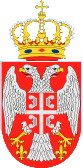 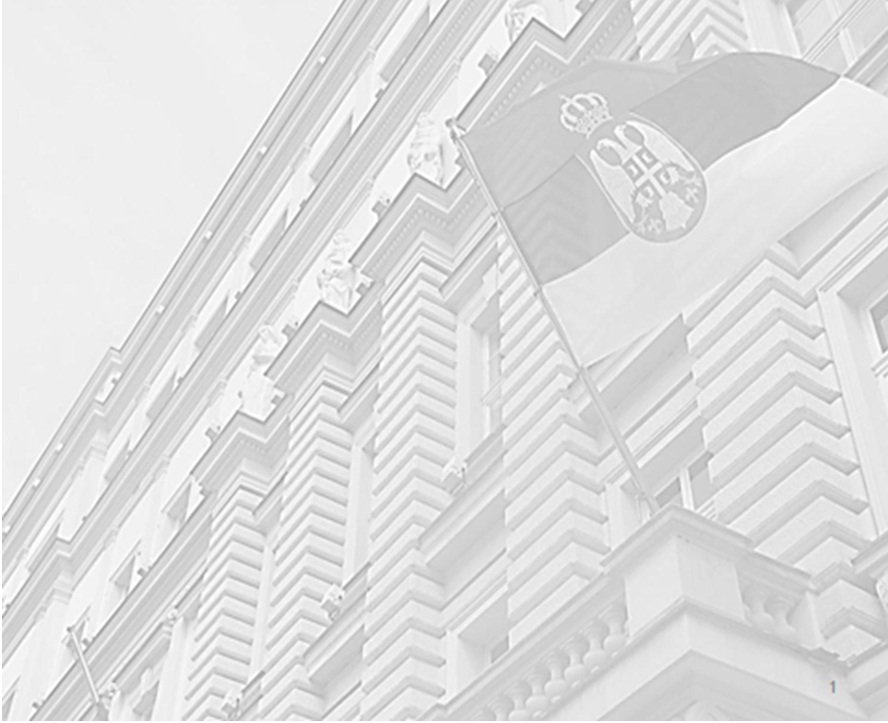 Република СрбијаМИНИСТАРСТВО ФИНАНСИЈАУПРАВА ЗА ДУВАНИНФОРМАТОР О РАДУ2005-2018. годинеБ е о г р а дСАДРЖАЈСАДРЖАЈ	21.	ОСНОВНИ ПОДАЦИ О УПРАВИ ЗА ДУВАН И ИНФОРМАТОРУ О РАДУ	32.	ОРГАНИЗАЦИОНА СТРУКТУРА	42.1.	Графички приказ организационе структуре Управе	42.2.	Наративни приказ организационе структуре	42.2.1.	Oдсек за управно-правне и нормативне послове	42.2.2.	Одсек за студијско-аналитичке и евиденционе послове	52.2.3.	Група за информационо-комуникационе и опште послове	52.2.4.	Група за финансијско-материјалне и кадровске послове	62.3.	Упоредни подаци о предвиђеном и стварном броју запослених и других радно ангажованих лица по организационим јединицама	63.	ОПИС ФУНКЦИЈА СТАРЕШИНА	74.	ПРАВИЛА У ВЕЗИ СА ЈАВНОШЋУ РАДА	85.	СПИСАК НАЈЧЕШЋЕ ТРАЖЕНИХ ИНФОРМАЦИЈА ОД ЈАВНОГ ЗНАЧАЈА	86.	ОПИС НАДЛЕЖНОСТИ, ОВЛАШЋЕЊА И ОБАВЕЗА	97.	ОПИС ПОСТУПАЊА У ОКВИРУ НАДЛЕЖНОСТИ, ОВЛАШЋЕЊА И ОБАВЕЗА	108.	НАВОЂЕЊЕ ПРОПИСА	148.1.	Прописи којима је утврђен делокруг и надлежности Управе:	148.2.	Други прописи које Управа често примењује у свом раду:	159.	УСЛУГЕ КОЈЕ УПРАВА ЗА ДУВАН ПРУЖА ЗАИНТЕРЕСОВАНИМ ЛИЦИМА	1510.	ПОСТУПАК РАДИ ПРУЖАЊА УСЛУГА	1710.1.	Издавање/обнављање/одузимање дозволе за обављање производње дувана	1710.2.	Упис у Регистар произвођача дувана	1910.3.	Издавање/обнављање/одузимање дозволе за обављање обраде дувана	2010.4.	Упис у Регистар обрађивача дувана	2210.5.	Упис у Регистар произвођача дуванских производа	2310.6.	Издавање/обнављање/одузимање дозволе за трговину на велико дуванским производима	2410.7.	Упис у Регистар трговаца на велико дуванским производима	2610.8.	Издавање/обнављање/одузимање дозволе за увоз дувана, обрађеног дувана, односно дуванских производа	2810.9.	Упис у Регистар увозника дувана, обрађеног дувана, односно дуванских производа	3010.10.	Издавање/обнављање/одузимање дозволе за извоз дувана, обрађеног дувана, односно дуванских производа	3110.11.	Упис у Регистар извозника дувана, обрађеног дувана, односно дуванских производа	3210.12.	Издавање решења о разврставању и упису у Регистар о маркама дуванских производа	3410.13.	Издавање/обнављање/одузимање дозвола за трговину на мало дуванским производима и упис у Евиденциону листу о трговцима на мало дуванским производима	3610.14.	Издавање потврде којом се доказује да је произвођач, односно увозник дуванских производа, пријавио Управи малопродајне цене дуванских производа, као претходни услов за њихово објављивање у «Службеном гласнику РС»	3810.15.	Примери попуњених типичних образаца захтева	3811.	ПРЕГЛЕД ПОДАТАКА О ПРУЖЕНИМ УСЛУГАМА	4212.	ПОДАЦИ О ПРИХОДИМА И РАСХОДИМА	4413.	ПОДАЦИ О НАБАВКАМА	4914.	ПОДАЦИ О ДРЖАВНОЈ ПОМОЋИ	6015.	ПОДАЦИ О ИСПЛАЋЕНИМ ПЛАТАМА, ЗАРАДАМА И ДРУГИМ ПРИМАЊИМА	6016.	ПОДАЦИ О СРЕДСТВИМА РАДА	6117.	ЧУВАЊЕ НОСАЧА ИНФОРМАЦИЈА	6118.	ПОДАЦИ О ВРСТАМА ИНФОРМАЦИЈА У ПОСЕДУ	6219.	ПОДАЦИ О ВРСТАМА ИНФОРМАЦИЈА КОЈИМА УПРАВА ЗА ДУВАН ОМОГУЋАВА ПРИСТУП	6220.	ИНФОРМАЦИЈЕ О ПОДНОШЕЊУ ЗАХТЕВА ЗА ПРИСТУП ИНФОРМАЦИЈАМА	62ОСНОВНИ ПОДАЦИ О УПРАВИ ЗА ДУВАН И ИНФОРМАТОРУ О РАДУНазив органа: Министарство финансија  - Управа за дуван (у даљем тексту: Управа)Адреса: Београдска 70/1, БеоградМатични број: 17862146Порески идентификациони број (ПИБ): 104181192Електронска адреса: info@duvan.gov.rs Управа је образована 2005. године Законом о дувану („Службени гласник РС“, 101/05, 90/07, 95/10, 36/11, 93/12, 8/13, 64/13-ускл. износи, 108/13, 4/14 , 79/14 и 5/15-ускл. износи-у даљем тексту: Закон), као орган у саставу Министарства финансија и наставила је пословање Агенције за дуван, основане 2003. године Законом о дувану („Службени гласник РС“, број 17/03).   Информатор је сачињен у складу са чланом 39. Закона о слободном приступу информацијама од јавног значаја („Службени гласник РС“ бр. 120/04, 54/07, 104/09 и 36/10) и  Упутством за објављивање информатора о раду државног органа („Службени гласник РС“ бр. 68/10).Лице одговорно за тачност и потпуност података које садржи Информатор: Слободан Ердељан, в.д. директора Управе, у складу са тачком 8. Упутства.За објављивање и ажурирање Информатора о раду Управе за дуван задужена је Мирјана Радојевић, лице овлашћено за поступање по захтевима за приступ информацијама од јавног значаја - руководилац Групе за информационо-комуникационе и опште послове.Датум првог објављивања Информатора: 30.12.2005. годинеДатум последње измене/допуне Информатора: 31.12.2018. године*Датум последње провере ажурности података: 31.12.2018. годинеГде се може извршити увид у Информатор и набавити штампана копија Информатора: У Београдској улици бр. 70/1, 11000 Београд, од 7,30 до 15,30 часова радним даном. Веб адреса Информатора (адреса са које се може преузети електронска копија: http://www.duvan.gov.rs/dokumenti/informator_o_radu* измене се односе на: навођење прописаОРГАНИЗАЦИОНА СТРУКТУРА Графички приказ организационе структуре Управе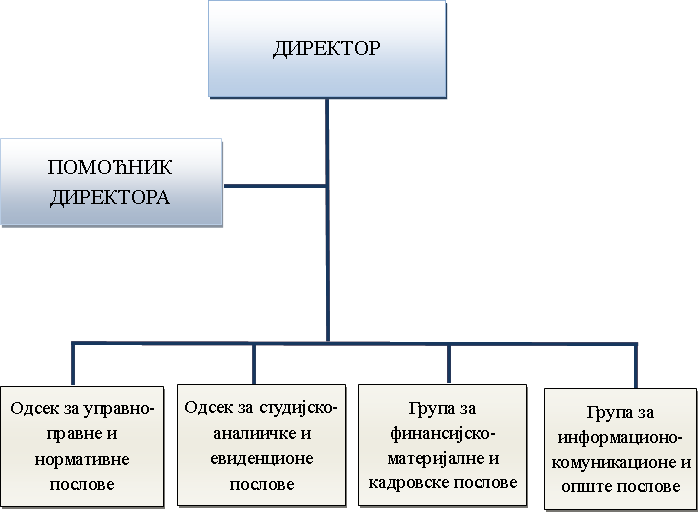 Наративни приказ организационе структуреРад Управе уређен је актом  Унутрашње уређење и систематизација радних места у Министарству финансија - Управа за дуван, 08 Број: 112-01-1/408-5-2017, од 04.08.2017. године, на који је Влада дала сагласност Закључком 05 Број: 110-7846/2017 од 17. августа 2017. године.Oдсек за управно-правне и нормативне пословеУ Одсеку за управно-правне и финансијско-материјалне послове обављају се управно-правни и нормативни послови који се односе на: - припрему и спровођење јавног тендера за добијање дозволе за обављање производње дуванских производа; поступак утврђивања испуњености услова за обављање производње, обраде, увоза и извоза дувана, обрађеног дувана, производње дуванских производа, трговине на велико, увоза, извоза и трговине на мало дуванским производима, као и утврђивање услова за упис привредних субјеката и дуванских производа у одговарајуће регистре;- вођење регистара и Евиденционе листе о трговцима на мало дуванским производима; - проверу/активирање банкарских гаранција привредних субјеката уписаних у регистре и поступак активирања банкарских гаранција; - учествовање у изради нацрта Закона о дувану и подзаконских аката за његово спровођење, као и мишљења о његовој примени; - праћење упоредне праксе прописа и Директива ЕУ из области које су прописане Законом о дувану; остваривање међународне сарадње из области надлежности Управе;- израду интерних, правних и других аката; обавезе прописане законом којим се уређује област безбедности и здравља на раду и одбрана;Шеф Одсека- Снежана Кнежевић	тел: 011/ 3021-822е-mail: snezana.knezevic@duvan.gov.rsОдсек за студијско-аналитичке и евиденционе пословеУ Одсеку за студијско-аналитичке и евиденционе послове обављају се се студијско-аналитички, статистички и евиденциони послови који се односе на: - вођење евиденција са подацима у области производње, обраде и промета дувана, обрађеног дувана и производње и промета дуванских производа у Републици Србији, као и праћење, анализу стања и израду извештаја, информација и других докумената који се односе на стање на тржишту Републике Србије у тим областима;- вођење Евиденционе листе о физичким лицима-произвођачима дувана;- учествовање у изради подзаконских аката за спровођење одредаба закона којим се уређује област производње и промета дувана, промета обрађеног дувана и производње и промета дуванских производа из делокруга Одсека;- утврђивање и достављање министарству надлежном за послове финансија укупне вредности и укупне количине дуванских прерађевина пуштених у промет у Републици Србији, ради утврђивања просечне пондерисане малопродајне цене дуванских прерађевина и минималне акцизе;- сарадњу са органима и организацијама надлежним за сузбијање нелегалног промета дуванских производа и анализу добијених података;- праћење и прикупљање података других надлежних органа везано за производњу и промет семена, дувана, обрађеног дувана; Шеф Одсека-Марина Ђурђевић, самостални саветник
тел: 011/3021-830
е-mail: marina.djurdjevic@duvan.gov.rsГрупа за информационо-комуникационе и опште пословеУ Групи за информационо-комуникационе и опште послове обављају се информационо-комуникациони, општи, административни и евиденциони послови који се односе на: - усклађивање е-пословања са актуелним прописима и усклађивање веб презентације Управе са препорукама и упутствима органа надлежног за његово доношење;- послови у вези са благовременим објављивањем и ажурности података на веб сајту Управе;- учествовање у пословима у вези са спровођењем поступка јавних набавки;- обавезе прописане законом којим се уређује област слободног приступа информацијама од јавног значаја, заштите података о личности;- послови израде и реализације пројеката;- одржавање и унапређење информационог система и  система база података које води Управа;- управљање имовином Републике Србије за коју је одговорна Управа;- канцеларијске и архивске послове;- послови у вези са применом прописа из области управљања отпадом, заштите од елементарних непогода и несрећа и прве помоћи;Руководилац Групе - Мирјана Радојевић, виши саветниктел: 011/3021-831е-mail: mirjana.radojevic@duvan.gov.rsГрупа за финансијско-материјалне и кадровске пословеУ Групи за финансијско-материјалне и кадровске послове обављају се финансијско-материјални и кадровски послови који се односе на:- припрему финансијског плана и завршног рачуна;- припрему документације за извршење Закона о буџету;- расподелу средстава у оквиру одобрених апропријација;- припрему обрачуна плата;- вођење пословних књига и усклађивање са главном књигом Трезора;- нацрте интерних аката из области финансијско-материјалних послова као и припрему и израду  уговора које закључује Управа са другим правним и физичким лицима;- израду појединачних аката у вези са пријемом у радни однос и остваривање права, дужности и одговорности из радног односа државних службеника;- израду нацрта кадровског плана и предлога акта о унутрашњем уређењу и систематизацији радних места;- праћење и спровођење поступка са вредновањем учинка и оценом рада државних службеника;- вођење евиденција из области рада и других евиденција; - послове у вези са спровођењем поступка јавних набавки;Руководилац Групе – Марина Дрљевић,самостални саветниктел: 011/3021-821е-mail: marina.drljevic@duvan.gov.rsУпоредни подаци о предвиђеном и стварном броју запослених и других радно ангажованих лица по организационим јединицама* радно ангажовани по основу уговора о привременим и повременим пословимаОПИС ФУНКЦИЈА СТАРЕШИНА В.д. директора Управе је Слободан Ердељан.Директор обавља следеће послове:-представља Управу и руководи њеним радом, организује законито и ефикасно обављање послова из области које уређује Закон, сарађује са другим државним органима и организацијама у циљу правилне и доследне примене прописа у области које уређује Закон, у складу са Законом о државној управи; -решава у управним стварима и доноси управне акте у поступку којим се спроводи Закон, Закон о општем управном поступку и Закон о државним службеницима и др;-издаје директиве у циљу одређивања начина рада, поступања и понашања запослених у Управи и одлучује о правима и дужностима запослених у Управи доношењем аката у складу са Законом о државним службеницима, Законом о платама и др;-располаже финансијским средствима Управе у обиму средстава утврђеним Законом о буџету и финансијским планом Управе, у складу са Законом о буџету, Законом о јавним набавкама и др.Директора поставља Влада, на период од пет година, на предлог министра надлежног за послове финансија, према закону којим се одређује положај државних службеника.В.д. помоћника директора Управе је Јелица Ћировић.Помоћник директора обавља следеће послове:- руководи пословима финансијског управљања и контроле и о томе сачињава извештаје; - усклађује рад унутрашњих јединица у оквиру Управе;- врши надзор над њиховим радом и уз стручна упутства помаже у њиховом раду, подноси извештаје и друге податке о раду којима се утврђује стање у извршавању послова и покреће поступак за утврђивање одговорности за запослене у Управи; - обавља послове у вези са израдом и спровођењем плана интегритета, евиденцијом, контролом и праћењем сукоба интереса и борбом против корупције; - иницира доношење прописа, директива и других аката којима се уређује област рада Управе и стара се о правилној примени прописа, општих аката и директива у вези са извршавањем послова из делокруга рада Управе; - стара се о примени Кодекса понашања државних службеника, уочава неправилности у његовој примени, иницира поступак усклађивања  рада запослених са његовим одредбама; - сарађује и врши пословну комуникацију са другим органима и организацијама у извршавању послова повезаних са њима;- обавља и друге послове по налогу директора Управе Помоћника директора поставља Влада, на период од пет година, на предлог министра надлежног за послове финансија, према закону којим се одређује положај државних службеника.ПРАВИЛА У ВЕЗИ СА ЈАВНОШЋУ РАДА Рад органа државне управе је јаван сходно члану 11. Закона о државној управи ("Сл. гласник РС", бр. 79/05,101/07,95/10 и 99/14). Органи државне управе дужни су да јавности омогуће увид у свој рад у складу са Законом о слободном приступу информацијама од јавног значаја („Сл.гласник РС“, бр. 120/04, 54/07, 104/09 и 36/10), који се може преузети са веб адресе Повереника за информације од јавног значаја и заштиту података о личности www.poverenik.rs .ПИБ: 104181192Радно време је сваког радног дана од 7,30 до 15,30 часова, а пријем странка се врши од 9,00 до 12,00 часова.Адреса: Београдска 70/1, Београд; електронска адреса: info@duvan.gov.rs Контакт телефони: 011/3021-801(централа);  Рад са странкама: 011/3021-804 и 011/ 3021-806; Лице овлашћено за поступање по захтевима за приступ информацијама од јавног значаја je Мирјана Радојевић, руководилац Групе за информационо-комуникационе и опште послове. Телефон за контакт: 011/3021-831, email: mirjana.radojevic@duvan.gov.rs.Сарадњу са новинарима и јавним гласилима, Управа остварује преко Одсека за јавност рада Министарства финансија.Обавеза у погледу идентификационих обележја за праћење рада органа није примењива.Обавеза у погледу идентификационих обележја запослених у органу не постоји.Прилаз лицима са посебним потребама у инвалидским колицима је омогућен.Обавезе које се односе на омогућавање присуства седницама, допуштености аудио и видео снимања објеката и активност Управе, нису примењиве. Не постоје прописи, правила или одлуке којима се искључује/ограничава јавност рада Управе.СПИСАК НАЈЧЕШЋЕ ТРАЖЕНИХ ИНФОРМАЦИЈА ОД ЈАВНОГ ЗНАЧАЈА 	Од Управе за дуван се информације траже на више начина и то: свакодневно телефоном, имејлом и непосредно у просторијама Управе за дуван, као и упућивањем захтева за информацијама од јавног значаја. 	Када је реч о врстама информација које су најчешће предмет интересовања других лица, онe се могу груписати у следеће категорије:информације у вези са условима за обављање делатности које су прописане Законом о дувану (увоз/извоз/трговина на велико и мало и сл.);информације у вези са објављеним ценама за поједине дуванске производе;подаци о важећим дозволама за обављање трговине на мало дуванским производима;подаци о регистрованим субјектима сходно Закону о дувану.Управа за дуван објављује на интернет презентацији најчешће постављена питања и одговоре, које можете погледати овде.ОПИС НАДЛЕЖНОСТИ, ОВЛАШЋЕЊА И ОБАВЕЗА Надлежности Управе прописане су чланом 4. Закона:1. На захтев привредних субјеката, Управа утврђује испуњеност услова за обављање делатности производње и обраде дувана, и увоза и извоза дувана и обрађеног дувана. Сходно Закону, Управа је овлашћена да доноси решења којима се издаје/обнавља/одузима дозвола за обављање ових делатности.2. На захтев привредних субјеката, Управа утврђује испуњеност услова за обављање делатности трговине на велико и мало, увоза и извоза дуванских производа. Сходно Закону, Управа је овлашћена да доноси решења којима се издаје/обнавља/одузима дозвола за обављање ових делатности.3. Управи води седам регистара, и то: Регистар произвођача дувана; Регистар обрађивача дувана; Регистар произвођача дуванских производа; Регистар трговаца на велико дуванским производима; Регистар увозника дувана, обрађеног дувана, односно дуванских производа; Регистар извозника дувана, обрађеног дувана, односно дуванских производа; Регистар о маркама дуванских производа.На захтев привредног субјекта који је добио дозволу за обављање делатности које су прописане Законом (осим трговине на мало дуванским производима), Управа је овлашћена да доноси решења о упису у одговарајући регистар, односно брисању из њега. Поступак брисања из регистра, Управа може извршити и по службеној дужности.4. Управа води две евиденционе листе, и то: Евиденциону листу о трговцима на мало дуванским производима и Евиденциону листу о физичким лицима – произвођачима дувана.Привредни субјекти који су добили дозволу за трговину на мало дуванским производима аутоматски, без подношења захтева, уписују се у Евиденциону листу о трговцима на мало дуванским производима.Физичким лицима која се баве производњом дувана не издају се дозволе за обављање делатности, већ се подаци о овим лицима евидентирају у Евиденциону листу о физичким лицима – произвођачима дувана, на основу достављених извештаја о подацима о којима воде евиденцију у вези са производњом дувана, регистровани произвођачи, односно обрађивачи дувана.5. Управа води евиденције у вези са производњом, обрадом и прометом дувана, обрађеног дувана као и производњом и прометом дуванских производа, на основу  полугодишњих и годишњих извештаја о подацима у вези са својим пословањем, које су у обавези да воде и Управи достављају привредни субјекти који послују сходно Закону. Управа уноси податке из извештаја у базу података, врши њихову статистичку и студијско-аналитичку обраду и на основу добијених података, прати стање на тржишту у овој области.6. Управа сарађује са органима и организацијама надлежним за сузбијање нелегалног промета дуванских производа (министарства надлежна за унутрашње послове и послове правде, трговине, финансија, пољопривреде, здравља и др.) и врши размену релевантних података, у циљу праћења стања на тржишту у производњи, обради и промету дувана, обрађеног дувана и дуванских производа. 7. Управа се стара о спровођењу поступка јавног тендера за издавање дозволе за обављање делатности производње дуванских производа и припрема предлог акта којим се та дозвола издаје, утврђује испуњеност услова за обнављање и одузимање дозволе за производњу дуванских производа и, по претходно прибављеном мишљењу министарства надлежног за послове пољопривреде и министарства надлежног за послове здравља, припрема предлог акта којим се та дозвола обнавља, односно одузима. Дозволу за обављање производње дуванских производа, издаје Влада по спроведеном јавном тендеру. Управа је овлашћена да, уз сагласност Владе, донесе одлуку о расписивању јавног тендера, којим започиње поступак јавног тендера. Ту одлуку Управа доноси у складу са пројектованом макроекономском политиком, фискалним интересом и тржишним приликама. Стручне послове у вези са припремом и спровођењем јавног тендера обавља Управа. Управа је дужна да јавни позив за учешће на јавном тендеру објави у «Службеном гласнику Републике Србије» и најмање у једном дневном листу. 8. Управа је дужна да се стара о објављивању решења о упису у регистре који се воде у складу са Законом, у „Службеном гласнику Републике Србије”. Такође, Управа издаје потврду произвођачу, односно увознику дуванских производа, којом потврђује да су Управи пријавили малопродајне цене дуванских производа, као и сваку промену малопродајних цена тих производа, пре њиховог стављања у промет, као претходни услов за њихово објављивање у „Службеном гласнику Републике Србије”.9.  Управа је овлашћена да учествује у припреми нацрта измена и допуна Закона и мишљења о његовој примени, као и да учествује у припреми подзаконских аката за спровођење одредаба Закона, из надлежности министарства надлежног за послове финансија.10.  Сходно Уредби о начину и поступку утврђивања износа просечне пондерисане малопродајне цене цигарета, дувана за пушење и осталих дуванских прерађевина, Управа је дужна да, једном годишње, утврди и министарству надлежном за послове финансија достави извештај са подацима о укупној вредности свих дуванских прерађевина и укупној количини дуванских прерађевина пуштених у промет у Републици Србији, у претходној календарској години, на основу којих Влада, једном годишње, на предлог министарства надлежног за послове финансија, утврђује износ просечне пондерисане малопродајне цене дуванских прерађевина у претходној календарској години, а износе минималне акцизе утврђује два пута годишње. ОПИС ПОСТУПАЊА У ОКВИРУ НАДЛЕЖНОСТИ, ОВЛАШЋЕЊА И ОБАВЕЗА1. Сходно овлашћењу из Закона, Управа доноси решења којима се издаје/обнавља/одузима дозвола за обављање делатности производње и обраде дувана; увоза и извоза дувана и обрађеног дувана, трговине на велико и мало, увоза и извоза дуванских производа.Опис поступања Поступање Управе за издавање/обнављање дозволе започиње подношењем захтева привредног субјекта. На основу поднетог захтева и приложених доказа, Управа утврђује испуњеност прописаних услова, и на основу тога доноси закључак или решење. У случају да привредни субјект достави непотпуну документацију, Управа га, на прописан начин, обавештава о томе, и даје му рок да захтев допуни. Уколико привредни субјект не поступи по том обавештењу, Управа закључком одбацује непотпун захтев. Уколико Управа утврди да приведни субјект не испуњава прописане услове, доноси решење којим се одбија захтев. У супротном, доноси решење којим издаје/обнавља дозволу. Управа је дужна да решења којима се издају дозволе за обављање делатности производње и обраде дувана и трговине на велико дуванским производима, донесе тек по претходно прибављеном мишљењу надлежних министарстава. Издате дозволе Управа одузима у поступку покренутом на захтев привредног субјекта или по службеној дужности.Подаци о извршењу обавеза и поступања у оквиру извршења, табеларно су приказани у одељку 11 на страни 42.2. Сходно овлашћењу из Закона и Уредбе о поступку јавног тендера за добијање дозволе за обављање производње дуванских производа, Управа се стара о спровођењу поступка јавног тендера за издавање дозволе за обављање делатности производње дуванских производа и припрема предлог акта којим Влада издаје ту дозволу. Такође, Управа утврђује испуњеност услова и припрема предлог акта којим се та дозвола обнавља или одузима.Опис поступањаПоступак јавног тендера покреће се одлуком о расписивању јавног тендера, коју доноси Управа уз сагласност Владе. Ту одлуку, Управа доноси у складу са пројектованом макроекономском политиком, фискалним интересом и тржишним приликама. Поступак јавног тендера спроводи тендерска комисија, коју образује министар надлежан за послове финансија, а стручне послове у вези са припремом и спровођењем јавног тендера обавља Управа. Управа је дужна да јавни позив за учешће на јавном тендеру објави у «Службеном гласнику Републике Србије» и најмање у једном дневном листу. Управа је дужна и да, по претходно прибављеном мишљењу министарства надлежног за послове пољопривреде и министарства надлежног за послове здравља, припреми предлог решења којим Влада издаје дозволу за производњу дуванских производа, на период од пет година, и које је коначно у управном поступку. Подаци о извршењу обавеза и поступања у оквиру извршења: Поступак јавног тендера за издавање дозволе за обављање делатности производње дуванских производа последњи пут је спроведен 2005. године. 3. Сходно овлашћењу из Закона, Управа доноси решења о упису у одговарајући регистар, односно брисању из њега. Опис поступањаПоступање Управе започиње подношењем захтева привредног субјекта који је добио дозволу за обављање делатности производње и обраде дувана; увоза и извоза дувана и обрађеног дувана; трговине на велико, увоза и извоза дуванских производа. На основу поднетог захтева и приложених доказа, Управа утврђује испуњеност прописаних услова. У случају да привредни субјект достави непотпуну документацију, Управа га, на прописан начин, обавештава о томе, и даје му рок да захтев допуни. Уколико привредни субјект не поступи по том обавештењу, Управа закључком одбацује непотпун захтев. Уколико Управа утврди да приведни субјект не испуњава прописане услове, доноси решење којим се одбија захтев. У супротном, доноси решење о упису у одговарајући регистар, односно брисању из њега. Брисање из регистра Управа врши и у поступку покренутом по службеној дужности.Управа у регистре уписује следеће податке: име и презиме и адреса физичког лица, пословно име, односно назив субјекта уписа, седиште, делатност, матични број, порески идентификациони број (ПИБ), ЈМБГ и друге податке од значаја за пословање субјекта уписа. Такође, у регистре се уписују и све промене података.Подаци о извршењу обавеза и поступања у оквиру извршења, табеларно су приказани у одељку 11 на страни 42.4. Сходно овлашћењу из Закона, Управа води Евиденциону листу о трговцима на мало дуванским производима и Евиденциону листу о физичким лицима – произвођачима дувана. Опис поступањаПривредне субјекте који су добили дозволу за трговину на мало дуванским производима, односно трговину на мало дуванским производима путем хјумидора, Управа аутоматски уписује у Евиденциону листу о трговцима на мало дуванским производима.  Физичким лицима која се баве производњом дувана не издају се дозволе за обављање делатности, већ се подаци о овим лицима, која су, као кооперанти, пријављени Управи, евидентирају у Евиденциону листу о физичким лицима – произвођачима дувана, на основу достављених извештаја о подацима о којима воде евиденцију у вези са производњом дувана, регистровани произвођачи, односно обрађивачи дувана. У евиденционе листе Управа уписује податке од значаја за пословање субјекта уписа. Такође, у евиденционе листе се уписују и све промене података.Подаци о извршењу обавеза и поступања у оквиру извршења, табеларно су приказани у одељку 11 на страни 42.5. Сходно овлашћењу из Закона, Управа води евиденције у вези са производњом, обрадом и прометом дувана, обрађеног дувана као и производњом и прометом дуванских производа.Опис поступањаУправа води евиденције у вези са производњом, обрадом и прометом дувана, обрађеног дувана као и производњом и прометом дуванских производа, на основу  полугодишњих и годишњих извештаја о подацима у вези са својим пословањем, које су у обавези да воде и Управи достављају привредни субјекти уписани у регистре и Евиденциону листу о трговцима на мало дуванским производима. Све приспеле извештаје, Управа евидентира а привредне субјекте који су доставили непотпуне извештаје, Управа обавештава да је потребно да их допуне. Подаци из извештаја уносе се у базу података, врши се њихова статистичка и студијско-аналитичка обрада и на основу добијених података, Управа прати стање на тржишту у овој области.6. Сходно Уредби о начину и поступку утврђивања износа просечне пондерисане малопродајне цене цигарета, дувана за пушење и осталих дуванских прерађевина, Управа је дужна да, једном годишње, утврди и министарству надлежном за послове финансија достави извештај са подацима о укупној вредности свих дуванских прерађевина и укупној количини дуванских прерађевина пуштених у промет у Републици Србији, у претходној календарској години, на основу којих Влада, једном годишње, на предлог министарства надлежног за послове финансија, утврђује износ просечне пондерисане малопродајне цене дуванских прерађевина у претходној календарској години, а износе минималне акцизе утврђује два пута годишње. Опис поступањаПроизвођачи, односно увозници дуванских прерађевина дужни су да утврде укупну вредност свих дуванских прерађевина и укупну количину пуштених у промет дуванских прерађевина за сваку марку дуванских прерађевина по свим малопродајним ценама посебно које су пријављене Управи и објављене у "Службеном гласнику Републике Србије", у претходној календарској години и извештај са тим подацима доставе Управи у року од 15 дана по истеку те календарске године.Након контроле и обраде извештаја произвођача, односно увозника дуванских прерађевина, Управа утврђује и министарству надлежном за послове  финансија доставља извештај са подацима о укупној вредности свих дуванских прерађевина и укупној количини дуванских прерађевина пуштених у промет у Републици Србији, у претходној календарској години. Влада, једном годишње, на предлог министарства надлежног за послове финансија, утврђује износ просечне пондерисане малопродајне цене дуванских прерађевина у претходној календарској години, а износе минималне акцизе утврђује два пута годишње. 7. Сходно Закону, Управа сарађује са органима и организацијама надлежним за сузбијање нелегалног промета дуванских производа (министарства надлежна за унутрашње послове и послове правде, трговине, финансија, пољопривреде, здравља и др.).Опис поступањаУ циљу праћења стања на тржишту у производњи, обради и промету дувана, обрађеног дувана и дуванских производа, Управа размењује релевантне податке са органима и организацијама надлежним за сузбијање нелегалног промета дувана и дуванских производа.8. Сходно Закону, Управа се стара о објављивању решења о упису у регистре и издаје потврду произвођачу, односно увознику дуванских производа да је пријавио Управи малопродајне цене тих производа.Опис поступањаПо доношењу, решења о упису у регистре Управа доставља ЈП „Службени гласник РС” на објављивање. Трошкове објављивања сноси привредни субјект који је добио решење. Произвођач, односно увозник дуванских производа, пре стављања у промет дуванских производа, одређује малопродајне цене тих производа и пријављује их Управи, као и сваку промену тих цена. По пријави, Управа му о томе издаје потврду. Акт о одређивању малопродајних цена дуванских производа, са доказом да је Управи извешена пријава тих цена, доставља на објављивање у "Службеном гласнику РС" произвођач, односно увозник дуванских производа, који сноси трошкове објављивања.НАВОЂЕЊЕ ПРОПИСА Прописи којима је утврђен делокруг и надлежности Управе:Закон о дувану («Сл. гласник РС», бр. 101/05, ..., 108/13 и 95/18); Правилник о садржини и начину вођења регистара и евиденционих листа о производњи, обради, преради и промету дувана и дуванских производа («Сл. гласник РС», бр. 104/18); Правилник о садржини и начину вођења евиденција од стране произвођача дуванских производа, трговаца на велико и мало дуванским производима, увозника и извозника дувана, обрађеног дувана, прерађеног дувана односно дуванских производа («Сл. гласник РС», бр. 104/18); Правилник о поступку активирања банкарске гаранције и о начину коришћења средстава банкарске гаранције («Сл. гласник РС», бр. 114/05 и 93/09).Правилник о условима у погледу техничке опремљености простора за трговину на мало дуванским производима («Сл.гласник РС», бр.116/05), Министарство трговине, туризма и услуга;Правилник о условима у погледу одговарајућег простора за трговину на велико дуванским производима («Сл.гласник РС», бр.116/05), Министарство трговине, туризма и услуга;Правилник о условима за постављање хјумидора у угоститељским и малопродајним   објектима («Сл.гласник РС», бр.116/05), Министарство трговине, туризма и услуга; Правилник о условима за обраду дувана и условима за учешће на јавном тендеру за обављање производње дуванских производа («Сл.гласник РС», бр.11/06), Министарство пољопривреде, шумарства и водопривреде и Министарство здравља;Правилник о условима у погледу обрадивих површина, техничке могућности и простора за производњу дувана («Сл.гласник РС», бр.9/06), Министарство пољопривреде, шумарства и водопривреде;Правилник о условима које треба да испуњава лице које руководи процесом производње и обраде дувана, као и лице које руководи технолошким процесом производње дуванских производа («Сл.гласник РС», бр.3/06), Министарство пољопривреде, шумарства и водопривреде;Правилник о садржини и начину вођења евиденције од стране произвођача и обрађивача дувана («Сл.гласник РС», бр.5/06), Министарство пољопривреде, шумарства и водопривреде;Правилник о изгледу, садржини и начину истицања ознаке о забрани продаје цигарета и других дуванских производа малолетним лицима («Сл.гласник РС», бр.15/06), Министарство здравља;Правилник о изгледу, садржини и начину истицања ознаке на превозним средствима намењеним за превоз дуванских производа, као и о санитарно-хигијенским условима тих средстава («Сл.гласник РС», бр.15/06), Министарство здравља;  Уредба о поступку јавног тендера за добијање дозволе за обављање производње дуванских производа («Сл. гласник РС», бр. 137/04);   Уредба о начину и поступку утврђивања износа просечне пондерисане   	  	    малопродајне цене цигарета, дувана за пушење и осталих дуванских прерађевина («Сл. гласник РС», бр. 55/12 и 88/17); Други прописи које Управа често примењује у свом раду:-     Закон о државним службеницима («Сл. гласник РС», бр. 79/05, 81/05 - испр., 83/05 - испр., 64/07, 67/07 - испр., 116/08, 104/09, 99/14 и 94/17);Закон о државној управи («Сл. гласник РС», бр. 79/05, 101/07, 95/10, 99/14, 30/18 - др. Закон и 47/18);Закон о платама државних службеника и намештеника («Сл. гласник РС», бр.62/06, 63/06, 115/06, 101/07, 99/10, 108/13 и 99/14);Закон о начину одређивања максималног броја запослених у јавном сектору  („Сл. гласник РС“, бр. 68/15 и 81/16 - Одлука УС);Закон о раду («Сл. гласник РС»,бр. 24/05, 61/05, 54/09, 32/13, 75/14, 13/17 - Одлука УС и 113/17);Закон о општем управном поступку («Сл. гласник РС», бр.  18/16);Закон о управним споровима («Сл. гласник РС», бр.111/09);Закон о буџетском систему («Сл. гласник РС», бр. 54/09, 73/10, 101/10, 101/11, 93/12, 62/13, 63/13-исправка, 108/13, 142/14, 103/15, 99/16 и 113/17);Закон о буџету Републике Србије за 2018. годину («Сл. гласник РС», бр.  113/17);-     Закон о акцизама („Службени гласник РС“, 22/01, 73/01, 80/02, 80/02 - др. закон,   43/03, 72/03, 43/04, 55/04, 135/04, 46/05, 101/05 - др. закон, 61/07, 5/09, 31/09, 101/10, 43/11, 101/11, 93/12, 119/12, 47/13, 68/14 - др. закон, 142/14, 55/15, 103/15, 108/16 и 30/18);Закон о јавним набавкама («Сл. гласник РС»,бр. 124/12, 14/15 и 68/15);Закон о републичким административним таксама ("Службени гласник РС", бр. 43/03, ….113/17, 3/18-исправка);Закон о Агенцији за борбу против корупције („Службени гласник РС”, бр. 97/08,  53/10, 66/11-Одлука УС, 67/13-Одлука УС, 112/13-аутентично тумачење и 8/15-Одлука УС); Закон о слободном приступу информацијама од јавног значаја („Службени гласник РС”, бр. 120/04, 54/07, 104/09 и 36/10);Закон о заштити података о личности („Службени гласник РС“, бр. 97/08, 104/09 - др. закон, 68/12 - одлука УС и 107/12); Посебан колективни уговор за државне органе („Службени гласник РС”, број 25/15,50/15, 20/18 и 34/18);Уредба о буџетском рачуноводству („Службени гласник РС“, бр. 125/03 и 12/06); УСЛУГЕ КОЈЕ УПРАВА ЗА ДУВАН ПРУЖА ЗАИНТЕРЕСОВАНИМ ЛИЦИМА1.Издавање/обнављање/одузимање дозволе за обављање производње дувана(чл. 9, 12. и 13. Закона). Детаљније информације о овој услузи могу се наћи на страни 17. овог информатора.2. Упис у Регистар произвођача дувана(члан 11. Закона). Детаљније информације о овој услузи могу се наћи на страни 19. овог информатора.3. Издавање/обнављање/одузимање дозволе за обављање обраде дувана(чл.17. 20. и 21. Закона). Детаљније информације о овој услузи могу се наћи на страни 20. овог информатора.4. Упис у Регистар обрађивача дувана(члан 19. Закона). Детаљније информације о овој услузи могу се наћи на страни 22. овог информатора.5. Упис у Регистар произвођача дуванских производа(чл.31- 34. Закона). Детаљније информације о овој услузи могу се наћи на страни 23. овог информатора.6. Издавање/обнављање/одузимање дозволе за трговину на велико дуванским производима (чл. 38, 41. и 42. Закона). Детаљније информације о овој услузи могу се наћи на страни 24. овог информатора.7. Упис у Регистар трговаца на велико дуванским производима (члан 40. Закона). Детаљније информације о овој услузи могу се наћи на страни 26. овог информатора.8. Издавање/обнављање/одузимање дозволе за увоз дувана, обрађеног дувана, односно дуванских производа (чл. 52, 55. и 56. Закона). Детаљније информације о овој услузи могу се наћи на страни 28. овог информатора.9. Упис у Регистар увозника дувана, обрађеног дувана, односно дуванских производа (члан 54. Закона). Детаљније информације о овој услузи могу се наћи на страни 30. овог информатора.10. Издавање/обнављање/одузимање дозволе за извоз дувана, обрађеног дувана, односно дуванских производа(чл. 59, 62 и 63. Закона). Детаљније информације о овој услузи могу се наћи на страни 31. овог информатора.11. Упис у Регистар извозника дувана, обрађеног дувана, односно дуванских производа (члан 61. Закона). Детаљније информације о овој услузи могу се наћи на страни 32. овог информатора.12. Издавање решења о разврставању и упису у Регистар о маркама дуванских производа(члан 37. Закона). Детаљније информације о овој услузи могу се наћи на страни 34. овог информатора.13. Издавање/обнављање/одузимање дозвола за трговину на мало дуванским производима и упис у Евиденциону листу о трговцима на мало дуванским производима(чл. 45, 47, 48. и 50. Закона). Детаљније информације о овој услузи могу се наћи на страни 36. овог информатора.14. Издавање потврде којом се доказује да је произвођач, односно увозник дуванских производа, пријавио Управи малопродајне цене дуванских производа, као претходни услов за њихово објављивање у «Службеном гласнику РС»(чл. 67. и 68. Закона). Детаљније информације о овој услузи могу се наћи на страни 38. овог информатора.ПОСТУПАК РАДИ ПРУЖАЊА УСЛУГАПривредни субјекти који су заинтересовани за обављање делатности прописаних Законом, односно за остваривање осталих права код Управе, обраћају се писменим захтевом који се може упутити поштом или непосредно предати у просторијама Управе у Београдској 70, први спрат, Београд.Радно време Управе је сваког радног дана од 7,30 до 15,30 часова. Пријем странака се врши сваког радног дана од 9,00 до 12,00 часова. Издавање/обнављање/одузимање дозволе за обављање производње дуванаПривредни субјект који намерава да започне обављање делатности производње дувана, дужан је да, у складу са чланом 9. Закона, поднесе Управи писани захтев за добијање дозволе за обављање делатности производње дувана. Уз захтев се прилажу докази о испуњености услова прописани Законом и Правилником о условима у погледу обрадивих површина, техничке могућности и простора за производњу дувана ("Службени гласник РС", број 9/06).Докази који се прилажу уз захтев:1) решење о регистрацији привредног субјекта (доказ о регистрацији привредног субјекта прибавља Управа за дуван по службеној дужности, осим уколико га привредни субјект сам не прибави);2)  да подносилац захтева има најмање 5 hа обрадивих површина у власништву, под закупом, односно у кооперацији са физичким лицем -произвођачем дувана (подноси се поседовни или власнички лист о поседовању обрадиве земље под дуваном или уговор о закупу оверен у суду или општини са тачно назначеним периодом коришћења, катастраском општином, катастарском парцелом (број и назив), површином парцеле или потписане и оверене уговоре о производњи са физичким лицима ( кооперантима) који треба да садрже: име, презиме, адресу, ЈМБГ, регистарски број газдинства (РБГ); површину парцеле (hа) под дуваном; место, катастарску парцелу (број и назив), катастарску општину, назив потеса односно парцеле; тип и сорту дувана);3) оригинал или оверена фотокопија записника пољопривредне инспекције о испуњености услова који се односе на поседовање техничких могућности за пољопривредну обраду и припрему замљишта за сетву, бербу, сушење, сортирање, паковање и друге неопходне радње до припреме дувана за обраду;4) све закључене предуговоре/уговоре о снабдевању (који морају имати потписе, печате, датум закључења и рок важења) са обрађивачима дувана, осим ако подносилац захтева није истовремено уписан у Регистар обрађивача дувана. Уговори се подносе у оригиналу или овереној фотокопији;5)  да одговорно лице у привредном субјекту, у последње три године које претходе дану подношења захтева, није на територији Републике правоснажно осуђено за кривично дело недозвољене производње, односно трговине дуваном (подноси се  уверење o неосуђиваности МУП-а Србије, које не може бити старије од 30 дана пре дана подношења захтева). 6) оригинал или оверена фотокопија записника пољопривредне инспекције о испуњености услова у погледу обезбеђивања одговарајућег простора за смештај дувана, ако намерава да се бави и откупом дувана. Уколико привредни субјект намерава да се бави откупом дувана, дужан је да достави одлуку директора.Напомена: за добијање доказа из тач. 2, 3, и 6 привредни субјект подноси захтев надлежној пољопривредној инспекцији;7) доказ о плаћеној републичкој административној такси за решење о испуњености услова, у висини од 2.700,00 динара. Такса се уплаћује на рачун буџета Републике:«рачун повериоца-примаоца» 840-742221843-57«број модела» 97«позив на број (одобрење)» контролни број са шифром општине према седишту уплатиоца«сврха плаћања» републичка административна такса-тарифни број 222. тачка 1)«поверилац-прималац» буџет Републике.Подноси се један од доказа: оригинал налога за уплату оверен печатом банке или поште; оригинална потврда или извод пословне банке оверен печатом банке. Напомена: шифра општине се може наћи у Правилнику о условима и начину вођења рачуна за уплату јавних прихода и распоред средстава са тих рачуна („Сл. гласник РС“, бр. 16/16…36/18)  или у Пореској управи.По пријему захтева привредног субјекта (са прописаним доказима), Управа за дуван спроводи поступак утврђивања испуњености услова и, уколико су услови испуњени, издаје дозволу за обављање делатности производње дувана. Решење којим се издаје дозвола за обављање делатности производње дувана, Управа за дуван доноси по претходно прибављеном мишљењу министарства надлежног за послове пољопривреде. Дозвола се издаје на период од пет година.Решења Управе су коначна у управном поступку и против њих се не може изјавити жалба, али се може покренути управи спор пред Управним судом, тужбом која се подноси у најмање два примерка, у року од 30 дана од дана пријема решења.Закључком се одбацује непотпун захтев.Против закључка привредни субјект може да изјави жалбу министру надлежном за послове финансија, у року од 15 дана од дана достављања закључка. Рок за доношење решења је 30 дана од дана подношења потпуног захтева. Обнављање дозволеПроизвођач дувана може да обнови дозволу за производњу дувана, подношењем захтева најкасније 60 дана пре истека рока важења постојеће дозволе. Обнављање дозволе врши се под условима и на начин прописаним за њено издавање. Управа је дужна да, у року од 30 дана од дана подношења захтева за обнављање дозволе, а најкасније до дана истека рока важења постојеће дозволе, одлучи по захтеву. У супротном, произвођач дувана има право да настави да обавља делатност производње дувана у складу са постојећом дозволом.Одузимање дозволеПроизвођач дувана може да поднесе захтев за одузимање дозволе за производњу дувана. Управа је дужна да, у року од 7 дана од дана пријема захтева, донесе решење о одузимању дозволе за производњу дувана. Ово решење је коначно у управном поступку.Контакт особа за пружање информација о поднетом захтеву је Снежана Кнежевић, шеф Одсека за управно-правне и нормативне послове, тел: 011/3021-822, е-mail: snezana.knezevic@duvan.gov.rs Упис у Регистар произвођача дуванаПривредни субјект подноси Управи захтев за упис у Регистар произвођача дувана у року од 30 дана од дана достављања решења Управе којим се издаје дозвола за производњу дувана. Захтев мора да садржи податке прописане чланом  8. Правилника о садржини и начину вођења регистра и евиденционих листа о производњи, обради и промету дувана и дуванских производа („Сл. гласник РС", бр. 114/05). Уз захтев за упис у Регистар произвођача дувана, привредни субјект подноси:1) све уговоре закључене са обрађивачима дувана (у оригиналу или овереној фотокопији);2) извод са рачуна привредног субјекта да је плаћена републичка административна такса за решење о упису у Регистар, у висини 2.700,00 динара. Такса се уплаћује на рачун буџета Републике:«рачун повериоца-примаоца» 840-742221843-57«број модела» 97«позив на број (одобрење)» контролни број са шифром општине према седишту уплатиоца«сврха плаћања» републичка административна такса-тарифни број 223. став 1.«поверилац-прималац» буџет Републике.Подноси се један од доказа: оригинал налога за уплату оверен печатом банке или поште; оригинална потврда или извод пословне банке оверен печатом банке. Напомена: шифра општине може се наћи у Правилнику о условима и начину вођења рачуна за уплату јавних прихода и распоред средстава са тих рачуна („Сл. гласник РС“, бр. 16/16…36/18) или у Пореској управи.По пријему захтева привредног субјекта (са прописаним доказима), Управа утврђује испуњеност услова и, уколико су они испуњени, доноси решење којим се привредни субјект уписује у Регистар произвођача дувана. Уколико услови нису испуњени, Управа доноси решење којим се одбија захтев. Решења Управе су коначна у управном поступку и против њих се не може изјавити жалба, али се може покренути управи спор пред Управним судом, тужбом која се подноси у најмање два примерка, у року од 30 дана од дана пријема решења.Закључком се одбацује непотпун захтев.Против закључка привредни субјект може да изјави жалбу министру надлежном за послове финансија, у року од 15 дана од дана достављања закључка. Рок за доношење решења је 15 дана од дана пријема потпуног захтева. Решење о упису у Регистар произвођача дувана, објављује се у „Службеном гласнику Републике Србије“, у складу са чланом 68. Закона. О објављивању решења стара се Управа за дуван, а трошкове објављивања, уплатом новчаних средстава на рачун ЈП „Службени гласник“, Београд, сноси лице коме је издато решење које се објављује.Привредни субјект може отпочети са обављањем делатности производње дувана након уписа у овај регистар.Контакт особа за пружање информација о поднетом захтеву је Снежана Кнежевић, шеф Одсека за управно-правне и нормативне послове, тел: 011/3021-822, е-mail: snezana.knezevic@duvan.gov.rs  Издавање/обнављање/одузимање дозволе за обављање обраде дуванаПривредни субјект који намерава да започне обављање делатности обраде дувана, дужан је да, у складу са чланом 17. Закона, поднесе Управи за дуван писани захтев за добијање дозволе за обављање делатности обраде дувана. Уз захтев се прилажу докази о испуњености услова прописани Законом и Правилником о условима у погледу обрадивих површина, техничке могућности и простора за производњу дувана ("Службени гласник РС", број 9/06).Докази који се прилажу уз захтев:1) решење о регистрацији привредног субјекта (доказ о регистрацији привредног субјекта прибавља Управа за дуван по службеној дужности, осим уколико га привредни субјект сам не прибави);2) да има: сопствене просторије за откуп дувана, смештај откупљеног дувана, сређивање, обраду и класификацију дувана; сопствену опрему за обраду дувана; сопствену лабораторију или закључен уговор са акредитованом домаћом или страном лабораторијом за анализу и утврђивање квалитета дувана.Испуњеност ових услова утврђује министарство надлежно за послове пољопривреде (подноси се оригинал или оверена фотокопија записника пољопривредне инспекције о испуњености наведених услова);3) све закључене предуговоре/уговоре о снабдевању (који морају имати потписе, печате, датум закључења и рок важења) са произвођачима дуванских производа, осим ако подносилац захтева није истовремено уписан у Регистар произвођача дуванских производа. Уговори се подносе у оригиналу или овереној фотокопији;4) да одговорно лице у привредном субјекту, у последње три године које претходе дану подношења захтева, није на територији Републике правоснажно осуђено за кривично дело недозвољене производње дувана, односно недозвољене трговине дуваном или обрађеним дуваном (подноси се уверење o неосуђиваности МУП-а Србије, које не може бити старије од 30 дана пре дана подношења захтева);5) доказ о плаћеној републичкој административној такси за решење о испуњености услова, у висини 2.700,00 динара. Такса се уплаћује на рачун буџета Републике:«рачун повериоца-примаоца» 840-742221843-57«број модела» 97«позив на број (одобрење)» контролни број са шифром општине према седишту уплатиоца«сврха плаћања» републичка административна такса-тарифни број  222. тачка 1)«поверилац-прималац» буџет Републике.Подноси се један од доказа: оригинал налога за уплату оверен печатом банке или поште; оригинална потврда или извод пословне банке оверен печатом банке. Напомена: шифра општине може се наћи у Правилнику о условима и начину вођења рачуна за уплату јавних прихода и распоред средстава са тих рачуна („Сл. гласник РС“, бр. 16/16…36/18) или у Пореској управи.По пријему захтева привредног субјекта (са прописаним доказима), Управа за дуван спроводи поступак утврђивања испуњености услова и, уколико су услови испуњени, издаје дозволу за обављање делатности обраде дувана. Решење којим се издаје дозвола за обављање делатности обраде дувана, Управа за дуван доноси по претходно прибављеном мишљењу министарства надлежног за послове здравља и министарства надлежног за послове пољопривреде. Дозвола се издаје на период од пет година. Уколико услови нису испуњени, Управа доноси решење којим се одбија захтев.Решења Управе су коначна у управном поступку и против њих се не може изјавити жалба, али се може покренути управи спор пред Управним судом, тужбом која се подноси у најмање два примерка, у року од 30 дана од дана пријема решења.Закључком се одбацује непотпун захтев.Против закључка привредни субјекат може да изјави жалбу министру надлежном за послове финансија, у року од 15 дана од дана достављања закључка. Рок за доношење решења је 30 дана од дана подношења потпуног захтева. Обнављање дозволеОбрађивач дувана може да обнови дозволу за обраду дувана, подношењем захтева најкасније 60 дана пре истека рока важења постојеће дозволе. Обнављање дозволе врши се под условима и на начин прописаним за њено издавање. Управа је дужна да, у року од 30 дана од дана подношења захтева за обнављање дозволе, а најкасније до дана истека рока важења постојеће дозволе, одлучи по захтеву. У супротном,  обрађивач дувана има право да настави да обавља делатност обраде дувана у складу са постојећом дозволом.Одузимање дозволеОбрађивач дувана може да поднесе захтев за одузимање дозволе за обраду дувана. Управа је дужна да, у року од 7 дана од дана пријема захтева, донесе решење о одузимању дозволе за обраду дувана. Ово решење је коначно у управном поступку.Контакт особа за пружање информација о поднетом захтеву је Снежана Кнежевић, шеф Одсека за управно-правне и нормативне послове, тел: 011/3021-822, е-mail: snezana.knezevic@duvan.gov.rs Упис у Регистар обрађивача дуванаПривредни субјект подноси Управи захтев за упис у Регистар обрађивача дувана, у року од 30 дана од дана достављања решења Управе којим се издаје дозвола за обраду дувана. Захтев мора да садржи податке прописане чланом  8. Правилника о садржини и начину вођења регистра и евиденционих листа о производњи, обради и промету дувана и дуванских производа („Сл. гласник РС", бр. 114/05). Уз захтев за упис у Регистар обрађивача дувана, привредни субјект подноси: 1) све уговоре закључене са произвођачима дуванских производа (у оригиналу или овереној фотокопији);2) доказ о плаћеној републичкој административној такси за решење о упису у Регистар, у висини од 2.700,00 динара. Такса се уплаћује на рачун буџета Републике:«рачун повериоца-примаоца» 840-742221843-57«број модела» 97«позив на број (одобрење)» контролни број са шифром општине према седишту уплатиоца«сврха плаћања» републичка административна такса-тарифни број 223. став 1.«поверилац-прималац» буџет Републике.Подноси се један од доказа: оригинал налога за уплату оверен печатом банке или поште; оригинална потврда или извод пословне банке оверен печатом банке. Напомена: шифра општине може се наћи у Правилнику о условима и начину вођења рачуна за уплату јавних прихода и распоред средстава са тих рачуна («Сл. гласник РС», бр. 16/16…36/18) или у Пореској управи.По пријему захтева привредног субјекта (са прописаним доказима), Управа  утврђује испуњеност услова и, уколико су они испуњени, доноси решење којим се привредни субјект уписује у Регистар обрађивача дувана. Уколико услови нису испуњени, Управа доноси решење којим се одбија захтев. Решења Управе су коначна у управном поступку и против њих се не може изјавити жалба, али се може покренути управи спор пред Управним судом, тужбом која се подноси у најмање два примерка, у року од 30 дана од дана пријема решења.Закључком се одбацује непотпун захтев.Против закључка привредни субјект може да изјави жалбу министру надлежном за послове финансија, у року од 15 дана од дана достављања закључка. Рок за доношење решења је 15 дана од дана пријема потпуног захтева. Решење о упису у Регистар обрађивача дувана објављује се у „Службеном гласнику Републике Србије“, у складу са чланом 68. Закона. О објављивању решења стара се Управа за дуван, а трошкове објављивања, уплатом новчаних средстава на рачун ЈП „Службени гласник“, Београд, сноси лице коме је издато решење које се објављује.Привредни субјект може отпочети са обављањем делатности обраде дувана тек након уписа у овај регистар.Контакт особа за пружање информација о поднетом захтеву је Снежана Кнежевић, шеф Одсека за управно-правне и нормативне послове, тел: 011/3021-822, е-mail: snezana.knezevic@duvan.gov.rs Упис у Регистар произвођача дуванских производаДозвола за обављање производње дуванских производа издаје се по спроведеном јавном тендеру.Поступак јавног тендера покреће се одлуком о расписивању јавног тендера коју доноси Управа за дуван уз сагласност Владе Републике Србије.Одлука о расписивању јавног тендера, доноси се у складу са пројектованом макроекономском политиком, фискалним интересом и тржишним приликама.Уредбом о поступку јавног тендера за добијање дозволе за обављање производње дуванских производа («Сл.гласник РС», бр. 137/04), Влада ближе уређује поступак јавног тендера, критеријуме за образовање тендерске комисије, садржину тендерске документације и елементе за вредновање понуда.Право учешћа на јавном тендеру има привредни субјект који испуњава услове прописане чл. 29. и 30. Закона.Привредни субјект који је добио дозволу Владе за обављање производње дуванских производа, подноси Управи захтев за упис у Регистар произвођача дуванских производа у року од 30 дана од дана достављања дозволе. Захтев мора да садржи податке прописане чланом  8. Правилника о садржини и начину вођења регистра и евиденционих листа о производњи, обради и промету дувана и дуванских производа („Сл. гласник РС", бр. 114/05). Уз захтев за упис у Регистар произвођача дуванских производа, привредни субјект подноси: 1) дозволу за производњу дуванских производа;2) све уговоре закључене са обрађивачима дувана. Уговори се подносе у оригиналу или овереној фотокопији;3) извод са рачуна привредног субјекта да је плаћена накнада у висини од 20.935.268,86 динара (износ усклађен са индексом потрошачких цена). Накнада се може платити и у пет једнаких годишњих рата, с тим да се свака наредна рата увећава за индекс потрошачких цена, у складу са чланом 40. Закона. Накнада се уплаћује на рачун буџета Републике:«рачун повериоца-примаоца» 840-742292843-69«број модела» 97«позив на број (одобрење)» контролни број са шифром општине према седишту уплатиоца*«сврха плаћања» накнада за упис у регистар«поверилац-прималац» буџет Републике;Подноси се један од доказа: оригинал налога за уплату оверен печатом банке или поште; оригинална потврда или извод пословне банке оверен печатом банке. 4) доказ о плаћеној републичкој административној такси за решење о упису у Регистар, у висини од 2.700,00 динара. Такса се уплаћује на рачун буџета Републике:«рачун повериоца-примаоца» 840-742221843-57«број модела» 97«позив на број (одобрење)» контролни број са шифром општине према седишту уплатиоца«сврха плаћања» републичка административна такса-тарифни број 223. став 1.«поверилац-прималац» буџет Републике.Подноси се један од доказа: оригинал налога за уплату оверен печатом банке или поште; оригинална потврда или извод пословне банке оверен печатом банке. Напомена: шифра општине може се наћи у Правилнику о условима и начину вођења рачуна за уплату јавних прихода и распоред средстава са тих рачуна («Сл. гласник РС», бр. 16/16…36/18) или у Пореској управи.По пријему захтева привредног субјекта (са прописаним доказима), Управа  утврђује испуњеност услова и, уколико су они испуњени, доноси решење којим се привредни субјект уписује у Регистар произвођача дуванских производа. Уколико услови нису испуњени, Управа доноси решење којим се одбија захтев. Решења Управе су коначна у управном поступку и против њих се не може изјавити жалба, али се може покренути управи спор пред Управним судом, тужбом која се подноси у најмање два примерка, у року од 30 дана од дана пријема решења.Закључком се одбацује непотпун захтев.Против закључка привредни субјект може да изјави жалбу министру надлежном за послове финансија, у року од 15 дана од дана достављања закључка. Рок за доношење решења је 15 дана од дана пријема потпуног захтева. Решење о упису у Регистар произвођача дуванских производа, објављује се у „Службеном гласнику Републике Србије“, у складу са чланом 68. Закона. О објављивању решења стара се Управа за дуван, а трошкове објављивања, уплатом новчаних средстава на рачун ЈП „Службени гласник“, Београд, сноси лице коме је издато решење које се објављује.Привредни субјект може отпочети са обављањем делатности производње дуванских производа тек након уписа у овај регистар.Контакт особа за пружање информација о поднетом захтеву је Снежана Кнежевић, шеф Одсека за управно-правне и нормативне послове, тел: 011/3021-822, е-mail: snezana.knezevic@duvan.gov.rs  Издавање/обнављање/одузимање дозволе за трговину на велико дуванским производима Привредни субјект који намерава да започне обављање делатности трговине на велико дуванским производима, дужан је да, у складу са чланом 38. Закона, поднесе Управи писани захтев за добијање дозволе за обављање делатности трговине на велико дуванским производима. Уз захтев се прилажу докази о испуњености услова прописани Законом и Правилником о условима у погледу одговарајућег простора за трговину на велико дуванским производима ("Службени гласник РС", бр. 116/05).Докази који се прилажу уз захтев:1) решење о регистрацији привредног субјекта (доказ о регистрацији привредног субјекта прибавља Управа за дуван по службеној дужности, осим уколико га привредни субјект сам не прибави);2)  да користи одговарајући простор који му омогућава уредно складиштење најмање 30 тона цигарета и других дуванских производа у оквиру укупног магацинског простора на територији Републике, с тим да укупан магацински простор не може да буде мањи од 500 м², а висина не може бити мања од 2,8м (подноси се оригинал или оверена фотокопија записника тржишне инспекције о испуњености услова, као и доказ о праву својине или закупу складишног простора);3)  оригинал или оверена фотокопија записника санитарне инспекције, којим привредни субјект доказује да располаже видно обележеним превозним средствима за превоз дуванских производа;4) све закључене предуговоре/уговоре о снабдевању дуванским производима са регистрованим произвођачима, односно увозницима дуванских производа (који морају имати потпис, печат, датум закључења и рок важења (у оригиналу или овереној фотокопији);5) да одговорно лице у привредном субјекту у последње три године, које претходе дану подношења захтева, није на територији Републике правноснажно осуђено за кривично дело недозвољене трговине дуванским производима.Овај услов односи се и на одговорно лице у повезаном лицу са привредним субјектом (у смислу закона којим се уређује порез на добит предузећа), као и на одговорно лице у правном лицу, чији је правни следбеник привредни субјект који подноси захтев. Као доказ се подноси уверење о неосуђиваности МУП-а Србије за наведена одговорна лица, које не може бити старије од 30 дана пре дана подношења захтева.Напомена: уколико привредни субјект који подноси захтев нема повезано лице или правног претходника, потребно је да о томе достави изјаву одговорног лица;6) доказ о плаћеној републичкој административној такси за решење о испуњености услова, у висини од 80.800,00 динара. Такса се уплаћује на рачун буџета Републике:«рачун повериоца-примаоца» 840-742221843-57«број модела» 97«позив на број (одобрење)» контролни број са шифром општине према седишту уплатиоца«сврха плаћања» републичка административна такса-тарифни број 222. тачка 5)«поверилац-прималац» буџет Републике.Подноси се један од доказа: оригинал налога за уплату оверен печатом банке или поште; оригинална потврда или извод пословне банке оверен печатом банке. Напомена: шифра општине може се наћи у Правилнику о условима и начину вођења рачуна за уплату јавних прихода и распоред средстава са тих рачуна («Сл. гласник РС», бр. 16/16... и 36/18) или у Пореској управи.По пријему захтева привредног субјекта (са прописаним доказима), Управа спроводи поступак утврђивања испуњености услова и, уколико су они испуњени, доноси решење којим се издаје дозвола за обављање делатности трговине на велико дуванским производима. Решење којим се издаје дозвола за обављање делатности трговине на велико дуванским производима Управа за дуван доноси по претходно прибављеном мишљењу министарства надлежног за послове здравља и министарства надлежног за послове трговине. Дозвола се издаје на период од пет година. Уколико услови нису испуњени, Управа доноси решење којим се одбија захтев. Решења Управе су коначна у управном поступку и против њих се не може изјавити жалба, али се може покренути управи спор пред Управним судом, тужбом која се подноси у најмање два примерка, у року од 30 дана од дана пријема решења.Закључком се одбацује непотпун захтев.Против закључка привредни субјект може да изјави жалбу министру надлежном за послове финансија, у року од 15 дана од дана достављања закључка. Рок за доношење решења је 30 дана од дана подношења потпуног захтева. Обнављање дозволеТрговац на велико дуванским производима може да обнови дозволу, подношењем захтева најкасније 60 дана пре истека рока важења постојеће дозволе. Обнављање дозволе врши се под условима и на начин прописаним за њено издавање. Управа је дужна да у року од 30 дана од дана подношења захтева за обнављање дозволе, а најкасније до дана истека рока важења постојеће дозволе, одлучи по захтеву. У супротном, трговац на велико дуванским производима има право да настави да обавља делатност  у складу са постојећом дозволом.Одузимање дозволеТрговац на велико дуванским производима може да поднесе захтев за одузимање дозволе. Управа је дужна да, у року од 7 дана од дана пријема захтева, донесе решење о одузимању дозволе за трговину на велико дуванским производима. Ово решење је коначно у управном поступку.Контакт особа за пружање информација о поднетом захтеву је Снежана Кнежевић, шеф Одсека за управно-правне и нормативне послове, тел: 011/3021-822, е-mail: snezana.knezevic@duvan.gov.rs. Упис у Регистар трговаца на велико дуванским производима Привредни субјект подноси Управи захтев за упис у Регистар трговаца на велико дуванским производима у року од 30 дана од дана достављања решења Управе којим се издаје дозвола за трговину на велико дуванским производима. Захтев мора да садржи податке прописане чланом 8. Правилника о садржини и начину вођења регистра и евиденционих листа о производњи, обради и промету дувана и дуванских производа („Сл. гласник РС", бр. 114/05). Уз захтев за упис у Регистар трговаца на велико дуванских производа, привредни субјект подноси: 1) доказ о плаћеној накнади у висини од 10.467.635,34 динара (износ усклађен са индексом потрошачких цена). Накнада се може платити и у пет једнаких годишњих рата, с тим да се свака наредна рата увећава за индекс потрошачких цена у складу са чланом 40. Закона. Накнада се уплаћује на рачун буџета Републике:«рачун повериоца-примаоца» 840-742292843-69«број модела» 97«позив на број (одобрење)» контролни број са шифром општине према седишту уплатиоца*«сврха плаћања» накнада за упис у регистар«поверилац-прималац» буџет Републике;Подноси се један од доказа: оригинал налога за уплату оверен печатом банке или поште; оригинална потврда или извод пословне банке оверен печатом банке. 2) гаранцију пословне банке са клаузулом "без приговора" издату до рока важења дозволе за трговину на велико дуванским производима, на износ од 400.000 евра у динарској противредности, по средњем курсу Народне банке Србије. Износ гаранције може се доставити тако да се сваке године приложи гаранција у висини од 80.000 евра и то најкасније пет дана пре истека рока важења претходне гаранције; 3) доказ о плаћеној републичкој административној такси за решење о упису у Регистар, у висини од 2.700,00 динара. Такса се уплаћује на рачун буџета Републике:«рачун повериоца-примаоца» 840-742221843-57«број модела» 97«позив на број (одобрење)» контролни број са шифром општине према седишту уплатиоца«сврха плаћања» републичка административна такса-тарифни број 223. став 1.«поверилац-прималац» буџет РепубликеПодноси се један од следећих доказа: оригинал налога за уплату оверен печатом банке или поште; оригинална потврда или извод пословне банке оверен печатом банке. Напомена: шифра општине може се наћи у Правилнику о условима и начину вођења рачуна за уплату јавних прихода и распоред средстава са тих рачуна («Сл. гласник РС», бр. 16/16... и 36/18) или у Пореској управи.По пријему захтева привредног субјекта (са прописаним доказима), Управа  утврђује испуњеност услова и, уколико су они испуњени, доноси решење којим се привредни субјект уписује у Регистар трговаца на велико дуванским производима. Уколико услови нису испуњени, Управа доноси решење којим се одбија захтев. Решења Управе су коначна у управном поступку и против њих се не може изјавити жалба, али се може покренути управи спор пред Управним судом, тужбом која се подноси у најмање два примерка, у року од 30 дана од дана пријема решења.Закључком се одбацује непотпун захтев.Против закључка привредни субјект може да изјави жалбу министру надлежном за послове финансија, у року од 15 дана од дана достављања закључка. Рок за доношење решења је 15 дана од дана пријема потпуног захтева. Решење о упису у Регистар трговаца на велико дуванским производима, објављује се у „Службеном гласнику Републике Србије“, у складу са чланом 68. Закона. О објављивању решења стара се Управа за дуван, а трошкове објављивања, уплатом новчаних средстава на рачун ЈП „Службени гласник“, Београд, сноси лице коме је издато решење које се  објављује.Привредни субјект може отпочети са обављањем делатности трговине на велико дуванским производима, након уписа у Регистар.Контакт особа за пружање информација о поднетом захтеву је Снежана Кнежевић, шеф Одсека за управно-правне и нормативне послове, тел: 011/3021-822, е-mail: snezana.knezevic@duvan.gov.rs Издавање/обнављање/одузимање дозволе за увоз дувана, обрађеног дувана, односно дуванских производа Привредни субјект који намерава да започне обављање делатности делатности увоза дувана, обрађеног дувана, односно дуванских производа, дужан је да, у складу са чланом 52. Закона, поднесе Управи писани захтев за добијање дозволе за обављање делатности увоза дувана, обрађеног дувана, односно дуванских производа . Уз захтев се прилажу докази о испуњености услова прописани Законом. Докази који се прилажу уз захтев:1) решење о регистрацији привредног субјекта (доказ о регистрацији привредног субјекта прибавља Управа за дуван по службеној дужности, осим уколико га привредни субјект сам не прибави);2) све закључене уговоре о снабдевању (који морају имати потпис, печат, датум закључења и рок важења) са иностраним произвођачем или овлашћеним дистрибутером иностраног произвођача. Када је закључен уговор са овлашћеним дистрибутером иностраног произвођача, тада се доставља и уговор између иностраног произвођача и његовог овлашћеног дистрибутера, или овлашћење дистрибутеру од стране иностраног произвођача.Увозник цигарета, поред уговора, мора имати и овлашћење иностраног произвођача или његовог овлашћеног дистрибутера за дистрибуцију тих цигарета на тржишту Републике. Овлашћење мора садржати називе цигарета за које је увозник овлашћен и може бити саставни део уговора или посебан документ.Уговор и овлашћење са иностраним произвођачем или овлашћеним дистрибутером иностраног произвођача се достављају у фотокопији на језику на коме је уговор сачињен. Поред тога, потребно је доставити и оригинал превода истог на српски језик од стране овлашћеног судског тумача (потребно је да свака страна уговора и овлашћења има печат судског тумача, a последња страна уговора и овлашћења мора бити печатирана и потписана од стране судског тумача) или, уколико превод уговора овлашћеног судског тумача није оригинал, потребно је доставити оверену копију;3) да одговорно лице у привредном субјекту у последње три године, које претходе дану подношења захтева, није на територији Републике правноснажно осуђено за кривично дело недозвољене трговине дуванским производима.Овај услов односи се и на одговорно лице у  повезаном лицу са привредним субјектом (у смислу закона којим се уређује порез на добит правних лица), као и на одговорно лице у правном лицу,  чији је правни следбеник привредни субјект који подноси захтев.Као доказ се подноси уверење о неосуђиваности МУП-а Србије за наведена одговорна лица,  које не може бити старије од 30 дана пре дана подношења захтева.Напомена: уколико привредни субјект који подноси захтев нема повезано лице или правног претходника, потребно је да о томе достави изјаву одговорног лица;4) доказ о плаћеној републичкој административној такси за захтев и решење о испуњености услова, у висини од 80.800,00 динара. Такса се уплаћује на рачун буџета Републике:«рачун повериоца-примаоца» 840-742221843-57«број модела» 97«позив на број (одобрење)» контролни број са шифром општине према седишту уплатиоца«сврха плаћања» републичка административна такса-тарифни број 222. тачка 3)«поверилац-прималац» буџет Републике.Подноси се један од доказа: оригинал налога за уплату оверен печатом банке или поште; оригинална потврда или извод пословне банке оверен печатом банке. Напомена: шифра општине може се наћи у Правилнику о условима и начину вођења рачуна за уплату јавних прихода и распоред средстава са тих рачуна («Сл. гласник РС», бр. 16/16... и 36/18) или у Пореској управи.По пријему захтева привредног субјекта (са прописаним доказима), Управа спроводи поступак утврђивања испуњености услова и, уколико су они испуњени, доноси решење којим се издаје дозвола за обављање делатности увоза дувана, обрађеног дувана, односно дуванских производа. Дозвола се издаје на период од пет година. Уколико услови нису испуњени, Управа доноси решење којим се одбија захтев. Решења Управе су коначна у управном поступку и против њих се не може изјавити жалба, али се може покренути управи спор пред Управним судом, тужбом која се подноси у најмање два примерка, у року од 30 дана од дана пријема решења.Закључком се одбацује непотпун захтев.Против закључка привредни субјект може да изјави жалбу министру надлежном за послове финансија, у року од 15 дана од дана достављања закључка. Рок за доношење решења је 30 дана од дана подношења потпуног захтева. Обнављање дозволеУвозник дувана, обрађеног дувана, односно дуванских производа може да обнови дозволу, подношењем захтева најкасније 60 дана пре истека рока важења постојеће дозволе. Обнављање дозволе врши се под условима и на начин прописаним за њено издавање. Управа је дужна да у року од 30 дана од дана подношења захтева за обнављање дозволе, а најкасније до дана истека рока важења постојеће дозволе, одлучи по захтеву. У супротном, увозник дувана, обрађеног дувана, односно дуванских производа има право да настави да обавља делатност  у складу са постојећом дозволом.Одузимање дозволеУвозник дувана, обрађеног дувана, односно дуванских производа може да поднесе захтев за одузимање дозволе. Управа је дужна да, у року од 7 дана од дана пријема захтева, донесе решење о одузимању дозволе за увоз дувана, обрађеног дувана, односно дуванских производа. Ово решење је коначно у управном поступкуКонтакт особа за пружање информација о поднетом захтеву је Горан Карапанџић, државни службеник на радном месту за управне послове, тел: 011/3021-825, е-mail: goran.karapandzic@duvan.gov.rs Упис у Регистар увозника дувана, обрађеног дувана, односно дуванских производа Привредни субјект подноси Управи захтев за упис у Регистар увозника дувана, обрађеног дувана, односно дуванских производа, у року од 30 дана од дана достављања решења Управе за дуван којим се издаје дозвола за обављање делатности увоза дувана, обрађеног дувана, односно дуванских производа. Захтев мора да садржи податке прописане чланом  8. Правилника о садржини и начину вођења регистра и евиденционих листа о производњи, обради и промету дувана и дуванских производа („Сл. гласник РС", бр.  114/05). Уз захтев за упис у Регистар увозника дувана, обрађеног дувана, односно дуванских производа привредни субјект подноси: 1) доказ о плаћеној накнади у висини од 10.467.635,34 динара (износ усклађен са индексом потриошачких цена).  Накнада се може платити и у пет једнаких годишњих рата, с тим да се свака наредна рата увећава за индекс потрошачких цена, у складу са чланом 54. Закона. Накнада се уплаћује на рачун буџета Републике:«рачун повериоца-примаоца» 840-742292843-69«број модела» 97«позив на број (одобрење)» контролни број са шифром општине према седишту уплатиоца*«сврха плаћања» накнада  за упис у регистар «поверилац-прималац» буџет Републике;Подноси се један од доказа: оригинал налога за уплату оверен печатом банке или поште; оригинална потврда или извод пословне банке оверен печатом банке. 2) доказ о плаћеној републичкој административној такси за решење о упису у Регистар, у висини од 2.700,00 динара. Такса се уплаћује на рачун буџета Републике:«рачун повериоца-примаоца» 840-742221843-57«број модела» 97«позив на број (одобрење)» контролни број са шифром општине према седишту уплатиоца«сврха плаћања» републичка административна такса-тарифни број 223. став 1.«поверилац-прималац» буџет Републике.Подноси се један од доказа: оригинал налога за уплату оверен печатом банке или поште; оригинална потврда или извод пословне банке оверен печатом банке. Напомена: шифра општине може се наћи у Правилнику о условима и начину вођења рачуна за уплату јавних прихода и распоред средстава са тих рачуна («Сл. гласник РС», бр. 16/16... и 36/18) или у Пореској управи.По пријему захтева привредног субјекта (са прописаним доказима), Управа  утврђује испуњеност услова и, уколико су они испуњени, доноси решење којим се привредни субјект уписује у Регистар увозника дувана, обрађеног дувана, односно дуванских производа. Уколико услови нису испуњени, Управа доноси решење којим се одбија захтев. Решења Управе су коначна у управном поступку и против њих се не може изјавити жалба, али се може покренути управи спор пред Управним судом, тужбом која се подноси у најмање два примерка, у року од 30 дана од дана пријема решења.Закључком се одбацује непотпун захтев.Против закључка привредни субјект може да изјави жалбу министру надлежном за послове финансија, у року од 15 дана од дана достављања закључка. Рок за доношење решења је 15 дана од дана пријема потпуног захтева. Решење о упису у Регистар увозника дувана, обрађеног дувана, односно дуванских производа, објављује се у „Службеном гласнику Републике Србије“, у складу са чланом 68. Закона. О објављивању решења стара се Управа за дуван, а трошкове објављивања, уплатом новчаних средстава на рачун ЈП „Службени гласник“, Београд, сноси лице коме је издато решење које се објављује.Привредни субјект може отпочети са обављањем делатности увоза дувана, обрађеног дувана,односно дуванских производа, након уписа у Регистар.Контакт особа за пружање информација о поднетом захтеву је Горан Карапанџић, државни службеник на радном месту за управне послове, тел: 011/3021-825, е-mail: goran.karapandzic@duvan.gov.rs Издавање/обнављање/одузимање дозволе за извоз дувана, обрађеног дувана, односно дуванских производаПривредни субјект који намерава да започне обављање делатности извоза дувана, обрађеног  дувана, односно дуванских производа, дужан је да у складу са чланом 59. Закона, поднесе Управи писани захтев за добијање дозволе за обављање делатности извоза дувана, обрађеног дувана, односно дуванских производа. Уз захтев се прилажу докази о испуњености услова прописани Законом. Докази који се прилажу уз захтев:1) решење о регистрацији привредног субјекта (доказ о регистрацији привредног субјекта прибавља Управа за дуван по службеној дужности, осим уколико га привредни субјект сам не прибави);2)  да одговорно лице у привредном субјекту, у последње три године које предходе дану подношења захтева, није на територији Републике правоснажно осуђено за кривично дело недозвољене трговине дуваном, обрађеним дуваном, односно дуванским производима (подноси се уверење o неосуђиваности МУП-а Србије, које не може бити старије од 30 дана пре дана подношења захтева);3) доказ о плаћеној републичкој административној такси за решење о испуњености услова, у висини од 2.700,00 динара. Такса се уплаћује на рачун буџета Републике:«рачун повериоца-примаоца» 840-742221843-57«број модела» 97«позив на број (одобрење)» контролни број са шифром општине према седишту уплатиоца«сврха плаћања» републичка административна такса-тарифни број 222. тачка 4)«поверилац-прималац» буџет Републике.Подноси се један од доказа: оригинал налога за уплату оверен печатом банке или поште; оригинална потврда или извод пословне банке оверен печатом банке. Напомена: шифра општине може се наћи у Правилнику о условима и начину вођења рачуна за уплату јавних прихода и распоред средстава са тих рачуна («Сл. гласник РС», бр. 16/16... и 36/18) или у Пореској управи.По пријему захтева привредног субјекта (са прописаним доказима), Управа спроводи поступак утврђивања испуњености услова и, уколико су они испуњени, доноси решење којим се издаје дозвола за обављање делатности извоза дувана, обрађеног дувана, односно дуванских производа. Дозвола се издаје на период од пет година. Уколико услови нису испуњени, Управа доноси решење којим се одбија захтев. Решења Управе су коначна у управном поступку и против њих се не може изјавити жалба, али се може покренути управи спор пред Управним судом, тужбом која се подноси у најмање два примерка, у року од 30 дана од дана пријема решења.Закључком се одбацује непотпун захтев.Против закључка привредни субјект може да изјави жалбу министру надлежном за послове финансија, у року од 15 дана од дана достављања закључка. Рок за доношење решења је 30 дана од дана подношења потпуног захтева. Обнављање дозволеИзвозник дувана, обрађеног дувана, односно дуванских производа може да обнови дозволу, подношењем захтева најкасније 60 дана пре истека рока важења постојеће дозволе. Обнављање дозволе врши се под условима и на начин прописаним за њено издавање. Управа је дужна да, у року од 30 дана од дана подношења захтева за обнављање дозволе, а најкасније до дана истека рока важења постојеће дозволе, одлучи по захтеву. У супротном, извозник дувана, обрађеног дувана, односно дуванских производа има право да настави да обавља делатност  у складу са постојећом дозволом.Одузимање дозволеИзвозник дувана, обрађеног дувана, односно дуванских производа може да поднесе захтев за одузимање дозволе. Управа је дужна да, у року од 7 дана од дана пријема захтева, донесе решење о одузимању дозволе за извоз дувана, обрађеног дувана, односно дуванских производа. Ово решење је коначно у управном поступкуКонтакт особа за пружање информација о поднетом захтеву је Снежана Кнежевић, шеф Одсека за управно-правне и нормативне послове, тел: 011/3021-822, е-mail: snezana.knezevic@duvan.gov.rs Упис у Регистар извозника дувана, обрађеног дувана, односно дуванских производа Привредни субјект подноси Управи захтев за упис у Регистар извозника дувана, обрађеног дувана, односно дуванских производа, у року од 30 дана од дана достављања решења Управе којим се издаје дозвола за обављање делатности извоза дувана, обрађеног дувана, односно дуванских производа. Захтев мора да садржи податке прописане чланом  8. Правилника о садржини и начину вођења регистра и евиденционих листа о производњи, обради и промету дувана и дуванских производа („Сл. гласник РС", број  114/05).Уз захтев за упис у Регистар извозника дувана, обрађеног дувана, односно дуванских производа привредни субјект подноси:1) доказ о плаћеној републичкој административној такси за решење о упису у Регистар, у висини од 2.700,00 динара. Такса се уплаћује на рачун буџета Републике:«рачун повериоца-примаоца» 840-742221843-57«број модела» 97«позив на број (одобрење)» контролни број са шифром општине према седишту уплатиоца«сврха плаћања» републичка административна такса-тарифни број 223. став 1.«поверилац-прималац» буџет Републике.Подноси се један од доказа: оригинал налога за уплату оверен печатом банке или поште; оригинална потврда или извод пословне банке оверен печатом банке. Напомена: шифра општине може се наћи у Правилнику о условима и начину вођења рачуна за уплату јавних прихода и распоред средстава са тих рачуна («Сл. гласник РС», бр. 16/16... и 36/18) или у Пореској управи.По пријему захтева привредног субјекта (са прописаним доказима), Управа  утврђује испуњеност услова и, уколико су они испуњени, доноси решење којим се привредни субјект уписује у Регистар извозника дувана, обрађеног дувана, односно дуванских производа. Уколико услови нису испуњени, Управа доноси решење којим се одбија захтев. Решења Управе су коначна у управном поступку и против њих се не може изјавити жалба, али се може покренути управи спор пред Управним судом, тужбом која се подноси у најмање два примерка, у року од 30 дана од дана пријема решења.Закључком се одбацује непотпун захтев.Против закључка привредни субјект може да изјави жалбу министру надлежном за послове финансија, у року од 15 дана од дана достављања закључка. Рок за доношење решења је 15 дана од дана пријема потпуног захтева. Решење о упису у Регистар извозника дувана, обрађеног дувана, односно дуванских производа, објављује се у „Службеном гласнику Републике Србије“, у складу са чланом 68. Закона. О објављивању решења стара се Управа за дуван, а трошкове објављивања, уплатом новчаних средстава на рачун ЈП „Службени гласник“, Београд, сноси лице коме је издато решење које се објављује.Привредни субјект може отпочети са обављањем делатности извоза дувана, обрађеног дувана, односно дуванских производа, тек након уписа у овај регистар.Контакт особа за пружање информација о поднетом захтеву је Снежана Кнежевић, шеф Одсека за управно-правне и нормативне послове, тел: 011/3021-822, е-mail: snezana.knezevic@duvan.gov.rs Издавање решења о разврставању и упису у Регистар о маркама дуванских производаПроизвођач, односно увозник дуванских производа подноси Управи захтев за разврставање и упис дуванских производа у Регистар о маркама дуванских производа, у складу са чланом 37. Закона. Захтев мора да садржи податке прописане чланом  9. Правилника о садржини и начину вођења регистра и евиденционих листа о производњи, обради и промету дувана и дуванских производа („Сл. гласник РС", број  114/05). Уз захтев за упис у Регистар о маркама дуванских производа, привредни субјект подноси:1) акт надлежног државног органа о регистрацији робне марке дуванског производа, ако је донет, односну изјаву, уколико акт није донет;2) закључен уговор између увозника и иностраног произвођача дуванских производа, односно његовог овлашћеног дистрибутера.Када се доставља уговор са овлашћеним дистрибутером иностраног произвођача, потребно је доставити и уговор закључен између тог овлашћеног дистрибутера и иностраног произвођача.Увозник цигарета мора да приложи доказ да је овлашћен да може да врши дистрибуцију цигарета (са тачно наведеним називима робних марака) за које подноси захтев, на територији Републике Србије. Овлашћење може бити као посебан акт или као саставни део уговора (нпр: уговорна клаузула или анекс).Уговор о лиценцној/подлиценцној производњи дуванских производа закључен између домаћег произвођача дуванских производа и иностраног носиоца жига, када се подноси захтев за упис дуванских производа који ће се лиценцно производити на територији Републике. Када се подноси захтев за упис осталих дуванских производа (цигара, цигарилоса итд), уговор или овлашћење морају да садрже или тачно наведене називе робних марака дуванских производа за које се подноси захтев или клаузулу којом се увозник овлашћује за дистрибуцију свих дуванских производа из производног програма иностраног произвођача, са ажурним списком производног асортимана.Напомена: уговор са овлашћењем мора да има све битне формалне елементе уговора: датум закључења, рок важења, потписе и печате уговорних страна итд. Уколико се доставља као посебан акт, овлашћење мора имати датум издавања, рок важења, потпис и печат даваоца овлашћења.Када су уговор и овлашћење на страном језику, доставља се фотокопија на страном језику и превод од стране овлашћеног судског тумача (са потписом и печатом тумача). Превод се доставља као оригинал или као оверена фотокопија.Када су уговор и овлашћење на српском језику, доставља се оригинал или оверена фотокопија;3) изглед паковања дуванског производа доставља се на CD-у као и превод назива дуванског производа и текста наведеног на паковању дуванског производа;4) доказ о плаћеној републичкој административној такси за решење о упису у Регистар, у висини од 2.700,00 динара за сваку робну марку за коју је поднет захтев. Такса се уплаћује на рачун буџета Републике:«рачун повериоца-примаоца» 840-742221843-57«број модела» 97«позив на број (одобрење)» контролни број са шифром општине према седишту уплатиоца«сврха плаћања» републичка административна такса-тарифни број 223. став 1. «поверилац-прималац» буџет Републике.Подноси се један од доказа: оригинал налога за уплату оверен печатом банке или поште; оригинална потврда или извод пословне банке оверен печатом банке. Напомена: шифра општине може се наћи у Правилнику о условима и начину вођења рачуна за уплату јавних прихода и распоред средстава са тих рачуна («Сл. гласник РС», бр. 16/16... и 36/18) или у Пореској управи.По пријему захтева привредног субјекта (са прописаним доказима), Управа  утврђује испуњеност услова и, уколико су они испуњени, доноси решење којим се дувански производ разврстава и уписује у Регистар о маркама дуванских производа, Уколико услови нису испуњени, Управа доноси решење којим се одбија захтев. Решења Управе су коначна у управном поступку и против њих се не може изјавити жалба, али се може покренути управи спор пред Управним судом, тужбом која се подноси у најмање два примерка, у року од 30 дана од дана пријема решења.Закључком се одбацује непотпун захтев.Против закључка привредни субјект може да изјави жалбу министру надлежном за послове финансија, у року од 15 дана од дана достављања закључка. Рок за доношење решења је 15 дана од дана пријема потпуног захтева. Решење о упису у Регистар о маркама дуванских производа, објављује се у „Службеном гласнику Републике Србије“, у складу са чланом 68. Закона. О објављивању решења стара се Управа за дуван, а трошкове објављивања, уплатом новчаних средстава на рачун ЈП „Службени гласник“, Београд, сноси лице коме је издато решење које се објављује.Привредни субјект може ставити дувански производ у промет, на тржиште Републике Србије, након уписа дуванског производа у Регистар о маркама дуванских производа и објаве малопродајне цене у „Службеном гласнику Републике Србије“.Изузетно, произвођач односно увозник дуванских производа није дужан да пре стављања у промет одреди и пријави малопродајне цене дуванских производа, када се ти производи отпремају ради продаје у авионима и бродовима који саобраћају на међународним линијама, као и на производе који се отпремају у слободне царинске продавнице отворене на ваздухопловним пристаништима отвореним за међународни саобраћај на којима је организована пасошка и царинска контрола ради продаје путницима у складу са царинским прописима.Контакт особа за пружање информација о поднетом захтеву је Горан Карапанџић, државни службеник на радном месту за управне послове, тел: 011/3021-825, е-mail: goran.karapandzic@duvan.gov.rs Издавање/обнављање/одузимање дозвола за трговину на мало дуванским производима и упис у Евиденциону листу о трговцима на мало дуванским производимаПривредни субјект који намерава да започне обављање делатности трговине на мало дуванским производима дужан је да, у складу са чл. 45. и 47. Закона, поднесе Управи писани захтев за добијање дозволе за обављање делатности трговине на мало дуванским производима. Уз захтев се прилажу докази о испуњености услова прописаним Законом и Правилником о условима у погледу техничке опремљености простора за трговину на мало дуванским производима ("Службени гласник РС", број 116/05) и Правилником о условима за постављање хјумидора у угоститељским и малопродајним објектима ("Службени гласник РС", број 116/05). Докази који се прилажу уз захтев:1) решење о регистрацији привредног субјекта, као и сва решења у којима је регистрована нека од промена у привредном субјекту (доказ о регистрацији привредног субјекта прибавља Управа за дуван по службеној дужности, осим уколико га привредни субјект сам не прибави);2) за малопродајни објекат изван седишта привредног субјекта (осим предузетника), потребно је доставити одлуку одговорног лица са потписом и печатом;3) важећи предуговор/уговор о снабдевању дуванским производима са трговцем на велико дуванским производима који је уписан у Регистар трговаца на велико (све закључене предуговоре/уговоре), са датумом, потписима и печатима уговорних страна;4) доказ о плаћеној накнади у висини од 15.070,74 динарa (износ усклађен са индексом потрошачких цена) по објекту у коме се врши продаја дуванских производа. Накнада се уплаћује на рачун буџета Републике налогом за пренос:«рачун повериоца-примаоца» 840-742291843-62«број модела» 97«позив на број (одобрење)» контролни број са шифром општине према седишту уплатиоца*«сврха уплате» накнада за давање дозволе за обављање делатности трговине на мало дуванским производима «поверилац-прималац» буџет Републике;Подноси се један од доказа: оригинал налога за уплату оверен печатом банке или поште; оригинална потврда или извод пословне банке оверен печатом банке. 5) доказ о плаћеној републичкој административној такси у висини од 270,00 динара за решење о испуњености услова за обављање трговине на мало дуванским производима по објекту у коме се врши продаја дуванских производа. Такса се уплаћује на рачун буџета Републике налогом за пренос:«рачун повериоца-примаоца» 840-742221843-57«број модела» 97«позив на број (одобрење)» контролни број са шифром општине према седишту уплатиоца*«сврха плаћања» републичке административне таксе-тарифни број 222. тачка 6)«поверилац-прималац» буџет Републике.Подноси се један од доказа: оригинал налога за уплату оверен печатом банке или поште; оригинална потврда или извод пословне банке оверен печатом банке. * Напомена: шифра општине може се наћи у Правилнику о условима и начину вођења рачуна за уплату јавних прихода и распореда средстава са тих рачуна („Сл. гласник РС”, бр. 16/16... и 36/18) или у Пореској управи;6) попуњена изјава о неосуђиваности која се може добити у Управи, код регистрованог трговца на велико дуванским производима или одштампати са сајта Управе; Напомена: Управа по службеној дужности проверава испуњеност овог услова7) фотокопија ПИБ–а (порески идентификациони број).Напомена: За трговину на мало дуванским производима путем хјумидора прoписани су додатни услови у чл. 45. и 49. Закона и Правилнику о условима за постављање хјумидора у угоститељским и малопродајним објектима („Сл. гласник РС”, бр. 116/05).По пријему захтева привредног субјекта (са прописаним доказима), Управа спроводи поступак утврђивања испуњености услова и, уколико су они испуњени, доноси решење којим се издаје дозвола за обављање делатности трговине на мало дуванским производима. Дозвола се издаје на период од две године. Уколико услови нису испуњени, Управа доноси решење којим се одбија захтев. Решења Управе су коначна у управном поступку и против њих се не може изјавити жалба, али се може покренути управи спор пред Управним судом, тужбом која се подноси у најмање два примерка, у року од 30 дана од дана пријема решења.Закључком се одбацује непотпун захтев.Против закључка привредни субјект може да изјави жалбу министру надлежном за послове финансија, у року од 15 дана од дана достављања закључка. Рок за доношење решења је 30 дана од дана подношења потпуног захтева с тим што се решење увек доноси пре истека прописаног рока. Обнављање дозволеТрговац на мало дуванским производима може да обнови дозволу, подношењем захтева најкасније 15 дана пре истека рока важења постојеће дозволе. Обнављање дозволе врши се под условима и на начин прописаним за њено издавање. Управа је дужна да у року од 15 дана од дана подношења захтева за обнављање дозволе, а најкасније до дана истека рока важења постојеће дозволе, одлучи по захтеву. У супротном, трговац на мало дуванским производима има право да настави да обавља делатност  у складу са постојећом дозволом.Одузимање дозволеТрговац на мало дуванским производима може да поднесе захтев за одузимање дозволе. Управа је дужна да у року од 7 дана од дана пријема захтева, донесе решење о одузимању дозволе за трговину на мало дуванским производима. Ово решење је коначно у управном поступку.Контакт особe за пружање информација о поднетом захтеву су:Славица Јелача, државни службеник на радном месту за управно-правне послове и међународну сарадњу, тел: 011/3021-820, е-mail: slavica.jelaca@duvan.gov.rs Јелена Марковић, државни службеник на радном месту за управне послове, тел: 011/3021-828, е-mail: jelena.markovic@duvan.gov.rs Издавање потврде којом се доказује да је произвођач, односно увозник дуванских производа, пријавио Управи малопродајне цене дуванских производа, као претходни услов за њихово објављивање у «Службеном гласнику РС»Издавање потврде врши се сходно чл. 67. и 68. Закона, на основу пријаве малопродајне цене дуванског производа од стране произвођача, односно увозника дуванских производа за дувански производ који је уписан у Регистар о маркама дуванских производа. Овај акт је претходни услов за објављивање малопродајних цена дуванских  производа у «Службеном гласнику РС».Контакт особа за пружање информација о поднетом захтеву је Марина Ђурђевић, државни службеник на радном месту шеф Одсека за студијско-аналитичке и евиденционе послове, тел: 011/3021-830, е-mail: marina.djurdjevic@duvan.gov.rs Примери попуњених типичних образаца захтеваНапомена: Обрасци захтева за предузетнике и захтева за привредна друштва и/или друге облике организовања за добијање/обнављање дозволе за обављање делатности трговине на мало дуванским производима, попуњени су на основу измишљених примера ради илустрације.* ПОПУЊАВА СЕ САМО КОД ОБНАВЉАЊА ДОЗВОЛЕ* ПОПУЊАВА ПРИВРЕДНИ СУБЈЕКТ КОЈИ ПРОДАЈУ  ВРШИ ПУТЕМ ХЈУМИДОРА. ТРГОВАЦ НА МАЛО ДУВАНСКИМ ПРОИЗВОДИМА ДУЖАН ЈЕ ДА, У РОКУ ОД ТРИ ДАНА ОД ДАНА ПОСТАВЉАЊА ХЈУМИДОРА, ДОСТАВИ ПИСАНО ОБАВЕШТЕЊЕ УПРАВИ О БРОЈУ И ЛОКАЦИЈИ ПОСТАВЉЕНИХ ХЈУМИДОРА, КАО И ФОТОКОПИЈУ КУПОПРОДАЈНОГ УГОВОРА ИЛИ УГОВОРА О ЗАКУПУ ХЈУМИДОРА* ОБАВЕЗНО ОЗНАЧИТИ  ВРСТУ МАЛОПРОДАЈНОГ ОБЈЕКТА* ПОПУЊАВА СЕ САМО КОД ОБНАВЉАЊА ДОЗВОЛЕ* ПОПУЊАВА ПРИВРЕДНИ СУБЈЕКТ КОЈИ ПРОДАЈУ ВРШИ ПУТЕМ ХЈУМИДОРА. ТРГОВАЦ НА МАЛО ДУВАНСКИМ ПРОИЗВОДИМА ДУЖАН ЈЕ ДА, У РОКУ ОД ТРИ ДАНА ОД ДАНА ПОСТАВЉАЊА ХЈУМИДОРА, ДОСТАВИ ПИСАНО ОБАВЕШТЕЊЕ УПРАВИ О БРОЈУ И ЛОКАЦИЈИ ПОСТАВЉЕНИХ ХЈУМИДОРА, КАО И ФОТОКОПИЈУ КУПОПРОДАЈНОГ УГОВОРА ИЛИ УГОВОРА О ЗАКУПУ ХЈУМИДОРА* ОБАВЕЗНО ОЗНАЧИТИ  ВРСТУ ОБЈЕКТАПРЕГЛЕД ПОДАТАКА О ПРУЖЕНИМ УСЛУГАМА2017. година2016. годинаПОДАЦИ О ПРИХОДИМА И РАСХОДИМАИзвршење буџета за период од 01.01. до 30.09.2018. године Укупна средства Управе за дуван за 2018. годину, утврђена су Законом о буџету Републике Србије за 2018. годину ("Сл. гласник РС", бр. 113/2017).Извод из Закона о буџету Републике Србије за 2018. годинуИзвршење буџета за период од 01.01. до 31.12.2017. године и финансијски план за 2018. годинуИзвод из Закона о буџету Републике Србије за 2017. годинуУкупна средства Управе за дуван за 2017. годину, утврђена су Законом о буџету Републике Србије за 2017. годину ("Сл. гласник РС", бр. 99/2016).Детаљније податке у вези са планираним, одобреним и оствареним приходима и расходима Управе за дуван можете погледати овде  ПОДАЦИ О НАБАВКАМАРеализација јавних набавки за 2018. годинуУ току 2018. године, закључно са 30.09.2018. године,  није било поступака јавних набавки.Детаљније податке у вези са планом набавки и реализацијом плана набавки Управе за дуван можете погледати овде  ПОДАЦИ О ДРЖАВНОЈ ПОМОЋИУправа за дуван не располаже средствима за ту намену и није додељивала нити тренутно додељује државну помоћ у било ком облику (трансфери, субвенције, дотације, донације, учешће у финансирању пројеката, кредити под повлашћеним условима, ослобађање од плаћања накнада, уступање средстава и слично). ПОДАЦИ О ИСПЛАЋЕНИМ ПЛАТАМА, ЗАРАДАМА И ДРУГИМ ПРИМАЊИМАПодаци о броју запослених и коефицијентимаПодаци о исплаћеним платамаНапомена: Нето вредност бода износи 17.956,35 динараПодаци о исплаћеним накнадама и другим примањимаПОДАЦИ О СРЕДСТВИМА РАДА ЧУВАЊЕ НОСАЧА ИНФОРМАЦИЈАНосачи информација којима располаже Управа, настали у њеном раду или у вези са њеним радом, чувају се:- Архива са предметима: у орманима и полицама са регистраторима у просторијама Управе, у Београдској 70/1, Београд;- Електронска база података: сви подаци који чине ову базу редовно се снимају на преносни УСБ. Ова база заштићена је антивирусним програмом а установљен систем лозинки онемогућава приступ неовлашћеним лицима;- Финансијска документа о плаћању, укључујући документацију о обрачуну и исплати плата, документацију о набавци опреме и других средстава за рад Управе, као и оне у власништву Управе за заједничке послове републичких органа, чувају се код лица овлашћеног за финансијско-материјалне послове Управе и у Управи за трезор Министарства финансија, на адреси Поп Лукина 9, Београд, преко које се врше сва плаћања. Ови подаци снимају се на преносни УСБ. Појединачни рачунари у којима се ови подаци налазе, заштићени су антивирусним програмом а установљен систем лозинки онемогућава приступ неовлашћеним лицима;- Остала папирна документација (досијеа запослених, документација о регистрацији органа и др) чува се у орманима (који се закљичавају после радног времена) државних службеника у чијем раду је та документација настала. Носачи информација се чувају уз примену одговарајућих мера заштите.ПОДАЦИ О ВРСТАМА ИНФОРМАЦИЈА У ПОСЕДУ-Мишљења надлежних министарства на одредбе Закона о дувану;-Подаци о привредним субјектима којима су издате дозволе за обављање делатности које су прописане Законом и који су уписани у регистре и евиденционе листе које води Управа, као и подаци о обновљеним и одузетим дозволама, издатим закључцима и решењима о брисању из регистара, као и други подаци од значаја за пословање привредних субјеката који послују у складу са овим законом; -Подаци о свим дуванским производима који се налазе на тржишту Републике Србије;-Евиденција о тржишним кретањима и стању на тржишту дуванских производа;-Евиденција о ценама дуванских производа;-Све врсте евиденција и извештаја из оквира надлежности Управе;-Записнике са седница Управног одбора Агенције за дуван;-Документација о спроведеном поступку јавног тендера, на основу јавног позива за прикупљање понуда за учешће на јавном тендеру за издавање дозвола за обављање производње дуванских производа (шифра јавног тендера 1/05), објављеног 11.02.2005. године, у «Сл. гласнику РС», бр.13/05, у дневном листу «Политика» и на веб сајту Агенције за дуван.ПОДАЦИ О ВРСТАМА ИНФОРМАЦИЈА КОЈИМА УПРАВА ЗА ДУВАН ОМОГУЋАВА ПРИСТУПСвим врстама информација у поседу, Управа ће омогућити приступ осим када су се, према Закону о слободном приступу информацијама од јавног значаја, стекли услови за искључење или ограничење од слободног приступа информације од јавног значаја.ИНФОРМАЦИЈЕ О ПОДНОШЕЊУ ЗАХТЕВА ЗА ПРИСТУП ИНФОРМАЦИЈАМА Захтев за приступ информацијама од јавног значаја, које се односе или су настале у вези са радом Агенције/Управе, може се поднети:• у писаној форми на адресу: Управа за дуван, Београд, Београдска 70/1• електронском поштом, e-mail  info@duvan.gov.rs • усмено, на записник у Управи за дуван, Београд, Београдска 70/1, пријемна канцеларија, у времену од 9,00-12,00У захтеву за приступ информацијама од јавног значаја наводи се следеће: која се информација тражи, односно на шта се конкретно она односи, тј. што прецизнији опис информације, затим назив органа коме се упућује захтев и подаци о тражиоцу (име и презиме, адреса, телефон или други подаци за контакт) и начин достављања информације. Захтев може, али не мора, да садржи разлоге за захтев као и друге податке који олакшавају проналажење тражене информације.Тражилац подноси писмени захтев за остваривање права на приступ информацијама од јавног значаја (у даљем тексту: захтев) Министарству финансија-Управа за дуван. Управа je дужна да омогући приступ информацијама и на основу усменог захтева тражиоца, који се саопштава у записник и  као  такав се посебно евидентира. На овакав захтев примењују се исти рокови, као када је захтев поднет писмено.Ако захтев није уредан, овлашћено лице Управе дужно је да, без надокнаде, достави тражиоцу упутство о допуни захтева. Ако тражилац не отклони недостатке у року од 15 дана од дана пријема упутства о допуни, а недостаци су такви да се по захтеву не може поступати, Управа ће донети закључак о одбацивању захтева као неуредног.Управа је дужна да, баз одлагања, а најкасније у року од 15 дана од дана пријема захтева, тражиоца обавести о поседовању информације, стави му на увид документ који садржи тражену информацију, односно изда му копију тог документа. Уколико Управа није у могућности да из оправданих разлога, у року од 15 дана од дана пријема захтева, обавести тражиоца о поседовању информације или му на увид стави документ који садржи тражену информацију, односно упути копију тог документа, дужна је да о томе, најкасније у року од 7 дана од пријема захтева, обавести тражиоца и одреди накнадни рок који не може бити дужи од 40 дана  од дана пријема захтева.Управа, заједно са обавештењем да ће тражиоцу ставити на увид документ, односно издати копију тог документа, обавештава тражиоца о времену, месту и начину на који ће му информација бити стављена на увид, износ нужних трошкова израде копије документа, а уколико не располаже техничким средствима за израду копије, упознаће тражиоца са могућношћу да својом опремом изради копију.Увид у документ који садржи тражену информацију, врши се у службеним просторијама Управе. Лицу које није у стању да без пратиоца изврши увид у документ, омогућиће се да то учини уз помоћ пратиоца. Увид у  документ са траженом информацијом је бесплатан. Уколико Управа изради копију документа, тражилац има обавезу да, према трошковнику који је објављен у  Уредби о висини накнаде нужних трошкова за издавање копије докумената на којима се налазе информације од јавног значаја ("Службени гласник РС", бр. 8/2006), плати накнаду нужних трошкова израде копије, и то: страна формата А4 наплаћује се 3,00 динара; страна формата А3 наплаћује се 6,00 динара; документ у електронском запису: дискета-20,00 динара, CD-35,00 динара, DVD-40,00 динара;  документ на аудио касети-150,00 динара; документ на аудио-видео касети-300,00 динара и претварање једне стране документа из физичког у електронски облик-30,00 динара. За експедицију копије документа, трошкови се обрачунавају према редовним износима у ЈП ПТТ Србије.Уколико Управа не поседује документ који садржи тражену информацију, проследиће захтев Поверенику, а обавестиће њега и тражиоца у чијем се поседу, по сазнању Управе, документ налази. Уколико тражилац, из разлога прописаних у члану 22. Закона о слободном приступу информацијама од јавног значаја, не може да оствари своја права пред Управом, може поднети жалбу Поверенику.Образац захтева:Министарство финанасија-Управа за дуван, Београдска 70/1, Београдназив и седиште органа коме се захтев упућујеЗ А Х Т Е Вза приступ информацији од јавног значајаНа основу члана 15. став 1. Закона о слободном приступу информацијама од јавног значаја („Службени гасник РС“, бр. 120/04,54/07, 104/09 и 36/10), захтевам*:обавештење да ли поседује тражену информацијуувид у документ који садржи тражену информацијукопију документа који садржи тражену информацијудостављање копије документа који садржи тражену информацију**ПоштомЕлектронском поштомФаксомНа други начин***     Овај захтев се односи на следеће информације (прецизно навести опис информације  која се тражи):____________________________________________________________________________________________________________________________________________________________________У __________________Дана_______________године                                                           _________________________                                                                                                                                                                                                                             Име и презиме тражиоца                                                                                                        _________________________                                                                                                               Адреса                                                                                                       ________________________                                                                                                                 Контакт телефон                                                                                                        _______________________                                                                                                                        Потпис∗ У кућици означити која законска права на приступ информацијама желите да остварите.** У кућици означити начин достављања копије докумената.*** Када захтевате други начин достављања обавезно уписати који начин достављањазахтевате ПРИМЕР ОБАВЕШТЕЊА О ОБЕЗБЕЂЕЊУПРИСТУПА ИНФОРМАЦИЈАМАМинистарство финанасија-Управа за дуван, Београдска 70/1, Београд(назив и седиште органа)Број ................................................: ______________________________________Датум ............................................: ______________________________________На основу члана 16. ст. 1. Закона о слободном приступу информацијама од јавног значаја  поступајући по захтеву (_____________________________________)				                  	име и презиме подносиоца захтеваза увид у документ који садржи (___________________________________________)опис тражене информациједостављам:О Б А В Е Ш Т Е Њ Ео стављању на увид документа који садржи тражену информацију и о изради копијеПоступајући по захтеву број ___________________ који је поднео (______________________________________), у року утврђеном чланом 16. став 1.                  име и презиме тражиоца информацијеЗакона о слободном приступу информацијама од јавног значаја, обавештавамо Вас да дана ___________________, у времену ___________, у просторијама органа можете извршити увид у документ у коме је садржана тражена инфромација коју сте навели у захтеву.	Том приликом, на Ваш захтев биће Вам издата и копија документа са траженом информацијом.	Копија стране А4 формата износи ___________ динара.	Износ укупних трошкова израде копије траженог документа износи _______ динара и уплаћује се на жиро рачун _______________________________________ . Достављено:Именованом  (М.П)архиви							______________________________                  (потпис овлашћеног лица               односно руководиоца органа)ЖАЛБА  ПРОТИВ  ОДЛУКЕ ОРГАНА  ВЛАСТИ КОЈОМ ЈЕОДБИЈЕН ИЛИ ОДБАЧЕН ЗАХТЕВ ЗА ПРИСТУП ИНФОРМАЦИЈИПовереник за информације од јавног значаја и заштиту података о личностиАдреса за пошту: Београд, Булевар краља Александра 15Ж А Л Б А (................................................................................................................................................................................................................................................)Име, презиме, односно назив, адреса и седиште жалиоца)против решења-закључка (..............................................................................................................................................)			                      (назив органа који је донео одлуку)Број.................................... од ............................... године. Наведеном одлуком органа власти (решењем, закључком, обавештењем у писаној форми са елементима одлуке) , супротно закону, одбијен-одбачен је мој захтев који сам поднео/ла-упутио/ла дана ............... године и тако ми ускраћено-онемогућено остваривање уставног и законског права на слободан приступ информацијама од јавног значаја. Одлуку побијам у целости, односно у делу  којим................................................................................................................. ............................................................................................................................................................................................................................................................................................................................................ јер није заснована на Закону о слободном приступу информацијама од јавног значаја.На основу изнетих разлога, предлажем да Повереник уважи моју жалбу,  поништи одлука првостепеног органа и омогући ми приступ траженој/им  информацији/ма.Жалбу подносим благовремено, у законском року утврђеном у члану 22. ст. 1. Закона о слободном приступу информацијама од јавног значаја.        .....................................................................   Подносилац жалбе / Име и презимеУ ............................................,				               						                                                            .....................................................................адресадана ............20.. године                                     ....................................................................           други подаци за контакт.................................................................                                                           потпис   Напомена: У жалби се мора навести одлука која се побија (решење, закључак, обавештење), назив органа који је одлуку донео, као и број и датум одлуке. Довољно је да жалилац наведе у жалби у ком погледу је незадовољан одлуком, с тим да жалбу не мора посебно образложити. Ако жалбу изјављује на овом обрасцу, додатно образложење може  посебно приложити. Уз жалбу обавезно приложити копију поднетог захтева и доказ о његовој предаји-упућивању органу као и копију одлуке органа која се оспорава жалбом. ЖАЛБА КАДА ОРГАН ВЛАСТИ НИЈЕ ПОСТУПИО/ није поступио у целости/ ПО ЗАХТЕВУ ТРАЖИОЦА У ЗАКОНСКОМ  РОКУ  (ЋУТАЊЕ УПРАВЕ) Повереник за информације од јавног значаја и заштиту података о личностиАдреса за пошту:  Београд, Булевар краља Александра 15У складу са чланом 22. Закона о слободном приступу информацијама од јавног значаја подносим:Ж А Л Б Упротив........................................................................................................................................................................................................................................................................................................................  ( навести назив органа)због тога што орган власти: није поступио / није поступио у целости /  у законском року                                  (подвући  због чега се изјављује жалба)по мом захтеву  за слободан приступ информацијама од јавног значаја који сам поднео  том органу  дана ….................... године, а којим сам тражио/ла да ми се у складу са Законом о слободном приступу информацијама од јавног значаја омогући увид- копија документа који садржи информације  о /у вези са :.........................................................................................................................................................................................................................................................................................................................................................................................................................................................................................................................................................................................................................................................................                                   (навести податке о захтеву и информацији/ама)На основу изнетог, предлажем да Повереник уважи моју жалбу и омогући ми приступ траженој/им  информацији/ма.Као доказ , уз жалбу достављам копију захтева са доказом о предаји органу власти.Напомена: Код жалбе  због непоступању по захтеву у целости, треба приложити и добијени одговор органа власти.        .........................................................................................................................Подносилац жалбе / Име и презиме.................................................................                                                           потпис                          ..............................................................                                                 адреса                                           ..............................................................                                                           други подаци за контакт		 ............................................................ПотписУ................................., дана ............ 20....годинеПредвиђени бројБрој запосленихРадно ангажовано по другом основуДиректор11/Помоћник директора11/1. Oдсек за управно-правне и нормативне послове66   2*2. Одсек за за студијско-аналитичке и евиденционе послове 55  4*3. Група за информационо-комуникационе и опште послове33   5*4. Група за финансијско-материјалне и кадровске послове44    2*УКУПНО202013ЗАХТЕВ ЗА ПРЕДУЗЕТНИКЕза добијање/обнављање дозволе за обављање делатности трговине на мало дуванским производимаРепублика СрбијаМинистарство финансијаУПРАВА ЗА ДУВАНБеоградска 70/1, Београдwww.duvan.gov.rsБРОЈ ПРЕТХОДНОГ РЕШЕЊА УПРАВЕ ЗА ДУВАН КОЈИМ ЈЕ ИЗДАТА ДОЗВОЛА ЗА ТРГОВИНУ НА МАЛО ДУВАНСКИМ ПРОИЗВОДИМАXX-00001. ПОДАЦИ О ПРЕДУЗЕТНИКУ 1. ПОДАЦИ О ПРЕДУЗЕТНИКУ 1. ПОДАЦИ О ПРЕДУЗЕТНИКУ 1. ПОДАЦИ О ПРЕДУЗЕТНИКУ 1. ПОДАЦИ О ПРЕДУЗЕТНИКУ 1. ПОДАЦИ О ПРЕДУЗЕТНИКУ 1. ПОДАЦИ О ПРЕДУЗЕТНИКУ 1. ПОДАЦИ О ПРЕДУЗЕТНИКУ 1. ПОДАЦИ О ПРЕДУЗЕТНИКУ 1. ПОДАЦИ О ПРЕДУЗЕТНИКУ 1. ПОДАЦИ О ПРЕДУЗЕТНИКУ 1. ПОДАЦИ О ПРЕДУЗЕТНИКУ 1. ПОДАЦИ О ПРЕДУЗЕТНИКУ 1. ПОДАЦИ О ПРЕДУЗЕТНИКУ 1. ПОДАЦИ О ПРЕДУЗЕТНИКУ 1. ПОДАЦИ О ПРЕДУЗЕТНИКУ 1. ПОДАЦИ О ПРЕДУЗЕТНИКУ 1. ПОДАЦИ О ПРЕДУЗЕТНИКУ 1. ПОДАЦИ О ПРЕДУЗЕТНИКУ 1. ПОДАЦИ О ПРЕДУЗЕТНИКУ 1. ПОДАЦИ О ПРЕДУЗЕТНИКУ 1. ПОДАЦИ О ПРЕДУЗЕТНИКУ 1. ПОДАЦИ О ПРЕДУЗЕТНИКУ 1. ПОДАЦИ О ПРЕДУЗЕТНИКУ 1. ПОДАЦИ О ПРЕДУЗЕТНИКУ 1. ПОДАЦИ О ПРЕДУЗЕТНИКУ 1. ПОДАЦИ О ПРЕДУЗЕТНИКУ 1. ПОДАЦИ О ПРЕДУЗЕТНИКУ 1. ПОДАЦИ О ПРЕДУЗЕТНИКУ 1. ПОДАЦИ О ПРЕДУЗЕТНИКУ 1. ПОДАЦИ О ПРЕДУЗЕТНИКУ 1. ПОДАЦИ О ПРЕДУЗЕТНИКУ 1. ПОДАЦИ О ПРЕДУЗЕТНИКУ 1. ПОДАЦИ О ПРЕДУЗЕТНИКУ 1. ПОДАЦИ О ПРЕДУЗЕТНИКУ 1. ПОДАЦИ О ПРЕДУЗЕТНИКУ 1. ПОДАЦИ О ПРЕДУЗЕТНИКУ 1. ПОДАЦИ О ПРЕДУЗЕТНИКУ 1. ПОДАЦИ О ПРЕДУЗЕТНИКУ 1. ПОДАЦИ О ПРЕДУЗЕТНИКУ 1. ПОДАЦИ О ПРЕДУЗЕТНИКУ ИМЕ И ПРЕЗИМЕИМЕ И ПРЕЗИМЕИМЕ И ПРЕЗИМЕПетар ПетровићПетар ПетровићПетар ПетровићПетар ПетровићПетар ПетровићПетар ПетровићПетар ПетровићПетар ПетровићПетар ПетровићПетар ПетровићПетар ПетровићПетар ПетровићПетар ПетровићПетар ПетровићПетар ПетровићПетар ПетровићПетар ПетровићПетар ПетровићПетар ПетровићПетар ПетровићПетар ПетровићПетар ПетровићПетар ПетровићПетар ПетровићПетар ПетровићПетар ПетровићПетар ПетровићПетар ПетровићПетар ПетровићПетар ПетровићПетар ПетровићПетар ПетровићПетар ПетровићПетар ПетровићПетар ПетровићЈМБГ(ЈЕДИНСТВЕНИ МАТИЧНИ БРОЈ ГРАЂАНА)ЈМБГ(ЈЕДИНСТВЕНИ МАТИЧНИ БРОЈ ГРАЂАНА)ЈМБГ(ЈЕДИНСТВЕНИ МАТИЧНИ БРОЈ ГРАЂАНА)ЈМБГ(ЈЕДИНСТВЕНИ МАТИЧНИ БРОЈ ГРАЂАНА)XXXXXXXXXXXXXXXXXXXXXXXXXXXXXXУЛИЦАУЛИЦАУЛИЦАУЛИЦАУЛИЦАУЛИЦАУЛИЦАУЛИЦАУЛИЦАУЛИЦАУЛИЦАУЛИЦАУЛИЦАУЛИЦАУЛИЦАУЛИЦАУЛИЦАБРОЈБРОЈБРОЈПРЕБИВАЛИШТЕ/БОРАВИШТЕОмладинскаОмладинскаОмладинскаОмладинскаОмладинскаОмладинскаОмладинскаОмладинскаОмладинскаОмладинскаОмладинскаОмладинскаОмладинскаОмладинскаОмладинскаОмладинскаОмладинскаОмладинскаОмладинскаОмладинскаОмладинскаОмладинскаОмладинскаОмладинскаОмладинскаОмладинскаОмладинскаОмладинскаОмладинскаОмладинскаОмладинскаОмладинскаОмладинскаОмладинскаОмладинскаОмладинскаXXОПШТИНАОПШТИНАОПШТИНАОПШТИНАОПШТИНАОПШТИНАОПШТИНАОПШТИНАОПШТИНАОПШТИНАОПШТИНАОПШТИНАОПШТИНАМЕСТОМЕСТОМЕСТОМЕСТОМЕСТОМЕСТОМЕСТОМЕСТОМЕСТОМЕСТОМЕСТОМЕСТОМЕСТОМЕСТОМЕСТОМЕСТОМЕСТОМЕСТОМЕСТОМЕСТОПОШТАНСКИ БРОЈПОШТАНСКИ БРОЈПОШТАНСКИ БРОЈПОШТАНСКИ БРОЈПОШТАНСКИ БРОЈПОШТАНСКИ БРОЈСурдулицаСурдулицаСурдулицаСурдулицаСурдулицаСурдулицаСурдулицаСурдулицаСурдулицаСурдулицаСурдулицаСурдулицаСурдулицаСурдулицаСурдулицаСурдулицаСурдулицаСурдулицаСурдулицаСурдулицаСурдулицаСурдулицаСурдулицаСурдулицаСурдулицаСурдулицаСурдулицаСурдулицаСурдулицаСурдулицаСурдулицаСурдулицаXXXXXXXXXXXXXXXXXXXXXXXXXE-ПОШТА pera@mail.compera@mail.compera@mail.compera@mail.compera@mail.compera@mail.compera@mail.compera@mail.compera@mail.compera@mail.compera@mail.compera@mail.compera@mail.compera@mail.compera@mail.compera@mail.compera@mail.compera@mail.compera@mail.compera@mail.compera@mail.compera@mail.compera@mail.compera@mail.compera@mail.compera@mail.compera@mail.compera@mail.compera@mail.compera@mail.compera@mail.compera@mail.compera@mail.compera@mail.compera@mail.compera@mail.compera@mail.com2. ПОДАЦИ О ТРГОВАЧКОЈ РАДЊИ2. ПОДАЦИ О ТРГОВАЧКОЈ РАДЊИ2. ПОДАЦИ О ТРГОВАЧКОЈ РАДЊИ2. ПОДАЦИ О ТРГОВАЧКОЈ РАДЊИ2. ПОДАЦИ О ТРГОВАЧКОЈ РАДЊИ2. ПОДАЦИ О ТРГОВАЧКОЈ РАДЊИ2. ПОДАЦИ О ТРГОВАЧКОЈ РАДЊИ2. ПОДАЦИ О ТРГОВАЧКОЈ РАДЊИ2. ПОДАЦИ О ТРГОВАЧКОЈ РАДЊИ2. ПОДАЦИ О ТРГОВАЧКОЈ РАДЊИ2. ПОДАЦИ О ТРГОВАЧКОЈ РАДЊИ2. ПОДАЦИ О ТРГОВАЧКОЈ РАДЊИ2. ПОДАЦИ О ТРГОВАЧКОЈ РАДЊИ2. ПОДАЦИ О ТРГОВАЧКОЈ РАДЊИ2. ПОДАЦИ О ТРГОВАЧКОЈ РАДЊИ2. ПОДАЦИ О ТРГОВАЧКОЈ РАДЊИ2. ПОДАЦИ О ТРГОВАЧКОЈ РАДЊИ2. ПОДАЦИ О ТРГОВАЧКОЈ РАДЊИ2. ПОДАЦИ О ТРГОВАЧКОЈ РАДЊИ2. ПОДАЦИ О ТРГОВАЧКОЈ РАДЊИ2. ПОДАЦИ О ТРГОВАЧКОЈ РАДЊИ2. ПОДАЦИ О ТРГОВАЧКОЈ РАДЊИ2. ПОДАЦИ О ТРГОВАЧКОЈ РАДЊИ2. ПОДАЦИ О ТРГОВАЧКОЈ РАДЊИ2. ПОДАЦИ О ТРГОВАЧКОЈ РАДЊИ2. ПОДАЦИ О ТРГОВАЧКОЈ РАДЊИ2. ПОДАЦИ О ТРГОВАЧКОЈ РАДЊИ2. ПОДАЦИ О ТРГОВАЧКОЈ РАДЊИ2. ПОДАЦИ О ТРГОВАЧКОЈ РАДЊИ2. ПОДАЦИ О ТРГОВАЧКОЈ РАДЊИ2. ПОДАЦИ О ТРГОВАЧКОЈ РАДЊИ2. ПОДАЦИ О ТРГОВАЧКОЈ РАДЊИ2. ПОДАЦИ О ТРГОВАЧКОЈ РАДЊИНАЗИВСТР „ПЕРА“СТР „ПЕРА“СТР „ПЕРА“СТР „ПЕРА“СТР „ПЕРА“СТР „ПЕРА“СТР „ПЕРА“СТР „ПЕРА“СТР „ПЕРА“СТР „ПЕРА“СТР „ПЕРА“СТР „ПЕРА“СТР „ПЕРА“СТР „ПЕРА“СТР „ПЕРА“СТР „ПЕРА“СТР „ПЕРА“СТР „ПЕРА“СТР „ПЕРА“СТР „ПЕРА“СТР „ПЕРА“СТР „ПЕРА“СТР „ПЕРА“СТР „ПЕРА“СТР „ПЕРА“СТР „ПЕРА“СТР „ПЕРА“СТР „ПЕРА“УЛИЦАУЛИЦАУЛИЦАУЛИЦАУЛИЦАУЛИЦАУЛИЦАУЛИЦАУЛИЦАУЛИЦАУЛИЦАУЛИЦАУЛИЦАУЛИЦАУЛИЦАБРОЈБРОЈБРОЈБРОЈСЕДИШТЕБеоградска Београдска Београдска Београдска Београдска Београдска Београдска Београдска Београдска Београдска Београдска Београдска Београдска Београдска Београдска Београдска Београдска Београдска Београдска Београдска Београдска Београдска Београдска Београдска Београдска Београдска Београдска XXОПШТИНАОПШТИНАОПШТИНАОПШТИНАОПШТИНАОПШТИНАОПШТИНАОПШТИНАОПШТИНАОПШТИНАОПШТИНАОПШТИНАОПШТИНАМЕСТОМЕСТОМЕСТОМЕСТОМЕСТОМЕСТОМЕСТОМЕСТОМЕСТОМЕСТОМЕСТОПОШТАНСКИ БРОЈПОШТАНСКИ БРОЈПОШТАНСКИ БРОЈПОШТАНСКИ БРОЈПОШТАНСКИ БРОЈПОШТАНСКИ БРОЈПОШТАНСКИ БРОЈСурдулицаСурдулицаСурдулицаСурдулицаСурдулицаСурдулицаСурдулицаСурдулицаСурдулицаСурдулицаСурдулицаСурдулицаСурдулицаСурдулицаСурдулицаСурдулицаСурдулицаСурдулицаСурдулицаСурдулицаСурдулицаСурдулицаСурдулицаСурдулицаСурдулицаXXXXXXXXXXXXXXXМАТИЧНИ БРОЈXXXXXXXXXПИБПИБXXXXXXXXXXXXТЕЛЕФОН ФИКСНИXXX/XXX-XXXXXX/XXX-XXXXXX/XXX-XXXXXX/XXX-XXXXXX/XXX-XXXXXX/XXX-XXXXXX/XXX-XXXXXX/XXX-XXXXXX/XXX-XXXXXX/XXX-XXXТЕЛЕФОН МОБИЛНИТЕЛЕФОН МОБИЛНИТЕЛЕФОН МОБИЛНИТЕЛЕФОН МОБИЛНИТЕЛЕФОН МОБИЛНИТЕЛЕФОН МОБИЛНИТЕЛЕФОН МОБИЛНИТЕЛЕФОН МОБИЛНИТЕЛЕФОН МОБИЛНИXXX/XXX-XXXXXX/XXX-XXXXXX/XXX-XXXXXX/XXX-XXXXXX/XXX-XXXXXX/XXX-XXXXXX/XXX-XXXXXX/XXX-XXXXXX/XXX-XXXXXX/XXX-XXXE-ПОШТАE-ПОШТАradnja@mail.comradnja@mail.comradnja@mail.comradnja@mail.comradnja@mail.comradnja@mail.comradnja@mail.comradnja@mail.comradnja@mail.comradnja@mail.comradnja@mail.comradnja@mail.comradnja@mail.comradnja@mail.comradnja@mail.comradnja@mail.comradnja@mail.comradnja@mail.comradnja@mail.comradnja@mail.comradnja@mail.comradnja@mail.comradnja@mail.comradnja@mail.comradnja@mail.comradnja@mail.comradnja@mail.comradnja@mail.comradnja@mail.comradnja@mail.com3. ПОДАЦИ О ПРОСТОРИЈАМА ИЗВАН СЕДИШТА*3. ПОДАЦИ О ПРОСТОРИЈАМА ИЗВАН СЕДИШТА*3. ПОДАЦИ О ПРОСТОРИЈАМА ИЗВАН СЕДИШТА*3. ПОДАЦИ О ПРОСТОРИЈАМА ИЗВАН СЕДИШТА*3. ПОДАЦИ О ПРОСТОРИЈАМА ИЗВАН СЕДИШТА*3. ПОДАЦИ О ПРОСТОРИЈАМА ИЗВАН СЕДИШТА*3. ПОДАЦИ О ПРОСТОРИЈАМА ИЗВАН СЕДИШТА*3. ПОДАЦИ О ПРОСТОРИЈАМА ИЗВАН СЕДИШТА*3. ПОДАЦИ О ПРОСТОРИЈАМА ИЗВАН СЕДИШТА*3. ПОДАЦИ О ПРОСТОРИЈАМА ИЗВАН СЕДИШТА*3. ПОДАЦИ О ПРОСТОРИЈАМА ИЗВАН СЕДИШТА*3. ПОДАЦИ О ПРОСТОРИЈАМА ИЗВАН СЕДИШТА*НАЗИВПродавница – киоск 3Продавница – киоск 3Продавница – киоск 3Продавница – киоск 3Продавница – киоск 3Продавница – киоск 3Продавница – киоск 3Продавница – киоск 3УЛИЦАУЛИЦАУЛИЦАБРОЈБРОЈБРОЈАДРЕСАДалматинскаДалматинскаДалматинскаДалматинскаДалматинскаДалматинскаДалматинскаXXОПШТИНАОПШТИНАМЕСТОМЕСТОПОШТАНСКИ БРОЈПОШТАНСКИ БРОЈПОШТАНСКИ БРОЈПОШТАНСКИ БРОЈПОШТАНСКИ БРОЈПОШТАНСКИ БРОЈСурдулицаСурдулицаСурдулицаСурдулицаСурдулицаXXXXXXXXXXXXXXX* ПОПУНИТИ УКОЛИКО СЕ ДОЗВОЛА ТРАЖИ ЗА ПРОСТОР ИЗВАН СЕДИШТА. УКОЛИКО ЈЕ БРОЈ ПРОСТОРИЈА ИЗВАН СЕДИШТА ЗА КОЈЕ СЕ ПОДНОСИ ЗАХТЕВ ВЕЋИ, ДОСТАВИТИ ПОДАТКЕ НА ПОСЕБНОМ СПИСКУ, УЗ ЗАХТЕВ* ПОПУНИТИ УКОЛИКО СЕ ДОЗВОЛА ТРАЖИ ЗА ПРОСТОР ИЗВАН СЕДИШТА. УКОЛИКО ЈЕ БРОЈ ПРОСТОРИЈА ИЗВАН СЕДИШТА ЗА КОЈЕ СЕ ПОДНОСИ ЗАХТЕВ ВЕЋИ, ДОСТАВИТИ ПОДАТКЕ НА ПОСЕБНОМ СПИСКУ, УЗ ЗАХТЕВ* ПОПУНИТИ УКОЛИКО СЕ ДОЗВОЛА ТРАЖИ ЗА ПРОСТОР ИЗВАН СЕДИШТА. УКОЛИКО ЈЕ БРОЈ ПРОСТОРИЈА ИЗВАН СЕДИШТА ЗА КОЈЕ СЕ ПОДНОСИ ЗАХТЕВ ВЕЋИ, ДОСТАВИТИ ПОДАТКЕ НА ПОСЕБНОМ СПИСКУ, УЗ ЗАХТЕВ* ПОПУНИТИ УКОЛИКО СЕ ДОЗВОЛА ТРАЖИ ЗА ПРОСТОР ИЗВАН СЕДИШТА. УКОЛИКО ЈЕ БРОЈ ПРОСТОРИЈА ИЗВАН СЕДИШТА ЗА КОЈЕ СЕ ПОДНОСИ ЗАХТЕВ ВЕЋИ, ДОСТАВИТИ ПОДАТКЕ НА ПОСЕБНОМ СПИСКУ, УЗ ЗАХТЕВ* ПОПУНИТИ УКОЛИКО СЕ ДОЗВОЛА ТРАЖИ ЗА ПРОСТОР ИЗВАН СЕДИШТА. УКОЛИКО ЈЕ БРОЈ ПРОСТОРИЈА ИЗВАН СЕДИШТА ЗА КОЈЕ СЕ ПОДНОСИ ЗАХТЕВ ВЕЋИ, ДОСТАВИТИ ПОДАТКЕ НА ПОСЕБНОМ СПИСКУ, УЗ ЗАХТЕВ* ПОПУНИТИ УКОЛИКО СЕ ДОЗВОЛА ТРАЖИ ЗА ПРОСТОР ИЗВАН СЕДИШТА. УКОЛИКО ЈЕ БРОЈ ПРОСТОРИЈА ИЗВАН СЕДИШТА ЗА КОЈЕ СЕ ПОДНОСИ ЗАХТЕВ ВЕЋИ, ДОСТАВИТИ ПОДАТКЕ НА ПОСЕБНОМ СПИСКУ, УЗ ЗАХТЕВ* ПОПУНИТИ УКОЛИКО СЕ ДОЗВОЛА ТРАЖИ ЗА ПРОСТОР ИЗВАН СЕДИШТА. УКОЛИКО ЈЕ БРОЈ ПРОСТОРИЈА ИЗВАН СЕДИШТА ЗА КОЈЕ СЕ ПОДНОСИ ЗАХТЕВ ВЕЋИ, ДОСТАВИТИ ПОДАТКЕ НА ПОСЕБНОМ СПИСКУ, УЗ ЗАХТЕВ* ПОПУНИТИ УКОЛИКО СЕ ДОЗВОЛА ТРАЖИ ЗА ПРОСТОР ИЗВАН СЕДИШТА. УКОЛИКО ЈЕ БРОЈ ПРОСТОРИЈА ИЗВАН СЕДИШТА ЗА КОЈЕ СЕ ПОДНОСИ ЗАХТЕВ ВЕЋИ, ДОСТАВИТИ ПОДАТКЕ НА ПОСЕБНОМ СПИСКУ, УЗ ЗАХТЕВ* ПОПУНИТИ УКОЛИКО СЕ ДОЗВОЛА ТРАЖИ ЗА ПРОСТОР ИЗВАН СЕДИШТА. УКОЛИКО ЈЕ БРОЈ ПРОСТОРИЈА ИЗВАН СЕДИШТА ЗА КОЈЕ СЕ ПОДНОСИ ЗАХТЕВ ВЕЋИ, ДОСТАВИТИ ПОДАТКЕ НА ПОСЕБНОМ СПИСКУ, УЗ ЗАХТЕВ* ПОПУНИТИ УКОЛИКО СЕ ДОЗВОЛА ТРАЖИ ЗА ПРОСТОР ИЗВАН СЕДИШТА. УКОЛИКО ЈЕ БРОЈ ПРОСТОРИЈА ИЗВАН СЕДИШТА ЗА КОЈЕ СЕ ПОДНОСИ ЗАХТЕВ ВЕЋИ, ДОСТАВИТИ ПОДАТКЕ НА ПОСЕБНОМ СПИСКУ, УЗ ЗАХТЕВ* ПОПУНИТИ УКОЛИКО СЕ ДОЗВОЛА ТРАЖИ ЗА ПРОСТОР ИЗВАН СЕДИШТА. УКОЛИКО ЈЕ БРОЈ ПРОСТОРИЈА ИЗВАН СЕДИШТА ЗА КОЈЕ СЕ ПОДНОСИ ЗАХТЕВ ВЕЋИ, ДОСТАВИТИ ПОДАТКЕ НА ПОСЕБНОМ СПИСКУ, УЗ ЗАХТЕВ4. ПОДАЦИ О ХЈУМИДОРИМА*4. ПОДАЦИ О ХЈУМИДОРИМА*4. ПОДАЦИ О ХЈУМИДОРИМА*4. ПОДАЦИ О ХЈУМИДОРИМА*4. ПОДАЦИ О ХЈУМИДОРИМА*4. ПОДАЦИ О ХЈУМИДОРИМА*4. ПОДАЦИ О ХЈУМИДОРИМА*4. ПОДАЦИ О ХЈУМИДОРИМА*4. ПОДАЦИ О ХЈУМИДОРИМА*БРОЈ ПОСТАВЉЕНИХ ХЈУМИДОРА У МАЛОПРОДАЈНОМ ОБЈЕКТУБРОЈ ПОСТАВЉЕНИХ ХЈУМИДОРА У МАЛОПРОДАЈНОМ ОБЈЕКТУБРОЈ ПОСТАВЉЕНИХ ХЈУМИДОРА У МАЛОПРОДАЈНОМ ОБЈЕКТУБРОЈ ПОСТАВЉЕНИХ ХЈУМИДОРА У МАЛОПРОДАЈНОМ ОБЈЕКТУ1БРОЈ И ДАТУМ УГОВОРА О КУПОПРОДАЈИ, ОДНОСНО ЗАКУПУ ХЈУМИДОРАБРОЈ И ДАТУМ УГОВОРА О КУПОПРОДАЈИ, ОДНОСНО ЗАКУПУ ХЈУМИДОРАБРОЈ И ДАТУМ УГОВОРА О КУПОПРОДАЈИ, ОДНОСНО ЗАКУПУ ХЈУМИДОРАБРОЈ И ДАТУМ УГОВОРА О КУПОПРОДАЈИ, ОДНОСНО ЗАКУПУ ХЈУМИДОРАБр. XXXX од DD.MM.GGБр. XXXX од DD.MM.GGНАЗИВ УГОВОРНЕ СТРАНЕ«Горан» д.о.о.«Горан» д.о.о.«Горан» д.о.о.«Горан» д.о.о.«Горан» д.о.о.«Горан» д.о.о.5. ВРСТА МАЛОПРОДАЈНОГ ОБЈЕКТА*5. ВРСТА МАЛОПРОДАЈНОГ ОБЈЕКТА*5. ВРСТА МАЛОПРОДАЈНОГ ОБЈЕКТА*5. ВРСТА МАЛОПРОДАЈНОГ ОБЈЕКТА*5. ВРСТА МАЛОПРОДАЈНОГ ОБЈЕКТА*5. ВРСТА МАЛОПРОДАЈНОГ ОБЈЕКТА*5. ВРСТА МАЛОПРОДАЈНОГ ОБЈЕКТА*5. ВРСТА МАЛОПРОДАЈНОГ ОБЈЕКТА*1.2.ПРОДАВНИЦАПРОДАВНИЦА-КИОСКПРОДАВНИЦАПРОДАВНИЦА-КИОСКПРОДАВНИЦАПРОДАВНИЦА-КИОСКПРОДАВНИЦАПРОДАВНИЦА-КИОСКПРОДАВНИЦАПРОДАВНИЦА-КИОСК345..ХИПЕРМАРКЕТ, СУПЕРМАРКЕТ, СУПЕРЕТА, МИНИ МАРКЕТТРГОВИНСКИ ЦЕНТАРКЕШ-ЕНД-КЕРИХИПЕРМАРКЕТ, СУПЕРМАРКЕТ, СУПЕРЕТА, МИНИ МАРКЕТТРГОВИНСКИ ЦЕНТАРКЕШ-ЕНД-КЕРИХИПЕРМАРКЕТ, СУПЕРМАРКЕТ, СУПЕРЕТА, МИНИ МАРКЕТТРГОВИНСКИ ЦЕНТАРКЕШ-ЕНД-КЕРИХИПЕРМАРКЕТ, СУПЕРМАРКЕТ, СУПЕРЕТА, МИНИ МАРКЕТТРГОВИНСКИ ЦЕНТАРКЕШ-ЕНД-КЕРИХИПЕРМАРКЕТ, СУПЕРМАРКЕТ, СУПЕРЕТА, МИНИ МАРКЕТТРГОВИНСКИ ЦЕНТАРКЕШ-ЕНД-КЕРИ6.БЕНЗИНСКА СТАНИЦАБЕНЗИНСКА СТАНИЦАБЕНЗИНСКА СТАНИЦАБЕНЗИНСКА СТАНИЦАБЕНЗИНСКА СТАНИЦА7КАФИЋ, РЕСТОРАН, ХОТЕЛ, КАФАНА, БАР, ПИЦЕРИЈА, ПИВНИЦА, ПОСЛАСТИЧАРНИЦАКАФИЋ, РЕСТОРАН, ХОТЕЛ, КАФАНА, БАР, ПИЦЕРИЈА, ПИВНИЦА, ПОСЛАСТИЧАРНИЦАКАФИЋ, РЕСТОРАН, ХОТЕЛ, КАФАНА, БАР, ПИЦЕРИЈА, ПИВНИЦА, ПОСЛАСТИЧАРНИЦАКАФИЋ, РЕСТОРАН, ХОТЕЛ, КАФАНА, БАР, ПИЦЕРИЈА, ПИВНИЦА, ПОСЛАСТИЧАРНИЦАКАФИЋ, РЕСТОРАН, ХОТЕЛ, КАФАНА, БАР, ПИЦЕРИЈА, ПИВНИЦА, ПОСЛАСТИЧАРНИЦА8.ОСТАЛО _______________________________________________________________________________________ОСТАЛО _______________________________________________________________________________________ОСТАЛО _______________________________________________________________________________________ОСТАЛО _______________________________________________________________________________________ОСТАЛО _______________________________________________________________________________________М.П.М.П.ПОДНОСИЛАЦ ЗАХТЕВА(датум)(потпис овлашћеног лица)ЗАХТЕВ ЗА ПРИВРЕДНА ДРУШТВА И/ИЛИ ДРУГЕ ОБЛИКЕ ОРГАНИЗОВАЊА  за добијање/обнављање дозволе за обављање делатности трговине на мало дуванским производимаРепублика СрбијаМинистарство финансијаУПРАВА ЗА ДУВАНБеоградска 70/1, Београдwww.duvan.gov.rsБРОЈ ПРЕТХОДНОГ РЕШЕЊА УПРАВЕ ЗА ДУВАН КОЈИМ ЈЕ ИЗДАТА ДОЗВОЛА ЗА ТРГОВИНУ НА МАЛО ДУВАНСКИМ ПРОИЗВОДИМАXX-00001. ПОДАЦИ О ПРИВРЕДНОМ СУБЈЕКТУ1. ПОДАЦИ О ПРИВРЕДНОМ СУБЈЕКТУ1. ПОДАЦИ О ПРИВРЕДНОМ СУБЈЕКТУ1. ПОДАЦИ О ПРИВРЕДНОМ СУБЈЕКТУ1. ПОДАЦИ О ПРИВРЕДНОМ СУБЈЕКТУ1. ПОДАЦИ О ПРИВРЕДНОМ СУБЈЕКТУ1. ПОДАЦИ О ПРИВРЕДНОМ СУБЈЕКТУ1. ПОДАЦИ О ПРИВРЕДНОМ СУБЈЕКТУ1. ПОДАЦИ О ПРИВРЕДНОМ СУБЈЕКТУ1. ПОДАЦИ О ПРИВРЕДНОМ СУБЈЕКТУ1. ПОДАЦИ О ПРИВРЕДНОМ СУБЈЕКТУ1. ПОДАЦИ О ПРИВРЕДНОМ СУБЈЕКТУ1. ПОДАЦИ О ПРИВРЕДНОМ СУБЈЕКТУ1. ПОДАЦИ О ПРИВРЕДНОМ СУБЈЕКТУ1. ПОДАЦИ О ПРИВРЕДНОМ СУБЈЕКТУ1. ПОДАЦИ О ПРИВРЕДНОМ СУБЈЕКТУ1. ПОДАЦИ О ПРИВРЕДНОМ СУБЈЕКТУ1. ПОДАЦИ О ПРИВРЕДНОМ СУБЈЕКТУ1. ПОДАЦИ О ПРИВРЕДНОМ СУБЈЕКТУ1. ПОДАЦИ О ПРИВРЕДНОМ СУБЈЕКТУ1. ПОДАЦИ О ПРИВРЕДНОМ СУБЈЕКТУ1. ПОДАЦИ О ПРИВРЕДНОМ СУБЈЕКТУ1. ПОДАЦИ О ПРИВРЕДНОМ СУБЈЕКТУ1. ПОДАЦИ О ПРИВРЕДНОМ СУБЈЕКТУ1. ПОДАЦИ О ПРИВРЕДНОМ СУБЈЕКТУ1. ПОДАЦИ О ПРИВРЕДНОМ СУБЈЕКТУ1. ПОДАЦИ О ПРИВРЕДНОМ СУБЈЕКТУ1. ПОДАЦИ О ПРИВРЕДНОМ СУБЈЕКТУ1. ПОДАЦИ О ПРИВРЕДНОМ СУБЈЕКТУ1. ПОДАЦИ О ПРИВРЕДНОМ СУБЈЕКТУ1. ПОДАЦИ О ПРИВРЕДНОМ СУБЈЕКТУ1. ПОДАЦИ О ПРИВРЕДНОМ СУБЈЕКТУ1. ПОДАЦИ О ПРИВРЕДНОМ СУБЈЕКТУНАЗИВ„Кристал“ д.о.о.„Кристал“ д.о.о.„Кристал“ д.о.о.„Кристал“ д.о.о.„Кристал“ д.о.о.„Кристал“ д.о.о.„Кристал“ д.о.о.„Кристал“ д.о.о.„Кристал“ д.о.о.„Кристал“ д.о.о.„Кристал“ д.о.о.„Кристал“ д.о.о.„Кристал“ д.о.о.„Кристал“ д.о.о.„Кристал“ д.о.о.„Кристал“ д.о.о.„Кристал“ д.о.о.„Кристал“ д.о.о.„Кристал“ д.о.о.„Кристал“ д.о.о.„Кристал“ д.о.о.„Кристал“ д.о.о.„Кристал“ д.о.о.„Кристал“ д.о.о.„Кристал“ д.о.о.„Кристал“ д.о.о.„Кристал“ д.о.о.„Кристал“ д.о.о.УЛИЦАУЛИЦАУЛИЦАУЛИЦАУЛИЦАУЛИЦАУЛИЦАУЛИЦАУЛИЦАУЛИЦАУЛИЦАУЛИЦАУЛИЦАУЛИЦАУЛИЦАБРОЈБРОЈБРОЈБРОЈСЕДИШТЕЈадранскаЈадранскаЈадранскаЈадранскаЈадранскаЈадранскаЈадранскаЈадранскаЈадранскаЈадранскаЈадранскаЈадранскаЈадранскаЈадранскаЈадранскаЈадранскаЈадранскаЈадранскаЈадранскаЈадранскаЈадранскаЈадранскаЈадранскаЈадранскаЈадранскаЈадранскаЈадранскаXXОПШТИНАОПШТИНАОПШТИНАОПШТИНАОПШТИНАОПШТИНАОПШТИНАОПШТИНАОПШТИНАОПШТИНАОПШТИНАОПШТИНАОПШТИНАМЕСТОМЕСТОМЕСТОМЕСТОМЕСТОМЕСТОМЕСТОМЕСТОМЕСТОМЕСТОМЕСТОПОШТАНСКИ БРОЈПОШТАНСКИ БРОЈПОШТАНСКИ БРОЈПОШТАНСКИ БРОЈПОШТАНСКИ БРОЈПОШТАНСКИ БРОЈПОШТАНСКИ БРОЈБачка ПаланкаБачка ПаланкаБачка ПаланкаБачка ПаланкаБачка ПаланкаБачка ПаланкаБачка ПаланкаБачка ПаланкаБачка ПаланкаБачка ПаланкаБачка ПаланкаБачка ПаланкаБачка ПаланкаБачка ПаланкаБачка ПаланкаБачка ПаланкаБачка ПаланкаБачка ПаланкаБачка ПаланкаБачка ПаланкаБачка ПаланкаБачка ПаланкаБачка ПаланкаБачка ПаланкаБачка ПаланкаXXXXXXXXXXXXXXXМАТИЧНИ БРОЈXXXXXXXXXПИБПИБXXXXXXXXXXXXТЕЛЕФОН ФИКСНИXXX/XXX-XXXXXX/XXX-XXXXXX/XXX-XXXXXX/XXX-XXXXXX/XXX-XXXXXX/XXX-XXXXXX/XXX-XXXXXX/XXX-XXXXXX/XXX-XXXXXX/XXX-XXXТЕЛЕФОН МОБИЛНИТЕЛЕФОН МОБИЛНИТЕЛЕФОН МОБИЛНИТЕЛЕФОН МОБИЛНИТЕЛЕФОН МОБИЛНИТЕЛЕФОН МОБИЛНИТЕЛЕФОН МОБИЛНИТЕЛЕФОН МОБИЛНИТЕЛЕФОН МОБИЛНИXXX/XXX-XXXXXX/XXX-XXXXXX/XXX-XXXXXX/XXX-XXXXXX/XXX-XXXXXX/XXX-XXXXXX/XXX-XXXXXX/XXX-XXXXXX/XXX-XXXXXX/XXX-XXXE-ПОШТАE-ПОШТАkristal@mail.comkristal@mail.comkristal@mail.comkristal@mail.comkristal@mail.comkristal@mail.comkristal@mail.comkristal@mail.comkristal@mail.comkristal@mail.comkristal@mail.comkristal@mail.comkristal@mail.comkristal@mail.comkristal@mail.comkristal@mail.comkristal@mail.comkristal@mail.comkristal@mail.comkristal@mail.comkristal@mail.comkristal@mail.comkristal@mail.comkristal@mail.comkristal@mail.comkristal@mail.comkristal@mail.comkristal@mail.comkristal@mail.comkristal@mail.com2. ПОДАЦИ О МАЛОПРОДАЈНОМ ОБЈЕКТУ КОЈИ СЕ НАЛАЗИ ВАН СЕДИШТА*2. ПОДАЦИ О МАЛОПРОДАЈНОМ ОБЈЕКТУ КОЈИ СЕ НАЛАЗИ ВАН СЕДИШТА*2. ПОДАЦИ О МАЛОПРОДАЈНОМ ОБЈЕКТУ КОЈИ СЕ НАЛАЗИ ВАН СЕДИШТА*2. ПОДАЦИ О МАЛОПРОДАЈНОМ ОБЈЕКТУ КОЈИ СЕ НАЛАЗИ ВАН СЕДИШТА*2. ПОДАЦИ О МАЛОПРОДАЈНОМ ОБЈЕКТУ КОЈИ СЕ НАЛАЗИ ВАН СЕДИШТА*2. ПОДАЦИ О МАЛОПРОДАЈНОМ ОБЈЕКТУ КОЈИ СЕ НАЛАЗИ ВАН СЕДИШТА*2. ПОДАЦИ О МАЛОПРОДАЈНОМ ОБЈЕКТУ КОЈИ СЕ НАЛАЗИ ВАН СЕДИШТА*2. ПОДАЦИ О МАЛОПРОДАЈНОМ ОБЈЕКТУ КОЈИ СЕ НАЛАЗИ ВАН СЕДИШТА*2. ПОДАЦИ О МАЛОПРОДАЈНОМ ОБЈЕКТУ КОЈИ СЕ НАЛАЗИ ВАН СЕДИШТА*2. ПОДАЦИ О МАЛОПРОДАЈНОМ ОБЈЕКТУ КОЈИ СЕ НАЛАЗИ ВАН СЕДИШТА*2. ПОДАЦИ О МАЛОПРОДАЈНОМ ОБЈЕКТУ КОЈИ СЕ НАЛАЗИ ВАН СЕДИШТА*НАЗИВПродавница 2Продавница 2Продавница 2Продавница 2Продавница 2Продавница 2Продавница 2УЛИЦАУЛИЦАУЛИЦАБРОЈБРОЈБРОЈАДРЕСАЖичкаЖичкаЖичкаЖичкаЖичкаЖичкаXXОПШТИНАОПШТИНАМЕСТОМЕСТОПОШТАНСКИ БРОЈПОШТАНСКИ БРОЈПОШТАНСКИ БРОЈПОШТАНСКИ БРОЈПОШТАНСКИ БРОЈБачка ПаланкаБачка ПаланкаБачка ПаланкаБачка ПаланкаXXXXXXXXXXXXXXX* ПОПУНИТИ УКОЛИКО СЕ ДОЗВОЛА ТРАЖИ ЗА МАЛОПРОДАЈНИ ОБЈЕКАТ ВАН СЕДИШТА.  УКОЛИКО ЈЕ БРОЈ МАЛОПРОДАЈНИХ ОБЈЕКАТА КОЈИ СЕ НАЛАЗЕ ВАН СЕДИШТА ВЕЋИ, ДОСТАВИТИ ПОДАТКЕ НА ПОСЕБНОМ СПИСКУ УЗ ЗАХТЕВ* ПОПУНИТИ УКОЛИКО СЕ ДОЗВОЛА ТРАЖИ ЗА МАЛОПРОДАЈНИ ОБЈЕКАТ ВАН СЕДИШТА.  УКОЛИКО ЈЕ БРОЈ МАЛОПРОДАЈНИХ ОБЈЕКАТА КОЈИ СЕ НАЛАЗЕ ВАН СЕДИШТА ВЕЋИ, ДОСТАВИТИ ПОДАТКЕ НА ПОСЕБНОМ СПИСКУ УЗ ЗАХТЕВ* ПОПУНИТИ УКОЛИКО СЕ ДОЗВОЛА ТРАЖИ ЗА МАЛОПРОДАЈНИ ОБЈЕКАТ ВАН СЕДИШТА.  УКОЛИКО ЈЕ БРОЈ МАЛОПРОДАЈНИХ ОБЈЕКАТА КОЈИ СЕ НАЛАЗЕ ВАН СЕДИШТА ВЕЋИ, ДОСТАВИТИ ПОДАТКЕ НА ПОСЕБНОМ СПИСКУ УЗ ЗАХТЕВ* ПОПУНИТИ УКОЛИКО СЕ ДОЗВОЛА ТРАЖИ ЗА МАЛОПРОДАЈНИ ОБЈЕКАТ ВАН СЕДИШТА.  УКОЛИКО ЈЕ БРОЈ МАЛОПРОДАЈНИХ ОБЈЕКАТА КОЈИ СЕ НАЛАЗЕ ВАН СЕДИШТА ВЕЋИ, ДОСТАВИТИ ПОДАТКЕ НА ПОСЕБНОМ СПИСКУ УЗ ЗАХТЕВ* ПОПУНИТИ УКОЛИКО СЕ ДОЗВОЛА ТРАЖИ ЗА МАЛОПРОДАЈНИ ОБЈЕКАТ ВАН СЕДИШТА.  УКОЛИКО ЈЕ БРОЈ МАЛОПРОДАЈНИХ ОБЈЕКАТА КОЈИ СЕ НАЛАЗЕ ВАН СЕДИШТА ВЕЋИ, ДОСТАВИТИ ПОДАТКЕ НА ПОСЕБНОМ СПИСКУ УЗ ЗАХТЕВ* ПОПУНИТИ УКОЛИКО СЕ ДОЗВОЛА ТРАЖИ ЗА МАЛОПРОДАЈНИ ОБЈЕКАТ ВАН СЕДИШТА.  УКОЛИКО ЈЕ БРОЈ МАЛОПРОДАЈНИХ ОБЈЕКАТА КОЈИ СЕ НАЛАЗЕ ВАН СЕДИШТА ВЕЋИ, ДОСТАВИТИ ПОДАТКЕ НА ПОСЕБНОМ СПИСКУ УЗ ЗАХТЕВ* ПОПУНИТИ УКОЛИКО СЕ ДОЗВОЛА ТРАЖИ ЗА МАЛОПРОДАЈНИ ОБЈЕКАТ ВАН СЕДИШТА.  УКОЛИКО ЈЕ БРОЈ МАЛОПРОДАЈНИХ ОБЈЕКАТА КОЈИ СЕ НАЛАЗЕ ВАН СЕДИШТА ВЕЋИ, ДОСТАВИТИ ПОДАТКЕ НА ПОСЕБНОМ СПИСКУ УЗ ЗАХТЕВ* ПОПУНИТИ УКОЛИКО СЕ ДОЗВОЛА ТРАЖИ ЗА МАЛОПРОДАЈНИ ОБЈЕКАТ ВАН СЕДИШТА.  УКОЛИКО ЈЕ БРОЈ МАЛОПРОДАЈНИХ ОБЈЕКАТА КОЈИ СЕ НАЛАЗЕ ВАН СЕДИШТА ВЕЋИ, ДОСТАВИТИ ПОДАТКЕ НА ПОСЕБНОМ СПИСКУ УЗ ЗАХТЕВ* ПОПУНИТИ УКОЛИКО СЕ ДОЗВОЛА ТРАЖИ ЗА МАЛОПРОДАЈНИ ОБЈЕКАТ ВАН СЕДИШТА.  УКОЛИКО ЈЕ БРОЈ МАЛОПРОДАЈНИХ ОБЈЕКАТА КОЈИ СЕ НАЛАЗЕ ВАН СЕДИШТА ВЕЋИ, ДОСТАВИТИ ПОДАТКЕ НА ПОСЕБНОМ СПИСКУ УЗ ЗАХТЕВ* ПОПУНИТИ УКОЛИКО СЕ ДОЗВОЛА ТРАЖИ ЗА МАЛОПРОДАЈНИ ОБЈЕКАТ ВАН СЕДИШТА.  УКОЛИКО ЈЕ БРОЈ МАЛОПРОДАЈНИХ ОБЈЕКАТА КОЈИ СЕ НАЛАЗЕ ВАН СЕДИШТА ВЕЋИ, ДОСТАВИТИ ПОДАТКЕ НА ПОСЕБНОМ СПИСКУ УЗ ЗАХТЕВ* ПОПУНИТИ УКОЛИКО СЕ ДОЗВОЛА ТРАЖИ ЗА МАЛОПРОДАЈНИ ОБЈЕКАТ ВАН СЕДИШТА.  УКОЛИКО ЈЕ БРОЈ МАЛОПРОДАЈНИХ ОБЈЕКАТА КОЈИ СЕ НАЛАЗЕ ВАН СЕДИШТА ВЕЋИ, ДОСТАВИТИ ПОДАТКЕ НА ПОСЕБНОМ СПИСКУ УЗ ЗАХТЕВ3. ПОДАЦИ О ХЈУМИДОРИМА*3. ПОДАЦИ О ХЈУМИДОРИМА*3. ПОДАЦИ О ХЈУМИДОРИМА*3. ПОДАЦИ О ХЈУМИДОРИМА*3. ПОДАЦИ О ХЈУМИДОРИМА*3. ПОДАЦИ О ХЈУМИДОРИМА*3. ПОДАЦИ О ХЈУМИДОРИМА*3. ПОДАЦИ О ХЈУМИДОРИМА*3. ПОДАЦИ О ХЈУМИДОРИМА*БРОЈ ПОСТАВЉЕНИХ ХЈУМИДОРА У МАЛОПРОДАЈНОМ ОБЈЕКТУБРОЈ ПОСТАВЉЕНИХ ХЈУМИДОРА У МАЛОПРОДАЈНОМ ОБЈЕКТУБРОЈ ПОСТАВЉЕНИХ ХЈУМИДОРА У МАЛОПРОДАЈНОМ ОБЈЕКТУБРОЈ ПОСТАВЉЕНИХ ХЈУМИДОРА У МАЛОПРОДАЈНОМ ОБЈЕКТУ1БРОЈ И ДАТУМ УГОВОРА О КУПОПРОДАЈИ, ОДНОСНО ЗАКУПУ ХЈУМИДОРАБРОЈ И ДАТУМ УГОВОРА О КУПОПРОДАЈИ, ОДНОСНО ЗАКУПУ ХЈУМИДОРАБРОЈ И ДАТУМ УГОВОРА О КУПОПРОДАЈИ, ОДНОСНО ЗАКУПУ ХЈУМИДОРАБРОЈ И ДАТУМ УГОВОРА О КУПОПРОДАЈИ, ОДНОСНО ЗАКУПУ ХЈУМИДОРАБр. XXXX од DD.MM.GGБр. XXXX од DD.MM.GGНАЗИВ УГОВОРНЕ СТРАНЕ«Горан» д.о.о.«Горан» д.о.о.«Горан» д.о.о.«Горан» д.о.о.«Горан» д.о.о.«Горан» д.о.о.4. ВРСТА МАЛОПРОДАЈНОГ ОБЈЕКТА*4. ВРСТА МАЛОПРОДАЈНОГ ОБЈЕКТА*4. ВРСТА МАЛОПРОДАЈНОГ ОБЈЕКТА*4. ВРСТА МАЛОПРОДАЈНОГ ОБЈЕКТА*4. ВРСТА МАЛОПРОДАЈНОГ ОБЈЕКТА*4. ВРСТА МАЛОПРОДАЈНОГ ОБЈЕКТА*4. ВРСТА МАЛОПРОДАЈНОГ ОБЈЕКТА*4. ВРСТА МАЛОПРОДАЈНОГ ОБЈЕКТА*1.2.ПРОДАВНИЦАПРОДАВНИЦА-КИОСКПРОДАВНИЦАПРОДАВНИЦА-КИОСКПРОДАВНИЦАПРОДАВНИЦА-КИОСКПРОДАВНИЦАПРОДАВНИЦА-КИОСКПРОДАВНИЦАПРОДАВНИЦА-КИОСК345.ХИПЕРМАРКЕТ, СУПЕРМАРКЕТ, СУПЕРЕТА, МИНИ МАРКЕТТРГОВИНСКИ ЦЕНТАРКЕШ-ЕНД-КЕРИХИПЕРМАРКЕТ, СУПЕРМАРКЕТ, СУПЕРЕТА, МИНИ МАРКЕТТРГОВИНСКИ ЦЕНТАРКЕШ-ЕНД-КЕРИХИПЕРМАРКЕТ, СУПЕРМАРКЕТ, СУПЕРЕТА, МИНИ МАРКЕТТРГОВИНСКИ ЦЕНТАРКЕШ-ЕНД-КЕРИХИПЕРМАРКЕТ, СУПЕРМАРКЕТ, СУПЕРЕТА, МИНИ МАРКЕТТРГОВИНСКИ ЦЕНТАРКЕШ-ЕНД-КЕРИХИПЕРМАРКЕТ, СУПЕРМАРКЕТ, СУПЕРЕТА, МИНИ МАРКЕТТРГОВИНСКИ ЦЕНТАРКЕШ-ЕНД-КЕРИ6.БЕНЗИНСКА СТАНИЦАБЕНЗИНСКА СТАНИЦАБЕНЗИНСКА СТАНИЦАБЕНЗИНСКА СТАНИЦАБЕНЗИНСКА СТАНИЦА7КАФИЋ, РЕСТОРАН, ХОТЕЛ, КАФАНА, БАР, ПИЦЕРИЈА, ПИВНИЦА, ПОСЛАСТИЧАРНИЦАКАФИЋ, РЕСТОРАН, ХОТЕЛ, КАФАНА, БАР, ПИЦЕРИЈА, ПИВНИЦА, ПОСЛАСТИЧАРНИЦАКАФИЋ, РЕСТОРАН, ХОТЕЛ, КАФАНА, БАР, ПИЦЕРИЈА, ПИВНИЦА, ПОСЛАСТИЧАРНИЦАКАФИЋ, РЕСТОРАН, ХОТЕЛ, КАФАНА, БАР, ПИЦЕРИЈА, ПИВНИЦА, ПОСЛАСТИЧАРНИЦАКАФИЋ, РЕСТОРАН, ХОТЕЛ, КАФАНА, БАР, ПИЦЕРИЈА, ПИВНИЦА, ПОСЛАСТИЧАРНИЦА8.ОСТАЛО _______________________________________________________________________________________ОСТАЛО _______________________________________________________________________________________ОСТАЛО _______________________________________________________________________________________ОСТАЛО _______________________________________________________________________________________ОСТАЛО _______________________________________________________________________________________М.П.М.П.ПОДНОСИЛАЦ ЗАХТЕВА(датум)(потпис овлашћеног лица)НАЗИВ УСЛУГАБРОЈ ТРAЖЕЊА УСЛУГАБРОЈ СЛУЧАЈЕВА КАДА ЈЕ УСЛУГА ПРУЖЕНАБРОЈ СЛУЧАЈЕВА У КОЈИМА СУ КОРИШЋЕНА ПРАВНА СРЕДСТВАИздавање/ Обнављање  дозволе за обављање производње дувана54/Одузимање дозволе за обављање производње дувана///Брисање из Регистра произвођача дувана///Упис у Регистар произвођача дувана11/Издавање/ Обнављање  дозволе за обављање обраде дувана///Одузимање дозволе за обављање обраде дувана///Брисање из Регистра обрађивача дувана///Упис у Регистар обрађивача дувана///Упис у Регистар произвођача дуванских производа///Издавање/ Обнављање дозволе за трговину на велико дуванским производима44/Одузимање дозволе за трговину на велико дуванским производима11/Брисање из Регистра трговаца на велико дуванским производима11/Упис у Регистар трговаца на велико дуванским производима///Издавање/Обнављање дозволе за увоз дувана, обрађеног дувана, односно дуванских производа33/Одузимање дозволе за увоз дувана, обрађеног дувана, односно дуванских производа44/Брисање из Регистра увозника дувана, обрађеног дувана, односно дуванских производа44/Упис у Регистар увозника дувана, обрађеног дувана, односно дуванских производа11/Издавање/Обнављање  дозволе за извоз дувана, обрађеног дувана, односно дуванских производа43/Одузимање дозволе за извоз дувана, обрађеног дувана, односно дуванских производа///Брисање из Регистра извозника дувана, обрађеног дувана, односно дуванских производа///Упис у Регистар извозника дувана, обрађеног дувана, односно дуванских производа22/Издавање  решења/изводи о разврставању и упису у Регистар о маркама дуванских производа148148/Издавање/ Обнављање  дозвола за трговину на мало дуванским производима и упис у Евиденциону листу о трговцима на мало дуванским производима8.4868.486/Одузимање дозвола за трговину на мало дуванским производима 77/Издавање потврде којом се доказује да је произвођач, односно увозник дуванских производа, пријавио Управи малопродајне цене дуванских производа, као предходни услов за њихово објављивање у «Службеном гласнику РС»7070/НАЗИВ УСЛУГАБРОЈ ТРAЖЕЊА УСЛУГАБРОЈ СЛУЧАЈЕВА КАДА ЈЕ УСЛУГА ПРУЖЕНАБРОЈ СЛУЧАЈЕВА У КОЈИМА СУ КОРИШЋЕНА ПРАВНА СРЕДСТВАИздавање/ Обнављање  дозволе за обављање производње дувана21/Одузимање дозволе за обављање производње дувана///Брисање из Регистра произвођача дувана11/Упис у Регистар произвођача дувана///Издавање/ Обнављање  дозволе за обављање обраде дувана///Одузимање дозволе за обављање обраде дувана///Брисање из Регистра обрађивача дувана///Упис у Регистар обрађивача дувана///Упис у Регистар произвођача дуванских производа///Издавање/ Обнављање дозволе за трговину на велико дуванским производима22/Одузимање дозволе за трговину на велико дуванским производима///Брисање из Регистра трговаца на велико дуванским производима///Упис у Регистар трговаца на велико дуванским производима11/Издавање/Обнављање дозволе за увоз дувана, обрађеног дувана, односно дуванских производа1212/Одузимање дозволе за увоз дувана, обрађеног дувана, односно дуванских производа///Брисање из Регистра увозника дувана, обрађеног дувана, односно дуванских производа///Упис у Регистар увозника дувана, обрађеног дувана, односно дуванских производа22/Издавање/Обнављање  дозволе за извоз дувана, обрађеног дувана, односно дуванских производа99/Одузимање дозволе за извоз дувана, обрађеног дувана, односно дуванских производа///Брисање из Регистра извозника дувана, обрађеног дувана, односно дуванских производа11/Упис у Регистар извозника дувана, обрађеног дувана, односно дуванских производа///Издавање  решења/изводи о разврставању и упису у Регистар о маркама дуванских производа8585/Издавање/ Обнављање  дозвола за трговину на мало дуванским производима и упис у Евиденциону листу о трговцима на мало дуванским производима1255113194/Одузимање дозвола за трговину на мало дуванским производима 88/Издавање потврде којом се доказује да је произвођач, односно увозник дуванских производа, пријавио Управи малопродајне цене дуванских производа, као предходни услов за њихово објављивање у «Службеном гласнику РС»7777/ГлаваФункцијаЕкономска класификацијаОпис контаПлан реализације буџета за 2018. годину са променама у апропријацијиОстварено 01.01. до 30.09.2018. године% извршења (к6/к5*100)Расположиво (к5-к6)1234567816.4420411Плате, додаци и накнаде запослених17.120.000,0014.482.577,7984,592.637.422,21412Социјални доприноси на терет послодавца3.064.000,002.592.381,4584,61471.618,55413Накнаде у натури100.000,000,000,00100.000,00414Социјална давања запосленима503.000,00228.716,3945,47274.283,61415Накнаде трошкова за запослене650.000,00470.390,0772,37179.609,93416Награде запосленима и остали посебни расходи            70.000,0058.246,0083,2111.754,00Расходи за запосленe     21.507.000,0017.832.311,7082,91 3.674.688,30421Стални трошкови2.110.000,001.500.661,6971,12 609.338,31422Трошкови путовања196.000,0013.507,506,89 182.492,50423Услуге по уговору7.324.000,005.265.191,7671,89 2.058.808,24424Специјализоване услуге264.000,00119.660,0045,33 144.340,00425Текуће поправке и одржавање270.000,00201.281,0774,55 68.718,93426Материјал791.000,00438.816,9755,48 352.183,03Услуге и робе10.955.000,007.539.118,9968,82 3.415.881,01512Машине и опрема465.000,00316.092,8167,98 148.907,19Укупно32.927.000,0014.482.577,7984,592.637.422,21РаздеоГлаваПрограмФункцијаПрограмска активност/ПројекатЕкономска класифи-кацијаОПИСУкупна средства1234567816.4УПРАВА ЗА ДУВАН26.297.000Извори финансирања за главу 16.401Приходи из буџета26.297.0002301Уређење, управљање и надзор финансијског и фискалног система26.297.000420Пољопривреда, шумарство, лов и риболов26.297.0000010Регулација производње и промета дувана и дуванских производа26.297.000411Плате, додаци и накнаде запослених (зараде)17.120.000412Социјални доприноси на терет послодавца3.064.000413Накнаде у натури100.000414Социјална давања запосленима503.000415Накнаде трошкова за запослене650.000416Награде запосленима и остали посебни расходи70.000421Стални трошкови2.110.000422Трошкови путовања196.000423Услуге по уговору694.000424Специјализоване услуге264.000425Текуће поправке и одржавање270.000426Материјал791.000512Машине и опрема465.000ГлаваФункцијаЕкономска класификацијаОпис контаПлан реализације буџета за 2017. годину са променама у апропријацијиОстварено 01.01. до 31.12.2017. године% извршења (к6/к5*Расположиво (к5-к6)100)Финансијски план за 2018. годину12345678916.4420411Плате, додаци и накнаде запослених16.388.000,0015.548.135,0194,88839.864,9917.120.000412Социјални доприноси на терет послодавца2.934.000,002.783.116,0994,86150.883,913.064.000413Накнаде у натури120.000,0053.000,0044,1767.000,00100.000414Социјална давања запосленима147.000,0049.577,9433,7397.422,06503.000415Накнаде трошкова за запослене936.000,00550.763,4858,84385.236,52650.000416Награде запосленима и остали посебни расходи120.000,00107.344,0089,4512.656,0070.000Расходи за запослене20.645.000,0019.091.936,5292,481.553.063,4821.507.000421Стални трошкови1.548.000,001.343.685,4786,80204.314,532.110.000422Трошкови путовања196.000,000,000,00196.000,00196.000423Услуге по уговору694.000,00543.006,3078,24150.993,707.324.000424Остале специјализоване услуге104.000,00101.400,0097,502.600,00264.000425Текуће поправке и одржавање200.000,00179.065,2389,5320.934,77270.000426Материјал793.000,00783.050,0698,759.949,94791.000Услуге и робе3.535.000,002.950.207,0683,46584.792,9410.955.000512Машине и опрема11.000,007.790,0070,823.210,00465.000Укупно24.191.000,0022.049.933,5891,152.141.066,4232. 927.000РаздеоГлаваПрограмФункцијаПрограмска активност/ПројекатЕкономска класифи-кацијаОПИСУкупна средства1234567816.4УПРАВА ЗА ДУВАН24.190.000Извори финансирања за главу 16.401Приходи из буџета24.190.0002301Уређење, управљање и надзор финансијског и фискалног система24.190.000420Пољопривреда, шумарство, лов и риболов24.190.0000010Регулација производње и промета дувана и дуванских производа24.190.000411Плате, додаци и накнаде запослених (зараде)16.729.000412Социјални доприноси на терет послодавца2.995.000413Накнаде у натури120.000414Социјална давања запосленима147.000415Накнаде трошкова за запослене936.000416Награде запосленима и остали посебни расходи120.000421Стални трошкови1.249.000422Трошкови путовања196.000423Услуге по уговору694.000425Текуће поправке и одржавање200.000426Материјал793.000512Машине и опрема11.000ИЗВЕШТАЈ О ИЗВРШЕЊУ ПЛАНА НАБАВКИ НА КОЈЕ СЕ ЗАКОН НЕ ОДНОСИ ЗА 2018. ГОДИНУ ПО КВАРТАЛИМАИЗВЕШТАЈ О ИЗВРШЕЊУ ПЛАНА НАБАВКИ НА КОЈЕ СЕ ЗАКОН НЕ ОДНОСИ ЗА 2018. ГОДИНУ ПО КВАРТАЛИМАИЗВЕШТАЈ О ИЗВРШЕЊУ ПЛАНА НАБАВКИ НА КОЈЕ СЕ ЗАКОН НЕ ОДНОСИ ЗА 2018. ГОДИНУ ПО КВАРТАЛИМАИЗВЕШТАЈ О ИЗВРШЕЊУ ПЛАНА НАБАВКИ НА КОЈЕ СЕ ЗАКОН НЕ ОДНОСИ ЗА 2018. ГОДИНУ ПО КВАРТАЛИМАИЗВЕШТАЈ О ИЗВРШЕЊУ ПЛАНА НАБАВКИ НА КОЈЕ СЕ ЗАКОН НЕ ОДНОСИ ЗА 2018. ГОДИНУ ПО КВАРТАЛИМАИЗВЕШТАЈ О ИЗВРШЕЊУ ПЛАНА НАБАВКИ НА КОЈЕ СЕ ЗАКОН НЕ ОДНОСИ ЗА 2018. ГОДИНУ ПО КВАРТАЛИМАИЗВЕШТАЈ О ИЗВРШЕЊУ ПЛАНА НАБАВКИ НА КОЈЕ СЕ ЗАКОН НЕ ОДНОСИ ЗА 2018. ГОДИНУ ПО КВАРТАЛИМАИЗВЕШТАЈ О ИЗВРШЕЊУ ПЛАНА НАБАВКИ НА КОЈЕ СЕ ЗАКОН НЕ ОДНОСИ ЗА 2018. ГОДИНУ ПО КВАРТАЛИМАИЗВЕШТАЈ О ИЗВРШЕЊУ ПЛАНА НАБАВКИ НА КОЈЕ СЕ ЗАКОН НЕ ОДНОСИ ЗА 2018. ГОДИНУ ПО КВАРТАЛИМАИЗВЕШТАЈ О ИЗВРШЕЊУ ПЛАНА НАБАВКИ НА КОЈЕ СЕ ЗАКОН НЕ ОДНОСИ ЗА 2018. ГОДИНУ ПО КВАРТАЛИМАИЗВЕШТАЈ О ИЗВРШЕЊУ ПЛАНА НАБАВКИ НА КОЈЕ СЕ ЗАКОН НЕ ОДНОСИ ЗА 2018. ГОДИНУ ПО КВАРТАЛИМАИЗВЕШТАЈ О ИЗВРШЕЊУ ПЛАНА НАБАВКИ НА КОЈЕ СЕ ЗАКОН НЕ ОДНОСИ ЗА 2018. ГОДИНУ ПО КВАРТАЛИМАИЗВЕШТАЈ О ИЗВРШЕЊУ ПЛАНА НАБАВКИ НА КОЈЕ СЕ ЗАКОН НЕ ОДНОСИ ЗА 2018. ГОДИНУ ПО КВАРТАЛИМАИЗВЕШТАЈ О ИЗВРШЕЊУ ПЛАНА НАБАВКИ НА КОЈЕ СЕ ЗАКОН НЕ ОДНОСИ ЗА 2018. ГОДИНУ ПО КВАРТАЛИМАИЗВЕШТАЈ О ИЗВРШЕЊУ ПЛАНА НАБАВКИ НА КОЈЕ СЕ ЗАКОН НЕ ОДНОСИ ЗА 2018. ГОДИНУ ПО КВАРТАЛИМАРед. бр.ПланДобављачПланирана средства на годишњем нивоуПланирана средства на годишњем нивоуИзвршење без ПДВ-a по кварталимаИзвршење без ПДВ-a по кварталимаИзвршење без ПДВ-a по кварталимаИзвршење без ПДВ-a по кварталимаИзвршење са ПДВ-ом по кварталимаИзвршење са ПДВ-ом по кварталимаИзвршење са ПДВ-ом по кварталимаИзвршење са ПДВ-ом по кварталимаУкупно без ПДВ-аУкупно са ПДВ-омРед. бр.ПланДобављачИзнос без  ПДВ-аИзнос  са ПДВ-омI/2018II/2018III/2018IV/2018I/2018II/2018III/2018IV/2018I-XIII-XIIРед. бр.ПланДобављачИзнос без  ПДВ-аИзнос  са ПДВ-омI/2018II/2018III/2018IV/2018I/2018II/2018III/2018IV/2018I-XIII-XIIДобра1.066.0001.257.000240.302282.348103.2100288.363338.808123.8390625.860751.0102.1.1.Канцеларијски материјал277.000332.000Polibiro doo78.32140.69673.21093.98548.82587.839192.227230.649Birotehika doo16.09019.30816.09019.3082.1.3.Стручна литература за редовне потребе запослених (2.1.3.1+2.1.3.2+2.1.2.3)330.000375.000002.1.3.1Стручни часописи, дневна штампа и електронска база прописа168.000185.000002.1.3.2"Службени гласник РС" у папирној форми са  електронском базом прописа42.00046.000002.1.3.Клипирање дневне штампе120.000144.00000Kliping30.00030.00030.00036.00036.00036.00090.000108.0002.1.4.Резервни делови  (2.1.4.1+2.1.4.2)70.00084.000002.1.4.1.За рачунарску опрему54.00065.00000Malex city copy service doo9.80011.7609.80011.760Polibiro doo7.4208.9047.4208.904Plutos Computers d.o.o.31.44937.73931.44937.7392.1.4.2.За електронску и фотографску опрему16.00019.00000Original15.46418.55715.46418.5572.1.5.Канцеларијска опрема16.00019.00000Metal Furniture Plus doo15.39818.47815.39818.4782.1.6.Рачунарска опрема312.000374.00000Plutos Computers d.o.o.36.99444.39336.99444.393Direct link doo164.700197.640164.700197.6402.1.7.Опрема за домаћинство60.00072.00000BC Group Computers doo46.31855.58246.31855.582Услуге1.056.0001.207.000145.620296.732217.9580173.744332.756252.2860660.310758.7862.2.1.Осигурање (2.2.1.1+2.2.1.2)110.000111.000002.2.1.1 Осигурање запослених76.00076.00000Wiener Stadtische osiguranje75.31275.31275.31275.3122.2.1.2  Осигурање опреме34.00035.00000Wiener Stadtische osiguranje33.08834.74233.08834.7422.2.2.Обавезе  из области безбедности и здравља на раду и заштите од пожара220.000264.00000Vatroival doo7.1008.5207.1008.520Beozaštita47.95033.00057.54039.60080.95097.140DZ Dr Milutin Ivković14.00014.00014.00014.0002.2.3.Текуће поправке и одржавање (2.2.3.1+2.2.3.2)68.00081.000002.2.3.1Рачунарске опреме32.00038.00000Xelart d.o.o.5.0005.0005.0005.000Malex city copy service doo5.7005.7006.8406.84011.40013.680Original7.4007.4008.8808.88014.80017.7602.2.3.2.Електронске и фотографске опреме36.00043.00000Original4.3508.7008.6005.22010.44010.32021.65025.9802.2.4.Клима уређаји - сервисирање58.00058.00000Eko Park27.30021.50027.30021.50048.80048.8002.2.5.Закуп оптичког влакна - интернет465.000558.00000Telekom Srbija a.d.116.070116.070116.070139.284139.284139.284348.210417.8522.2.6.Трошкови службених  путовања у иностранство135.000135.0002.2.6.11. Трошкови превоза45.00045.0002.2.6.2.2. Трошкови смештаја90.00090.000Укупно добра+услуге:2.122.0002.464.000385.922579.080321.1680462.107671.564376.12501.286.1701.509.796ИЗМЕНА ПЛАНА НАБАВКИ ЗА 2018. ГОДИНУ ИЗМЕНА ПЛАНА НАБАВКИ ЗА 2018. ГОДИНУ ИЗМЕНА ПЛАНА НАБАВКИ ЗА 2018. ГОДИНУ ИЗМЕНА ПЛАНА НАБАВКИ ЗА 2018. ГОДИНУ ИЗМЕНА ПЛАНА НАБАВКИ ЗА 2018. ГОДИНУ ИЗМЕНА ПЛАНА НАБАВКИ ЗА 2018. ГОДИНУ ИЗМЕНА ПЛАНА НАБАВКИ ЗА 2018. ГОДИНУ ИЗМЕНА ПЛАНА НАБАВКИ ЗА 2018. ГОДИНУ ИЗМЕНА ПЛАНА НАБАВКИ ЗА 2018. ГОДИНУ ИЗМЕНА ПЛАНА НАБАВКИ ЗА 2018. ГОДИНУ ИЗМЕНА ПЛАНА НАБАВКИ ЗА 2018. ГОДИНУ НАБАВКЕ ИСПОД ЛИМИТА ОД 500.000 динара (НА КОЈЕ СЕ ЗАКОН НЕ ПРИМЕЊУЈЕ)НАБАВКЕ ИСПОД ЛИМИТА ОД 500.000 динара (НА КОЈЕ СЕ ЗАКОН НЕ ПРИМЕЊУЈЕ)НАБАВКЕ ИСПОД ЛИМИТА ОД 500.000 динара (НА КОЈЕ СЕ ЗАКОН НЕ ПРИМЕЊУЈЕ)НАБАВКЕ ИСПОД ЛИМИТА ОД 500.000 динара (НА КОЈЕ СЕ ЗАКОН НЕ ПРИМЕЊУЈЕ)НАБАВКЕ ИСПОД ЛИМИТА ОД 500.000 динара (НА КОЈЕ СЕ ЗАКОН НЕ ПРИМЕЊУЈЕ)НАБАВКЕ ИСПОД ЛИМИТА ОД 500.000 динара (НА КОЈЕ СЕ ЗАКОН НЕ ПРИМЕЊУЈЕ)НАБАВКЕ ИСПОД ЛИМИТА ОД 500.000 динара (НА КОЈЕ СЕ ЗАКОН НЕ ПРИМЕЊУЈЕ)НАБАВКЕ ИСПОД ЛИМИТА ОД 500.000 динара (НА КОЈЕ СЕ ЗАКОН НЕ ПРИМЕЊУЈЕ)НАБАВКЕ ИСПОД ЛИМИТА ОД 500.000 динара (НА КОЈЕ СЕ ЗАКОН НЕ ПРИМЕЊУЈЕ)НАБАВКЕ ИСПОД ЛИМИТА ОД 500.000 динара (НА КОЈЕ СЕ ЗАКОН НЕ ПРИМЕЊУЈЕ)НАБАВКЕ ИСПОД ЛИМИТА ОД 500.000 динара (НА КОЈЕ СЕ ЗАКОН НЕ ПРИМЕЊУЈЕ)РедниПредмет набавкеПроцењена вредност без ПДВ-аПланирана средства у буџету/фин. плануПланирана средства у буџету/фин. плануПланирана средства у буџету/фин. плануОснов изузећаОквирни датумОквирни датумОквирни датумНапоменабројПредмет набавке(укупна, по годинама) (без ПДВ-а)(са ПДВ-ом)КонтоОснов изузећаПокретањаЗакључењаИзвршењаНапоменаПредмет набавке (без ПДВ-а)(са ПДВ-ом)КонтоОснов изузећапоступкауговораУговораНапоменаУКУПНО2.121.0002.121.0002.463.000Добра1.065.0001.065.0001.256.0002.1.1.Канцеларијски материјал277.000277.000332.00042611139.2фебруар 2018фебруар 2018децембар 20182.1.1.Канцеларијски материјал277.000277.000332.00042611139.22.1.2.Остали материјал за посебне намене 42691939.2Мај 2018.Мај 2018.Мај 2018.Брише се2.1.2.Остали материјал за посебне намене 42691939.2Брише се2.1.3.Стручна литература за редовне потребе запослених (2.1.3.1+2.1.3.2+2.1.2.3)330.000330.000375.0002.1.3.1Стручни часописи, дневна штампа и електронска база прописа168.000168.000185.00042631139.2Новембар 2018.Децембар 2018.Децембар 2018.Годишња претплата за 2019.2.1.3.2"Службени гласник РС" у папирној форми са  електронском базом прописа42.00042.00046.0004263117.1.1)Децембар 2018.Децембар 2018.Децембар 2018.Пакет годишње претплатe за 2019.  2.1.3.3Клипирање дневне штампе120.000120.000144.00042631139.2јануар 2018јануар 2018.Децембар 2018.Годишња претплата за 2018.2.1.4.Резервни делови  (2.1.4.1+2.1.4.2)70.00070.00084.0002.1.4.1.За рачунарску опрему54.00054.00065.00042691239.2Фебруар 2018.Децембар 2018.Децембар 2018.2.1.4.2.За електронску и фотографску опрему16.00016.00019.00042691239.2Фебруар 2018.Децембар 2018.Децембар 2018.2.1.5.Канцеларијска опрема16.00016.00019.00051221039.2Март 2018.Април 2018.Април 2018.2.1.6.Рачунарска опрема312.000312.000374.00051222039.2Март 2018.Април 2018.Април 2018.2.1.7.Опрема за домаћинство60.00060.00072.00051225139.2Фебруар 2018.Фебруар 2018.Фебруар 2018.Услуге1.056.0001.056.0001.207.0002.2.1.Осигурање (2.2.1.1+2.2.1.2)110.000110.000111.0002.2.1.1 Осигурање запослених76.00076.00076.00042151339.2Март 2018.Април 2018.Април 2018.2.2.1.2  Осигурање опреме34.00034.00035.00042152139.2Август 2018Септембар 2018Септембар 20182.2.2.Обавезе  из области безбедности и здравља на раду и заштите од пожара220.000220.000264.00042491139.2Фебруар 2018Фебруар 2018Децембар 20182.2.3.Текуће поправке и одржавање (2.2.3.1+2.2.3.2)68.00068.00081.0002.2.3.1Рачунарске опреме32.00032.00038.00042522239.2Фебруар 2018Фебруар 2018Децембар 20182.2.3.2.Електронске и фотографске опреме36.00036.00043.00042522439.2Фебруар 2018Фебруар 2018Децембар 20182.2.4.Клима уређаји - сервисирање58.00058.00058.00042522539.2Март 2018.Април 2018.Април 2018.2.2.5.Закуп оптичког влакна - интернет465.000465.000558.00042141239.2Август 2018. Август 2018. Август 2018.  Закуп на годишњем нивоу2.2.6.Трошкови службених  путовања у иностранство135.000135.000135.000Додаје се2.2.6.11. Трошкови превоза45.00045.00045.00042222139.2Септембар 2018Октобар 2018Октобар 20182.2.6.2.2. Трошкови смештаја90.00090.00090.00042223139.2Септембар 2018Октобар 2018Октобар 2018ПЛАН НАБАВКИ ЗА 2018. ГОДИНУ ПЛАН НАБАВКИ ЗА 2018. ГОДИНУ ПЛАН НАБАВКИ ЗА 2018. ГОДИНУ ПЛАН НАБАВКИ ЗА 2018. ГОДИНУ ПЛАН НАБАВКИ ЗА 2018. ГОДИНУ ПЛАН НАБАВКИ ЗА 2018. ГОДИНУ ПЛАН НАБАВКИ ЗА 2018. ГОДИНУ ПЛАН НАБАВКИ ЗА 2018. ГОДИНУ ПЛАН НАБАВКИ ЗА 2018. ГОДИНУ ПЛАН НАБАВКИ ЗА 2018. ГОДИНУ ПЛАН НАБАВКИ ЗА 2018. ГОДИНУ НАБАВКЕ ИСПОД ЛИМИТА ОД 500.000 динара (НА КОЈЕ СЕ ЗАКОН НЕ ПРИМЕЊУЈЕ)НАБАВКЕ ИСПОД ЛИМИТА ОД 500.000 динара (НА КОЈЕ СЕ ЗАКОН НЕ ПРИМЕЊУЈЕ)НАБАВКЕ ИСПОД ЛИМИТА ОД 500.000 динара (НА КОЈЕ СЕ ЗАКОН НЕ ПРИМЕЊУЈЕ)НАБАВКЕ ИСПОД ЛИМИТА ОД 500.000 динара (НА КОЈЕ СЕ ЗАКОН НЕ ПРИМЕЊУЈЕ)НАБАВКЕ ИСПОД ЛИМИТА ОД 500.000 динара (НА КОЈЕ СЕ ЗАКОН НЕ ПРИМЕЊУЈЕ)НАБАВКЕ ИСПОД ЛИМИТА ОД 500.000 динара (НА КОЈЕ СЕ ЗАКОН НЕ ПРИМЕЊУЈЕ)НАБАВКЕ ИСПОД ЛИМИТА ОД 500.000 динара (НА КОЈЕ СЕ ЗАКОН НЕ ПРИМЕЊУЈЕ)НАБАВКЕ ИСПОД ЛИМИТА ОД 500.000 динара (НА КОЈЕ СЕ ЗАКОН НЕ ПРИМЕЊУЈЕ)НАБАВКЕ ИСПОД ЛИМИТА ОД 500.000 динара (НА КОЈЕ СЕ ЗАКОН НЕ ПРИМЕЊУЈЕ)НАБАВКЕ ИСПОД ЛИМИТА ОД 500.000 динара (НА КОЈЕ СЕ ЗАКОН НЕ ПРИМЕЊУЈЕ)НАБАВКЕ ИСПОД ЛИМИТА ОД 500.000 динара (НА КОЈЕ СЕ ЗАКОН НЕ ПРИМЕЊУЈЕ)РедниПредмет набавкеПроцењена вредност без ПДВ-аПланирана средства у буџету/фин. плануПланирана средства у буџету/фин. плануПланирана средства у буџету/фин. плануОснов изузећаОквирни датумОквирни датумОквирни датумНапоменабројПредмет набавке(укупна, по годинама) (без ПДВ-а)(са ПДВ-ом)КонтоОснов изузећаПокретањаЗакључењаИзвршењаНапоменаПредмет набавке (без ПДВ-а)(са ПДВ-ом)КонтоОснов изузећапоступкауговораУговораНапоменаУКУПНО2.024.0002.024.0002.377.000Добра1.067.0001.067.0001.256.0002.1.1.Канцеларијски материјал237.000237.000284.00042611139.2фебруар 2018фебруар 2018децембар 20182.1.1.Канцеларијски материјал237.000237.000284.00042611139.22.1.2.Остали материјал за посебне намене 14.00014.00016.00042691939.2Мај 2018.Мај 2018.Мај 2018.2.1.2.Остали материјал за посебне намене 14.00014.00016.00042691939.22.1.3.Стручна литература за редовне потребе запослених (2.1.3.1+2.1.3.2+2.1.2.3)330.000330.000375.0002.1.3.1Стручни часописи, дневна штампа и електронска база прописа168.000168.000185.00042631139.2Новембар 2018.Децембар 2018.Децембар 2018.Годишња претплата за 2019.2.1.3.2"Службени гласник РС" у папирној форми са  електронском базом прописа42.00042.00046.0004263117.1.1)Децембар 2018.Децембар 2018.Децембар 2018.Пакет годишње претплатe за 2019.  2.1.3.3Клипирање дневне штампе120.000120.000144.00042631139.2јануар 2018јануар 2018.Децембар 2018.Годишња претплата за 2018.2.1.4.Резервни делови  (2.1.4.1+2.1.4.2)97.00097.000116.0002.1.4.1.За рачунарску опрему67.00067.00080.00042691239.2Фебруар 2018.Децембар 2018.Децембар 2018.2.1.4.2.За електронску и фотографску опрему30.00030.00036.00042691239.2Фебруар 2018.Децембар 2018.Децембар 2018.2.1.5.Канцеларијска опрема67.00067.00080.00051221039.2Март 2018.Април 2018.Април 2018.2.1.6.Рачунарска опрема270.000270.000323.00051222039.2Март 2018.Април 2018.Април 2018.2.1.7.Опрема за домаћинство52.00052.00062.00051225139.2Фебруар 2018.Фебруар 2018.Фебруар 2018.Услуге957.000957.0001.121.0002.2.1.Осигурање (2.2.1.1+2.2.1.2)136.000136.000139.0002.2.1.1 Осигурање запослених76.00076.00076.00042151339.2Март 2018.Април 2018.Април 2018.2.2.1.2  Осигурање опреме60.00060.00063.00042152139.2Август 2018Септембар 2018Септембар 20182.2.2.Обавезе  из области безбедности и здравља на раду и заштите од пожара220.000220.000264.00042491139.2Фебруар 2018Фебруар 2018Децембар 20182.2.3.Текуће поправке и одржавање (2.2.3.1+2.2.3.2)78.00078.00092.0002.2.3.1Рачунарске опреме50.00050.00059.00042522239.2Фебруар 2018Фебруар 2018Децембар 20182.2.3.2.Електронске и фотографске опреме28.00028.00033.00042522439.2Фебруар 2018Фебруар 2018Децембар 20182.2.4.Клима уређаји - сервисирање49.00049.00058.00042522539.2Март 2018.Април 2018.Април 2018.2.2.5.Закуп оптичког влакна - интернет474.000474.000568.00042141239.2Август 2018. Август 2018. Август 2018.  Закуп на годишњем нивоуИЗВЕШТАЈ О ИЗВРШЕЊУ ПЛАНА НАБАВКИ НА КОЈЕ СЕ ЗАКОН НЕ ОДНОСИ ЗА 2017. ГОДИНУ ПО КВАРТАЛИМАИЗВЕШТАЈ О ИЗВРШЕЊУ ПЛАНА НАБАВКИ НА КОЈЕ СЕ ЗАКОН НЕ ОДНОСИ ЗА 2017. ГОДИНУ ПО КВАРТАЛИМАИЗВЕШТАЈ О ИЗВРШЕЊУ ПЛАНА НАБАВКИ НА КОЈЕ СЕ ЗАКОН НЕ ОДНОСИ ЗА 2017. ГОДИНУ ПО КВАРТАЛИМАИЗВЕШТАЈ О ИЗВРШЕЊУ ПЛАНА НАБАВКИ НА КОЈЕ СЕ ЗАКОН НЕ ОДНОСИ ЗА 2017. ГОДИНУ ПО КВАРТАЛИМАИЗВЕШТАЈ О ИЗВРШЕЊУ ПЛАНА НАБАВКИ НА КОЈЕ СЕ ЗАКОН НЕ ОДНОСИ ЗА 2017. ГОДИНУ ПО КВАРТАЛИМАИЗВЕШТАЈ О ИЗВРШЕЊУ ПЛАНА НАБАВКИ НА КОЈЕ СЕ ЗАКОН НЕ ОДНОСИ ЗА 2017. ГОДИНУ ПО КВАРТАЛИМАИЗВЕШТАЈ О ИЗВРШЕЊУ ПЛАНА НАБАВКИ НА КОЈЕ СЕ ЗАКОН НЕ ОДНОСИ ЗА 2017. ГОДИНУ ПО КВАРТАЛИМАИЗВЕШТАЈ О ИЗВРШЕЊУ ПЛАНА НАБАВКИ НА КОЈЕ СЕ ЗАКОН НЕ ОДНОСИ ЗА 2017. ГОДИНУ ПО КВАРТАЛИМАИЗВЕШТАЈ О ИЗВРШЕЊУ ПЛАНА НАБАВКИ НА КОЈЕ СЕ ЗАКОН НЕ ОДНОСИ ЗА 2017. ГОДИНУ ПО КВАРТАЛИМАИЗВЕШТАЈ О ИЗВРШЕЊУ ПЛАНА НАБАВКИ НА КОЈЕ СЕ ЗАКОН НЕ ОДНОСИ ЗА 2017. ГОДИНУ ПО КВАРТАЛИМАИЗВЕШТАЈ О ИЗВРШЕЊУ ПЛАНА НАБАВКИ НА КОЈЕ СЕ ЗАКОН НЕ ОДНОСИ ЗА 2017. ГОДИНУ ПО КВАРТАЛИМАИЗВЕШТАЈ О ИЗВРШЕЊУ ПЛАНА НАБАВКИ НА КОЈЕ СЕ ЗАКОН НЕ ОДНОСИ ЗА 2017. ГОДИНУ ПО КВАРТАЛИМАИЗВЕШТАЈ О ИЗВРШЕЊУ ПЛАНА НАБАВКИ НА КОЈЕ СЕ ЗАКОН НЕ ОДНОСИ ЗА 2017. ГОДИНУ ПО КВАРТАЛИМАИЗВЕШТАЈ О ИЗВРШЕЊУ ПЛАНА НАБАВКИ НА КОЈЕ СЕ ЗАКОН НЕ ОДНОСИ ЗА 2017. ГОДИНУ ПО КВАРТАЛИМАИЗВЕШТАЈ О ИЗВРШЕЊУ ПЛАНА НАБАВКИ НА КОЈЕ СЕ ЗАКОН НЕ ОДНОСИ ЗА 2017. ГОДИНУ ПО КВАРТАЛИМАИЗВЕШТАЈ О ИЗВРШЕЊУ ПЛАНА НАБАВКИ НА КОЈЕ СЕ ЗАКОН НЕ ОДНОСИ ЗА 2017. ГОДИНУ ПО КВАРТАЛИМАИЗВЕШТАЈ О ИЗВРШЕЊУ ПЛАНА НАБАВКИ НА КОЈЕ СЕ ЗАКОН НЕ ОДНОСИ ЗА 2017. ГОДИНУ ПО КВАРТАЛИМАИЗВЕШТАЈ О ИЗВРШЕЊУ ПЛАНА НАБАВКИ НА КОЈЕ СЕ ЗАКОН НЕ ОДНОСИ ЗА 2017. ГОДИНУ ПО КВАРТАЛИМАИЗВЕШТАЈ О ИЗВРШЕЊУ ПЛАНА НАБАВКИ НА КОЈЕ СЕ ЗАКОН НЕ ОДНОСИ ЗА 2017. ГОДИНУ ПО КВАРТАЛИМАИЗВЕШТАЈ О ИЗВРШЕЊУ ПЛАНА НАБАВКИ НА КОЈЕ СЕ ЗАКОН НЕ ОДНОСИ ЗА 2017. ГОДИНУ ПО КВАРТАЛИМАИЗВЕШТАЈ О ИЗВРШЕЊУ ПЛАНА НАБАВКИ НА КОЈЕ СЕ ЗАКОН НЕ ОДНОСИ ЗА 2017. ГОДИНУ ПО КВАРТАЛИМАИЗВЕШТАЈ О ИЗВРШЕЊУ ПЛАНА НАБАВКИ НА КОЈЕ СЕ ЗАКОН НЕ ОДНОСИ ЗА 2017. ГОДИНУ ПО КВАРТАЛИМАИЗВЕШТАЈ О ИЗВРШЕЊУ ПЛАНА НАБАВКИ НА КОЈЕ СЕ ЗАКОН НЕ ОДНОСИ ЗА 2017. ГОДИНУ ПО КВАРТАЛИМАИЗВЕШТАЈ О ИЗВРШЕЊУ ПЛАНА НАБАВКИ НА КОЈЕ СЕ ЗАКОН НЕ ОДНОСИ ЗА 2017. ГОДИНУ ПО КВАРТАЛИМАИЗВЕШТАЈ О ИЗВРШЕЊУ ПЛАНА НАБАВКИ НА КОЈЕ СЕ ЗАКОН НЕ ОДНОСИ ЗА 2017. ГОДИНУ ПО КВАРТАЛИМАИЗВЕШТАЈ О ИЗВРШЕЊУ ПЛАНА НАБАВКИ НА КОЈЕ СЕ ЗАКОН НЕ ОДНОСИ ЗА 2017. ГОДИНУ ПО КВАРТАЛИМАИЗВЕШТАЈ О ИЗВРШЕЊУ ПЛАНА НАБАВКИ НА КОЈЕ СЕ ЗАКОН НЕ ОДНОСИ ЗА 2017. ГОДИНУ ПО КВАРТАЛИМАРед. бр.ПланПланДобављачПланирана средства на годишњем нивоуПланирана средства на годишњем нивоуПланирана средства на годишњем нивоуПланирана средства на годишњем нивоуКонтоИзвршење са ПДВ-ом по кварталимаИзвршење са ПДВ-ом по кварталимаИзвршење са ПДВ-ом по кварталимаИзвршење са ПДВ-ом по кварталимаИзвршење са ПДВ-ом по кварталимаИзвршење са ПДВ-ом по кварталимаИзвршење са ПДВ-ом по кварталимаИзвршење са ПДВ-ом по кварталимаИзвршење без ПДВ-ом по кварталимаИзвршење без ПДВ-ом по кварталимаИзвршење без ПДВ-ом по кварталимаИзвршење без ПДВ-ом по кварталимаИзвршење без ПДВ-ом по кварталимаИзвршење без ПДВ-ом по кварталимаИзвршење без ПДВ-ом по кварталимаУкупно са ПДВ-омУкупно без ПДВ-аУкупно без ПДВ-аРед. бр.ПланПланДобављачИзнос са ПДВ-омИзнос са ПДВ-омИзнос без ПДВ-аИзнос без ПДВ-аКонтоI/2017I/2017II/2017II/2017III/2017III/2017IV/2017IV/2017I/2017II/2017II/2017III/2017III/2017IV/2017IV/2017I-XIII-XIII-XIIРед. бр.ПланПланДобављачИзнос са ПДВ-омИзнос са ПДВ-омИзнос без ПДВ-аИзнос без ПДВ-аКонтоI/2017I/2017II/2017II/2017III/2017III/2017IV/2017IV/2017I/2017II/2017II/2017III/2017III/2017IV/2017IV/2017I-XIII-XIII-XIIУСЛУГЕ1.173.8801.173.8801.046.4831.046.483230.480230.480108.077108.077304.464304.464271.393271.393194.40098.15198.151277.237277.237226.035226.035914.414795.823795.8232.2.1.2.2.1.Осигурање 89.00089.00087.00087.0000048.51948.51923.24423.24400048.51948.51922.13722.1370071.76370.65670.6562.2.1.1.2.2.1.1."Wiener Stadtishe osiguranje" a.d.o.48.51948.51948.51948.51948.51948.51948.5192.2.1.2.2.2.1.2."Wiener Stadtishe osiguranje" a.d.o.23.24423.24422.13722.13723.24422.13722.1372.2.2.2.2.2.Трошкови службених  путовања у земљи 196.000196.000196.000196.0000000000000000000002.2.3.2.2.3.Клипирање дневне штампе144.000144.000120.000120.00036.00036.00036.00036.00036.00036.00036.00036.00030.00030.00030.00030.00030.00030.00030.000144.000120.000120.000"Kliping" doo12.00012.00012.00012.00012.00012.00012.00012.00010.00010.00010.00010.00010.00010.00010.00048.00040.00040.000"Kliping" doo12.00012.00012.00012.00012.00012.00012.00012.00010.00010.00010.00010.00010.00010.00010.00048.00040.00040.000"Kliping" doo12.00012.00012.00012.00012.00012.00012.00012.00010.00010.00010.00010.00010.00010.00010.00048.00040.00040.0002.2.4.2.2.4.Стручни испити и обуке у вези са обавезама по другим законима14.00014.00014.00014.00014.00014.00000000014.00000000014.00014.00014.000"Dom zdravlja  Novi Beograd - Služba za medicinu rada14.00014.00014.00014.00014.00014.0002.2.5.2.2.5.Компјутерске услуге180.480180.480150.400150.400180.480180.480000000150.400000000180.480150.400150.400"Direct Link" doo180.480180.480150.400180.480150.400150.4002.2.6.2.2.6.Текуће поправке и одржавање административне опреме 133.000133.000110.500110.5000023.55823.55819.32019.32069.00069.000019.63219.63216.10016.10057.50057.500111.87893.23293.2322.2.6.2.2.2.6.2."Original" doo23.55823.55819.63219.63223.55819.63219.6322.2.6.2.2.2.6.2."Original" doo10.44010.4408.7008.70010.4408.7008.7002.2.6.1.2.2.6.1."Original" doo8.8808.8807.4007.4008.8807.4007.4002.2.6.1.2.2.6.1."Direct Link" doo53.04053.04044.20044.20053.04044.20044.2002.2.6.2.2.2.6.2."Birotehnika" doo15.96015.96013.30013.30015.96013.30013.3002.2.7.2.2.7.Клима уређаји - сервисирање15.00015.00015.00015.000000015.00015.0000000015.00015.0000015.00015.00015.000"Astra frigo"15.00015.00015.00015.00015.00015.00015.0002.2.8.2.2.8.Закуп оптичког влакна190.000190.000158.333158.333166.393166.393138.535138.535166.393138.535138.535"Telekom Srbija" AD166.393166.393138.535138.535166.393138.535138.5352.2.9.2.2.9.Измена аката  из области безбедности и здравља на раду и заштите од пожара102.900102.90085.75085.7500000101.400101.4000000084.50084.50000101.40084.50084.500"Vatroival"101.400101.40084.50084.500101.40084.50084.5002.2.10.2.2.10.Демонтажа и монтажа клима уређаја109.500109.500109.500109.5000000109.500109.50000000109.500109.50000109.500109.500109.500Astra frigo109.500109.500109.500109.500109.500109.500109.500ДОБРА804.000804.000688.167688.167115.200115.200179.026179.02632.61232.612467.902467.90296.000149.170149.17029.31829.318406.889406.889794.740681.377681.3772.1.1.2.1.1.Канцеларијски материјал380.000380.000317.000317.00000171.236171.23632.61232.612181.331181.3310142.678142.67829.31829.318151.393151.393385.179323.389323.389"Polibiro" doo171.236171.236142.678142.678171.236142.678142.678"Nigraf"12.85012.85012.85012.85012.85012.85012.850"Galerija podova"19.76219.76216.46816.46819.76216.46816.468"Galerija podova"19.13219.13215.94415.94419.13215.94415.944"Nigraf"1.7001.7001.7001.7001.7001.7001.700"Polibiro" doo141.193141.193117.661117.661141.193117.661117.661"Polibiro" doo19.30619.30616.08816.08819.30616.08816.0882.1.2.2.1.2.Остали материјал за посебне намене 5.0005.0004.1674.1670000003.4903.490000002.9082.9083.4902.9082.908"WINWIN SHOP" doo3.4903.4902.9082.9083.4902.9082.9082.1.3.2.1.3.Стручна литература за редовне потребе запослених 230.000230.000209.000209.000000000220.265220.26500000200.241200.241220.265200.241200.2412.1.3.12.1.3.1Nip "Obrazovni informator"50.40050.40045.81845.81850.40045.81845.8182.1.3.12.1.3.1"Računovodstvo" doo59.85059.85054.40954.40959.85054.40954.4092.1.3.12.1.3.1"ING-PRO"55.00055.00050.00050.00055.00050.00050.0002.1.3.12.1.3.1"Pretplata" doo10.96010.9609.9649.96410.9609.9649.9642.1.3.2.2.1.3.2."Službeni glasnik RS" u papirnoj formi i elektronska baza propisa44.05544.05540.05040.05044.05540.05040.0502.1.4.2.1.4.Резервни делови за административну опрему154.000154.000128.000128.000115.200115.200000038.81638.81696.000000032.34732.347154.016128.347128.347"Direct Link" doo115.200115.20018.00018.00096.00015.00015.000133.200111.000111.000"WINWIN SHOP" doo13.20013.20011.00011.00013.20011.00011.000"Original" doo7.6167.6166.3476.3477.6166.3476.3472.1.5.2.1.5.Опрема за домаћинство11.00011.00010.00010.000007.7907.790000006.4926.49200007.7906.4926.492"WINWIN SHOP" doo7.7907.7906.4926.4927.7906.4926.4922.1.6.2.1.6.Гориво за аутомобил - бензин24.00024.00020.00020.00024.00024.00020.00020.00024.00020.00020.000"NIS" AD Novi Sad24.00024.00020.00020.000Укупно добра +услуге:1.977.8801.977.8801.734.6501.734.650345.680345.680287.103287.103337.076337.076739.295739.295290.400247.321247.321306.555306.555632.924632.9241.709.1541.477.2001.477.200ПЛАН НАБАВКИ ЗА 2017. ГОДИНУ УПРАВЕ ЗА ДУВАНПЛАН НАБАВКИ ЗА 2017. ГОДИНУ УПРАВЕ ЗА ДУВАНПЛАН НАБАВКИ ЗА 2017. ГОДИНУ УПРАВЕ ЗА ДУВАНПЛАН НАБАВКИ ЗА 2017. ГОДИНУ УПРАВЕ ЗА ДУВАНПЛАН НАБАВКИ ЗА 2017. ГОДИНУ УПРАВЕ ЗА ДУВАНПЛАН НАБАВКИ ЗА 2017. ГОДИНУ УПРАВЕ ЗА ДУВАНПЛАН НАБАВКИ ЗА 2017. ГОДИНУ УПРАВЕ ЗА ДУВАНПЛАН НАБАВКИ ЗА 2017. ГОДИНУ УПРАВЕ ЗА ДУВАНПЛАН НАБАВКИ ЗА 2017. ГОДИНУ УПРАВЕ ЗА ДУВАНПЛАН НАБАВКИ ЗА 2017. ГОДИНУ УПРАВЕ ЗА ДУВАНПЛАН НАБАВКИ ЗА 2017. ГОДИНУ УПРАВЕ ЗА ДУВАНПЛАН НАБАВКИ ЗА 2017. ГОДИНУ УПРАВЕ ЗА ДУВАНПЛАН НАБАВКИ ЗА 2017. ГОДИНУ УПРАВЕ ЗА ДУВАНПЛАН НАБАВКИ ЗА 2017. ГОДИНУ УПРАВЕ ЗА ДУВАНПЛАН НАБАВКИ ЗА 2017. ГОДИНУ УПРАВЕ ЗА ДУВАНПЛАН НАБАВКИ ЗА 2017. ГОДИНУ УПРАВЕ ЗА ДУВАНПЛАН НАБАВКИ ЗА 2017. ГОДИНУ УПРАВЕ ЗА ДУВАНПЛАН НАБАВКИ ЗА 2017. ГОДИНУ УПРАВЕ ЗА ДУВАНПЛАН НАБАВКИ ЗА 2017. ГОДИНУ УПРАВЕ ЗА ДУВАНПЛАН НАБАВКИ ЗА 2017. ГОДИНУ УПРАВЕ ЗА ДУВАНПЛАН НАБАВКИ ЗА 2017. ГОДИНУ УПРАВЕ ЗА ДУВАНПЛАН НАБАВКИ ЗА 2017. ГОДИНУ УПРАВЕ ЗА ДУВАНПЛАН НАБАВКИ ЗА 2017. ГОДИНУ УПРАВЕ ЗА ДУВАНПЛАН НАБАВКИ ЗА 2017. ГОДИНУ УПРАВЕ ЗА ДУВАНПЛАН НАБАВКИ ЗА 2017. ГОДИНУ УПРАВЕ ЗА ДУВАНПЛАН НАБАВКИ ЗА 2017. ГОДИНУ УПРАВЕ ЗА ДУВАННАБАВКЕ ИСПОД ЛИМИТА ОД 500.000 динара (НА КОЈЕ СЕ ЗАКОН НЕ ПРИМЕЊУЈЕ)НАБАВКЕ ИСПОД ЛИМИТА ОД 500.000 динара (НА КОЈЕ СЕ ЗАКОН НЕ ПРИМЕЊУЈЕ)НАБАВКЕ ИСПОД ЛИМИТА ОД 500.000 динара (НА КОЈЕ СЕ ЗАКОН НЕ ПРИМЕЊУЈЕ)НАБАВКЕ ИСПОД ЛИМИТА ОД 500.000 динара (НА КОЈЕ СЕ ЗАКОН НЕ ПРИМЕЊУЈЕ)НАБАВКЕ ИСПОД ЛИМИТА ОД 500.000 динара (НА КОЈЕ СЕ ЗАКОН НЕ ПРИМЕЊУЈЕ)НАБАВКЕ ИСПОД ЛИМИТА ОД 500.000 динара (НА КОЈЕ СЕ ЗАКОН НЕ ПРИМЕЊУЈЕ)НАБАВКЕ ИСПОД ЛИМИТА ОД 500.000 динара (НА КОЈЕ СЕ ЗАКОН НЕ ПРИМЕЊУЈЕ)НАБАВКЕ ИСПОД ЛИМИТА ОД 500.000 динара (НА КОЈЕ СЕ ЗАКОН НЕ ПРИМЕЊУЈЕ)НАБАВКЕ ИСПОД ЛИМИТА ОД 500.000 динара (НА КОЈЕ СЕ ЗАКОН НЕ ПРИМЕЊУЈЕ)НАБАВКЕ ИСПОД ЛИМИТА ОД 500.000 динара (НА КОЈЕ СЕ ЗАКОН НЕ ПРИМЕЊУЈЕ)НАБАВКЕ ИСПОД ЛИМИТА ОД 500.000 динара (НА КОЈЕ СЕ ЗАКОН НЕ ПРИМЕЊУЈЕ)НАБАВКЕ ИСПОД ЛИМИТА ОД 500.000 динара (НА КОЈЕ СЕ ЗАКОН НЕ ПРИМЕЊУЈЕ)НАБАВКЕ ИСПОД ЛИМИТА ОД 500.000 динара (НА КОЈЕ СЕ ЗАКОН НЕ ПРИМЕЊУЈЕ)НАБАВКЕ ИСПОД ЛИМИТА ОД 500.000 динара (НА КОЈЕ СЕ ЗАКОН НЕ ПРИМЕЊУЈЕ)НАБАВКЕ ИСПОД ЛИМИТА ОД 500.000 динара (НА КОЈЕ СЕ ЗАКОН НЕ ПРИМЕЊУЈЕ)НАБАВКЕ ИСПОД ЛИМИТА ОД 500.000 динара (НА КОЈЕ СЕ ЗАКОН НЕ ПРИМЕЊУЈЕ)НАБАВКЕ ИСПОД ЛИМИТА ОД 500.000 динара (НА КОЈЕ СЕ ЗАКОН НЕ ПРИМЕЊУЈЕ)НАБАВКЕ ИСПОД ЛИМИТА ОД 500.000 динара (НА КОЈЕ СЕ ЗАКОН НЕ ПРИМЕЊУЈЕ)НАБАВКЕ ИСПОД ЛИМИТА ОД 500.000 динара (НА КОЈЕ СЕ ЗАКОН НЕ ПРИМЕЊУЈЕ)НАБАВКЕ ИСПОД ЛИМИТА ОД 500.000 динара (НА КОЈЕ СЕ ЗАКОН НЕ ПРИМЕЊУЈЕ)НАБАВКЕ ИСПОД ЛИМИТА ОД 500.000 динара (НА КОЈЕ СЕ ЗАКОН НЕ ПРИМЕЊУЈЕ)НАБАВКЕ ИСПОД ЛИМИТА ОД 500.000 динара (НА КОЈЕ СЕ ЗАКОН НЕ ПРИМЕЊУЈЕ)НАБАВКЕ ИСПОД ЛИМИТА ОД 500.000 динара (НА КОЈЕ СЕ ЗАКОН НЕ ПРИМЕЊУЈЕ)НАБАВКЕ ИСПОД ЛИМИТА ОД 500.000 динара (НА КОЈЕ СЕ ЗАКОН НЕ ПРИМЕЊУЈЕ)НАБАВКЕ ИСПОД ЛИМИТА ОД 500.000 динара (НА КОЈЕ СЕ ЗАКОН НЕ ПРИМЕЊУЈЕ)НАБАВКЕ ИСПОД ЛИМИТА ОД 500.000 динара (НА КОЈЕ СЕ ЗАКОН НЕ ПРИМЕЊУЈЕ)РедниРедниПредмет набавкеПредмет набавкеПредмет набавкеПроцењена вредност без ПДВ-аПроцењена вредност без ПДВ-аПланирана средства у буџету/фин. плануПланирана средства у буџету/фин. плануПланирана средства у буџету/фин. плануПланирана средства у буџету/фин. плануПланирана средства у буџету/фин. плануПланирана средства у буџету/фин. плануПланирана средства у буџету/фин. плануОснов изузећаОснов изузећаОквирни датумОквирни датумОквирни датумОквирни датумОквирни датумОквирни датумОквирни датумНапоменаНапоменаНапоменабројбројПредмет набавкеПредмет набавкеПредмет набавке(укупна, по годинама)(укупна, по годинама) (без ПДВ-а) (без ПДВ-а) (без ПДВ-а)(са ПДВ-ом)(са ПДВ-ом)КонтоКонтоОснов изузећаОснов изузећаПокретањаПокретањаПокретањаЗакључењаЗакључењаИзвршењаИзвршењаНапоменаНапоменаНапоменаПредмет набавкеПредмет набавкеПредмет набавке (без ПДВ-а) (без ПДВ-а) (без ПДВ-а)(са ПДВ-ом)(са ПДВ-ом)КонтоКонтоОснов изузећаОснов изузећапоступкапоступкапоступкауговорауговораУговораУговораНапоменаНапоменаНапоменаУКУПНОУКУПНОУКУПНО1.775.8161.775.8161.775.8161.775.8161.775.8162.029.8802.029.880ДобраДобраДобра687.833687.833687.833687.833687.833804.000804.0002.1.1.2.1.1.Канцеларијски материјалКанцеларијски материјалКанцеларијски материјал308.333308.333308.333308.333308.333370.000370.00042611142611139.239.2Април 2017Април 2017Април 2017Април 2017Април 2017Новембар 2017Новембар 20172.1.1.2.1.1.Канцеларијски материјалКанцеларијски материјалКанцеларијски материјал308.333308.333308.333308.333308.333370.000370.00042611142611139.239.2Новембар 2017Новембар 20172.1.2.2.1.2.Остали материјал за посебне намене Остали материјал за посебне намене Остали материјал за посебне намене 4.1674.1674.1674.1674.1675.0005.00042691942691939.239.2Март 2017.Март 2017.Март 2017.Март 2017.Март 2017.Март 2017.Март 2017.2.1.2.2.1.2.Остали материјал за посебне намене Остали материјал за посебне намене Остали материјал за посебне намене 4.1674.1674.1674.1674.1675.0005.00042691942691939.239.22.1.3.2.1.3.Стручна литература за редовне потребе запослених (2.1.3.1+2.1.3.2)Стручна литература за редовне потребе запослених (2.1.3.1+2.1.3.2)Стручна литература за редовне потребе запослених (2.1.3.1+2.1.3.2)209.000209.000209.000209.000209.000230.000230.0002.1.3.12.1.3.1Стручни часописи, дневна штампа и електронска база прописаСтручни часописи, дневна штампа и електронска база прописаСтручни часописи, дневна штампа и електронска база прописа168.000168.000168.000168.000168.000185.000185.00042631142631139.239.2Новембар 2017.Новембар 2017.Новембар 2017.Децембар 2017.Децембар 2017.Децембар 2017.Децембар 2017.Годишња претплата за 2018.Годишња претплата за 2018.Годишња претплата за 2018.2.1.3.22.1.3.2"Службени гласник РС" у папирној форми са  електронском базом прописа"Службени гласник РС" у папирној форми са  електронском базом прописа"Службени гласник РС" у папирној форми са  електронском базом прописа41.00041.00041.00041.00041.00045.00045.0004263114263117.1.1)7.1.1)Децембар 2017.Децембар 2017.Децембар 2017.Децембар 2017.Децембар 2017.Децембар 2017.Децембар 2017.Пакет годишње претплатe за 2018.  Пакет годишње претплатe за 2018.  Пакет годишње претплатe за 2018.  2.1.4.2.1.4.Резервни делови за административну опремуРезервни делови за административну опремуРезервни делови за административну опрему148.000148.000148.000148.000148.000178.000178.00042691242691239.239.2Март 2017.Март 2017.Март 2017.Март 2017.Март 2017.Април 2017.Април 2017.2.1.5.2.1.5.Опрема за домаћинствоОпрема за домаћинствоОпрема за домаћинство10.00010.00010.00010.00010.00011.00011.00051225151225139.239.2Јун 2017.Јун 2017.Јун 2017.Јун 2017.Јун 2017.Јун 2017.Јун 2017.2.1.6.2.1.6.Цвеће и зеленилоЦвеће и зеленилоЦвеће и зеленило8.3338.3338.3338.3338.33310.00010.00042613142613139.239.2Новембар 2017.Новембар 2017.Новембар 2017.Новембар 2017.Новембар 2017.Новембар 2017.Новембар 2017.УслугеУслугеУслуге1.087.9831.087.9831.087.9831.087.9831.087.9831.225.8801.225.8802.2.1.2.2.1.Осигурање (2.2.1.1+2.2.1.2)Осигурање (2.2.1.1+2.2.1.2)Осигурање (2.2.1.1+2.2.1.2)87.00087.00087.00087.00087.00089.00089.0002.2.1.12.2.1.1 Осигурање запослених Осигурање запослених Осигурање запослених49.00049.00049.00049.00049.00049.00049.00042152142152139.239.2Април 2017.Април 2017.Април 2017.Април 2017.Април 2017.Април 2017.Април 2017.2.2.1.22.2.1.2  Осигурање опреме  Осигурање опреме  Осигурање опреме38.00038.00038.00038.00038.00040.00040.00042151342151339.239.2Септембар 2017Септембар 2017Септембар 2017Септембар 2017Септембар 2017Септембар 2017Септембар 20172.2.2.2.2.2.Трошкови службених  путовања у земљи Трошкови службених  путовања у земљи Трошкови службених  путовања у земљи 196.000196.000196.000196.000196.000196.000196.00042210042210039.239.2Октобар 2017.Октобар 2017.Октобар 2017.Октобар 2017.Октобар 2017.Октобар 2017.Октобар 2017.2.2.3.2.2.3.Клипирање дневне штампеКлипирање дневне штампеКлипирање дневне штампе120.000120.000120.000120.000120.000144.000144.00042342242342239.239.2Јануар 2017.Јануар 2017.Јануар 2017.Фебруар 2017.Фебруар 2017.Јануар 2018.Јануар 2018.2.2.4.2.2.4.Стручни испити и обуке у вези са обавезама по другим законимаСтручни испити и обуке у вези са обавезама по другим законимаСтручни испити и обуке у вези са обавезама по другим законима14.00014.00014.00014.00014.00014.00014.00042330042330039.239.2Фебруар 2017.Фебруар 2017.Фебруар 2017.Фебруар 2017.Фебруар 2017.Децембар 2017Децембар 20172.2.5.2.2.5.Компјутерске услугеКомпјутерске услугеКомпјутерске услуге150.400150.400150.400150.400150.400180.480180.48042329142329139.239.2Март 2017.Март 2017.Март 2017.Март 2017.Март 2017.Април 2017.Април 2017.2.2.6.2.2.6.Текуће поправке и одржавање административне опреме (2.2.6.1+2.2.6.2)Текуће поправке и одржавање административне опреме (2.2.6.1+2.2.6.2)Текуће поправке и одржавање административне опреме (2.2.6.1+2.2.6.2)140.000140.000140.000140.000140.000168.000168.0002.2.6.12.2.6.1Рачунарска опремаРачунарска опремаРачунарска опрема52.50052.50052.50052.50052.50063.00063.00042522242522239.239.2Март 2017.Март 2017.Март 2017.Март 2017.Март 2017.Октобар 2017.Октобар 2017.2.2.6.22.2.6.2Електронска и фотографска опремаЕлектронска и фотографска опремаЕлектронска и фотографска опрема87.50087.50087.50087.50087.500105.000105.00042522442522439.239.2Март 2017.Март 2017.Март 2017.Март 2017.Март 2017.Новембар 2017.Новембар 2017.2.2.7.2.2.7.Клима уређаји - сервисирањеКлима уређаји - сервисирањеКлима уређаји - сервисирање27.00027.00027.00027.00027.00032.00032.00042522542522539.239.2Август 2017. Август 2017. Август 2017. Август 2017. Август 2017. Септембар 2017Септембар 20172.2.8.2.2.8.Закуп оптичког влакнаЗакуп оптичког влакнаЗакуп оптичког влакна158.333158.333158.333158.333158.333190.000190.00042141242141239.239.2Август 2017. Август 2017. Август 2017. Август 2017. Август 2017. Децембар 2017.Децембар 2017.2.2.9.2.2.9.Измена аката  из области безбедности и здравља на раду и заштите од пожараИзмена аката  из области безбедности и здравља на раду и заштите од пожараИзмена аката  из области безбедности и здравља на раду и заштите од пожара85.75085.75085.75085.75085.750102.900102.90042491142491139.239.2Август 2017. Август 2017. Август 2017. Август 2017. Август 2017. Октобар 2017Октобар 20172.2.10.2.2.10.Демонтажа и монтажа клима уређајаДемонтажа и монтажа клима уређајаДемонтажа и монтажа клима уређаја109.500109.500109.500109.500109.500109.500109.50042391142391139.239.2Август 2017. Август 2017. Август 2017. Август 2017. Август 2017. Септембар 2017Септембар 2017ОПИСБрој запослених на неодређено времеБрој запослених на одређено времезбог повећаног обима послаБрој запослених на одређено време због заменеКоефицијент1. Државни службеници на положају (укупно)2Друга група положаја18Пета група положаја15,622. Државни службеници на извршилачким радним местим (укупно)18Виши саветник (укупно)2III платни разред24,36Самостални саветник (укупно)4I платни разред23,16 III платни разред13,49VII платни разред14,24Саветник (укупно)5I платни разред22,53II платни разред12,66III платни разред12,79VIII платни разред са увећањем 80%             1           7,11Сарадник (укупно)1I платни разред11,90Референт (укупно)5I платни разред11,55II платни разред21,63III платни разред21,71IV платни разред11,79Редни бројИсплаћене плате у укупном износу за све запослене Бруто износ у динаримаНето износ у динарима12341.октобар 2018.  године1.627.202,731.169.369.12  Редни бројОпис расхода2017. година31.10.2018.12341.Накнада трошкова за запослене550.763,48532.391.872.Социјална давања запосленима49.577,94201.390,23ПРЕГЛЕД СТАЊА ОСНОВНИХ СРЕДСТАВА УПРАВЕ ЗА ДУВАН на дан 31.12.2017. годинеПРЕГЛЕД СТАЊА ОСНОВНИХ СРЕДСТАВА УПРАВЕ ЗА ДУВАН на дан 31.12.2017. годинеПРЕГЛЕД СТАЊА ОСНОВНИХ СРЕДСТАВА УПРАВЕ ЗА ДУВАН на дан 31.12.2017. годинеПРЕГЛЕД СТАЊА ОСНОВНИХ СРЕДСТАВА УПРАВЕ ЗА ДУВАН на дан 31.12.2017. годинеПРЕГЛЕД СТАЊА ОСНОВНИХ СРЕДСТАВА УПРАВЕ ЗА ДУВАН на дан 31.12.2017. годинеПРЕГЛЕД СТАЊА ОСНОВНИХ СРЕДСТАВА УПРАВЕ ЗА ДУВАН на дан 31.12.2017. годинеКОНТООПИС КОНТАКОМАДАРЕВАЛОРИЗОВАНА НАБАВНА ВРЕДНОСТРЕВАЛОРИЗОВАНА ИСПРАВКА ВРЕДНОСТИВРЕДНОСТ СА МЕСЕЦОМ ОБРАЧУНА011221Канцеларијска опрема102600.510,77560.372,8540.137,92011222Рачунарска опрема813.333.276,172.993.465,87339.810,30011223Комуникациона опрема763.909,2863.876,8532,43011224Електронска и фотографска опрема4472.521,24463.154,489.366,76011225Опрема за домаћинство и угоститељство24515.810,26508.427,587.382,68011281Опрема за јавну безбедност336.697,2031.486,205.211,00016171Остала нематеријална имовина142.172,9242.172,920,00УКУПНО2225.064.897,844.662.956,75401.941,09